65 טיפים נוספים לשיפור משחק הברידג' שלך (1) (4)(1)  לפירוט: http://bridge-tips.co.il/?p=5281	(2)  לפירוט "חוק ה-11" ושאר החוקים והכללים במשחק הברידג' ראו טבלה מפורטת באתר בקישור: http://bridge-tips.co.il/?p=6681(3)  לפירוט "כלל ה-7"  ושאר החוקים והכללים במשחק הברידג' ראו טבלה מפורטת באתר בקישור: http://bridge-tips.co.il/?p=6681(4)  מומלץ לעיין ולהשתמש גם ב- 46+12 הטיפים של Karen McCallum - אלופת העולם במשחק הברידג' בקישור: http://bridge-tips.co.il/?p=5005(5)  סוג של משחק הברידג' שבו לשתיים או יותר קבוצות של משתתפים יש הזדמנות לשחק את החלוקות הזהות. זוהי צורה של משחק לפיה תנאי המשחק משוכפלים בדיוק בכל שולחן : אותם הקלפים בכל אחת מהידיים, אותו כרוז, אותה הפגיעות . הניקוד אינו תלוי בהצלחה של הביצוע, אלא הוא נגזר דווקא על ידי השוואת התוצאות שבוצעו על ידי השחקנים המחזיקים קלפים זהים בתנאים זהים. (6) ניקוד של משחק הברידג' במסגרת פרטית או במועדון ברידג' . ה-Rubber חייב להכיל לפחות שני משחקים, אלא לא יותר משלושה משחקים. השותפות הראשונה שזוכה בשני משחקים זוכה ב-Rubber. בונוסים מיוחדים מתווספים עבור הזכייה לציון הכולל.מקור: -MrBridge B. Magee        תרגום: גבי לוי                                                                                                                                                                   Editing and translation rights and more© Copyright Gabi Levy-2013מס'הטיפפירוטפירוטפירוטפירוטפירוט1הכרז יותר באגרסיביות כאשר אינך פגיע (Non-vulnerable) לקיחת חסר (under tricks) במצב אי-פגיעות עולה רק 50 נק', כך שללא Double , נפילה של 2- לעתים קרובות היא תוצאה נהדרת, לעומת רוב המשחקים החלקיים שיכולים היריבים לבצע-110 נק' עבור 2S או 2H.  חשוב מאוד להתרגל להתחרות באגרסיביות על משחקים חלקיים, בייחוד שההכרזה מסתיימת בגובה 2. תופתע מהתוצאות הטובות שתקבל, כי רק מעט מהשחקנים במועדונים מכריזים Double על חוזים חלקיים בגובה 2 או 3.לקיחת חסר (under tricks) במצב אי-פגיעות עולה רק 50 נק', כך שללא Double , נפילה של 2- לעתים קרובות היא תוצאה נהדרת, לעומת רוב המשחקים החלקיים שיכולים היריבים לבצע-110 נק' עבור 2S או 2H.  חשוב מאוד להתרגל להתחרות באגרסיביות על משחקים חלקיים, בייחוד שההכרזה מסתיימת בגובה 2. תופתע מהתוצאות הטובות שתקבל, כי רק מעט מהשחקנים במועדונים מכריזים Double על חוזים חלקיים בגובה 2 או 3.לקיחת חסר (under tricks) במצב אי-פגיעות עולה רק 50 נק', כך שללא Double , נפילה של 2- לעתים קרובות היא תוצאה נהדרת, לעומת רוב המשחקים החלקיים שיכולים היריבים לבצע-110 נק' עבור 2S או 2H.  חשוב מאוד להתרגל להתחרות באגרסיביות על משחקים חלקיים, בייחוד שההכרזה מסתיימת בגובה 2. תופתע מהתוצאות הטובות שתקבל, כי רק מעט מהשחקנים במועדונים מכריזים Double על חוזים חלקיים בגובה 2 או 3.לקיחת חסר (under tricks) במצב אי-פגיעות עולה רק 50 נק', כך שללא Double , נפילה של 2- לעתים קרובות היא תוצאה נהדרת, לעומת רוב המשחקים החלקיים שיכולים היריבים לבצע-110 נק' עבור 2S או 2H.  חשוב מאוד להתרגל להתחרות באגרסיביות על משחקים חלקיים, בייחוד שההכרזה מסתיימת בגובה 2. תופתע מהתוצאות הטובות שתקבל, כי רק מעט מהשחקנים במועדונים מכריזים Double על חוזים חלקיים בגובה 2 או 3.לקיחת חסר (under tricks) במצב אי-פגיעות עולה רק 50 נק', כך שללא Double , נפילה של 2- לעתים קרובות היא תוצאה נהדרת, לעומת רוב המשחקים החלקיים שיכולים היריבים לבצע-110 נק' עבור 2S או 2H.  חשוב מאוד להתרגל להתחרות באגרסיביות על משחקים חלקיים, בייחוד שההכרזה מסתיימת בגובה 2. תופתע מהתוצאות הטובות שתקבל, כי רק מעט מהשחקנים במועדונים מכריזים Double על חוזים חלקיים בגובה 2 או 3.2תמיד חשוב להכריז סדרת ה- Spades אם אפשריכאשר חלוקת הנק' שווה, יזכה מכריז ה- Spades ב"קרב" ההכרזה. ליריבים תיווצר בעיה כאשר שותפו של מכריז ה-Over Call בסדרה יעלה ל-S2, ובכך יפריע ליריבים בהכרזה. בנוסף, התאמה ב- Spadesמאפשרת הכרזה באותו גובה של משחק היריבים.כאשר חלוקת הנק' שווה, יזכה מכריז ה- Spades ב"קרב" ההכרזה. ליריבים תיווצר בעיה כאשר שותפו של מכריז ה-Over Call בסדרה יעלה ל-S2, ובכך יפריע ליריבים בהכרזה. בנוסף, התאמה ב- Spadesמאפשרת הכרזה באותו גובה של משחק היריבים.כאשר חלוקת הנק' שווה, יזכה מכריז ה- Spades ב"קרב" ההכרזה. ליריבים תיווצר בעיה כאשר שותפו של מכריז ה-Over Call בסדרה יעלה ל-S2, ובכך יפריע ליריבים בהכרזה. בנוסף, התאמה ב- Spadesמאפשרת הכרזה באותו גובה של משחק היריבים.כאשר חלוקת הנק' שווה, יזכה מכריז ה- Spades ב"קרב" ההכרזה. ליריבים תיווצר בעיה כאשר שותפו של מכריז ה-Over Call בסדרה יעלה ל-S2, ובכך יפריע ליריבים בהכרזה. בנוסף, התאמה ב- Spadesמאפשרת הכרזה באותו גובה של משחק היריבים.כאשר חלוקת הנק' שווה, יזכה מכריז ה- Spades ב"קרב" ההכרזה. ליריבים תיווצר בעיה כאשר שותפו של מכריז ה-Over Call בסדרה יעלה ל-S2, ובכך יפריע ליריבים בהכרזה. בנוסף, התאמה ב- Spadesמאפשרת הכרזה באותו גובה של משחק היריבים.3תמיד הכרז Double כאשר היריבים "גנבו" לך את הDeal-כאשר יש לך מספיק כוח למשחק, אל תיתן להכרזת היריבים מעליך לעבור ללא Double. במקרים רבים היריבים ימצאו הכרזת הקרבה (sacrifice), אך עדיין עליך להשיג נקודות רבות ככל האפשר, ולכן השתמש ב- pay-back.כאשר יש לך מספיק כוח למשחק, אל תיתן להכרזת היריבים מעליך לעבור ללא Double. במקרים רבים היריבים ימצאו הכרזת הקרבה (sacrifice), אך עדיין עליך להשיג נקודות רבות ככל האפשר, ולכן השתמש ב- pay-back.כאשר יש לך מספיק כוח למשחק, אל תיתן להכרזת היריבים מעליך לעבור ללא Double. במקרים רבים היריבים ימצאו הכרזת הקרבה (sacrifice), אך עדיין עליך להשיג נקודות רבות ככל האפשר, ולכן השתמש ב- pay-back.כאשר יש לך מספיק כוח למשחק, אל תיתן להכרזת היריבים מעליך לעבור ללא Double. במקרים רבים היריבים ימצאו הכרזת הקרבה (sacrifice), אך עדיין עליך להשיג נקודות רבות ככל האפשר, ולכן השתמש ב- pay-back.כאשר יש לך מספיק כוח למשחק, אל תיתן להכרזת היריבים מעליך לעבור ללא Double. במקרים רבים היריבים ימצאו הכרזת הקרבה (sacrifice), אך עדיין עליך להשיג נקודות רבות ככל האפשר, ולכן השתמש ב- pay-back.4הכרזת Take-out double מראה קוצר בסדרת היריביםההכרזה, שמשמעותה קוצר בסדרת היריבים ותמיכה בכל הסדרות שלא הוכרזו, מאפשרת לשותפות להגיע להתאמה הטובה ביותר, במיוחד כאשר יד חזקה חסרה סדרת חמישה קלפים. שותפו של מכריז ה-Double מתבקש לתאר את ידו. ביד חזקה מאוד (+19) ניתן להכריז ה-Double בכל חלוקה, אבל ביד מאוזנת, הכוונה להכריז NT בהכרזה הבאה.ההכרזה, שמשמעותה קוצר בסדרת היריבים ותמיכה בכל הסדרות שלא הוכרזו, מאפשרת לשותפות להגיע להתאמה הטובה ביותר, במיוחד כאשר יד חזקה חסרה סדרת חמישה קלפים. שותפו של מכריז ה-Double מתבקש לתאר את ידו. ביד חזקה מאוד (+19) ניתן להכריז ה-Double בכל חלוקה, אבל ביד מאוזנת, הכוונה להכריז NT בהכרזה הבאה.ההכרזה, שמשמעותה קוצר בסדרת היריבים ותמיכה בכל הסדרות שלא הוכרזו, מאפשרת לשותפות להגיע להתאמה הטובה ביותר, במיוחד כאשר יד חזקה חסרה סדרת חמישה קלפים. שותפו של מכריז ה-Double מתבקש לתאר את ידו. ביד חזקה מאוד (+19) ניתן להכריז ה-Double בכל חלוקה, אבל ביד מאוזנת, הכוונה להכריז NT בהכרזה הבאה.ההכרזה, שמשמעותה קוצר בסדרת היריבים ותמיכה בכל הסדרות שלא הוכרזו, מאפשרת לשותפות להגיע להתאמה הטובה ביותר, במיוחד כאשר יד חזקה חסרה סדרת חמישה קלפים. שותפו של מכריז ה-Double מתבקש לתאר את ידו. ביד חזקה מאוד (+19) ניתן להכריז ה-Double בכל חלוקה, אבל ביד מאוזנת, הכוונה להכריז NT בהכרזה הבאה.ההכרזה, שמשמעותה קוצר בסדרת היריבים ותמיכה בכל הסדרות שלא הוכרזו, מאפשרת לשותפות להגיע להתאמה הטובה ביותר, במיוחד כאשר יד חזקה חסרה סדרת חמישה קלפים. שותפו של מכריז ה-Double מתבקש לתאר את ידו. ביד חזקה מאוד (+19) ניתן להכריז ה-Double בכל חלוקה, אבל ביד מאוזנת, הכוונה להכריז NT בהכרזה הבאה.5במצב של איזון (Balancing) "השאל" מלך (היפוטטי) כדי להשאיר את ההכרזה פתוחה למעט ביד לגמרי לא תומכת בשותף, כאשר הנקודות מחולקות בשווה (Balancing) על 2 הצדדים להתמודד על משחק חלקי. לכן, אם היריבים מוצאים התאמה בגובה 2, ויש לך קוצר בסדרתם, עליך להתחרות, כך שתחשוב היטב לפני הכרזת Pass. בכל פעם שהיריבים שלך מפסיקים להכריז בגובה 2,  עליך לשאול את עצמך היכן נמצאות כל הנקודות. השיטה: הוסף מלך תיאורטי לידך, והכרז בהתאם.למעט ביד לגמרי לא תומכת בשותף, כאשר הנקודות מחולקות בשווה (Balancing) על 2 הצדדים להתמודד על משחק חלקי. לכן, אם היריבים מוצאים התאמה בגובה 2, ויש לך קוצר בסדרתם, עליך להתחרות, כך שתחשוב היטב לפני הכרזת Pass. בכל פעם שהיריבים שלך מפסיקים להכריז בגובה 2,  עליך לשאול את עצמך היכן נמצאות כל הנקודות. השיטה: הוסף מלך תיאורטי לידך, והכרז בהתאם.למעט ביד לגמרי לא תומכת בשותף, כאשר הנקודות מחולקות בשווה (Balancing) על 2 הצדדים להתמודד על משחק חלקי. לכן, אם היריבים מוצאים התאמה בגובה 2, ויש לך קוצר בסדרתם, עליך להתחרות, כך שתחשוב היטב לפני הכרזת Pass. בכל פעם שהיריבים שלך מפסיקים להכריז בגובה 2,  עליך לשאול את עצמך היכן נמצאות כל הנקודות. השיטה: הוסף מלך תיאורטי לידך, והכרז בהתאם.למעט ביד לגמרי לא תומכת בשותף, כאשר הנקודות מחולקות בשווה (Balancing) על 2 הצדדים להתמודד על משחק חלקי. לכן, אם היריבים מוצאים התאמה בגובה 2, ויש לך קוצר בסדרתם, עליך להתחרות, כך שתחשוב היטב לפני הכרזת Pass. בכל פעם שהיריבים שלך מפסיקים להכריז בגובה 2,  עליך לשאול את עצמך היכן נמצאות כל הנקודות. השיטה: הוסף מלך תיאורטי לידך, והכרז בהתאם.למעט ביד לגמרי לא תומכת בשותף, כאשר הנקודות מחולקות בשווה (Balancing) על 2 הצדדים להתמודד על משחק חלקי. לכן, אם היריבים מוצאים התאמה בגובה 2, ויש לך קוצר בסדרתם, עליך להתחרות, כך שתחשוב היטב לפני הכרזת Pass. בכל פעם שהיריבים שלך מפסיקים להכריז בגובה 2,  עליך לשאול את עצמך היכן נמצאות כל הנקודות. השיטה: הוסף מלך תיאורטי לידך, והכרז בהתאם.6לאחר Penalty Double אל תתן ליריבים לברוחלעתים קרובות למדי לאחר ה- Double הראשון, הם ינסו לברוח; אל תיתן להם להימלט אלא אם הינך חייב-המשך להכפיל את הכרזתם אם יש בידך אורך בסדרה שלהם. המצב השכיח ביותר לקבלת טיפ זה הוא בעת פתיחת 1NT. היריבים ינסן לעיתים קרובות לברוח ממצבם הקשה. נסה לא לאפשר להם לברוח ולמצוא התאמה. המשך להכפיל אלא אם יש לך סיבה לחשוב שמצאו התאמה.לעתים קרובות למדי לאחר ה- Double הראשון, הם ינסו לברוח; אל תיתן להם להימלט אלא אם הינך חייב-המשך להכפיל את הכרזתם אם יש בידך אורך בסדרה שלהם. המצב השכיח ביותר לקבלת טיפ זה הוא בעת פתיחת 1NT. היריבים ינסן לעיתים קרובות לברוח ממצבם הקשה. נסה לא לאפשר להם לברוח ולמצוא התאמה. המשך להכפיל אלא אם יש לך סיבה לחשוב שמצאו התאמה.לעתים קרובות למדי לאחר ה- Double הראשון, הם ינסו לברוח; אל תיתן להם להימלט אלא אם הינך חייב-המשך להכפיל את הכרזתם אם יש בידך אורך בסדרה שלהם. המצב השכיח ביותר לקבלת טיפ זה הוא בעת פתיחת 1NT. היריבים ינסן לעיתים קרובות לברוח ממצבם הקשה. נסה לא לאפשר להם לברוח ולמצוא התאמה. המשך להכפיל אלא אם יש לך סיבה לחשוב שמצאו התאמה.לעתים קרובות למדי לאחר ה- Double הראשון, הם ינסו לברוח; אל תיתן להם להימלט אלא אם הינך חייב-המשך להכפיל את הכרזתם אם יש בידך אורך בסדרה שלהם. המצב השכיח ביותר לקבלת טיפ זה הוא בעת פתיחת 1NT. היריבים ינסן לעיתים קרובות לברוח ממצבם הקשה. נסה לא לאפשר להם לברוח ולמצוא התאמה. המשך להכפיל אלא אם יש לך סיבה לחשוב שמצאו התאמה.לעתים קרובות למדי לאחר ה- Double הראשון, הם ינסו לברוח; אל תיתן להם להימלט אלא אם הינך חייב-המשך להכפיל את הכרזתם אם יש בידך אורך בסדרה שלהם. המצב השכיח ביותר לקבלת טיפ זה הוא בעת פתיחת 1NT. היריבים ינסן לעיתים קרובות לברוח ממצבם הקשה. נסה לא לאפשר להם לברוח ולמצוא התאמה. המשך להכפיל אלא אם יש לך סיבה לחשוב שמצאו התאמה.7מומלץ להעריך בחצי ערכו של מכובד בודדלעומת אס Singleton שערכו 4 נק', ערכו של מלך בודד, שייתכן ויופל ע"י האס של היריבים, בד"כ חסר ערך, אלא אם לשותפו האס או המלכה בסדרה. ל-Singleton ערך בחוזה בסדרה, אולם בשלב ההכרזות ולפני שנמצאה התאמה, אינך יודע אם אתה עומד לשחק בסדרה.לעומת אס Singleton שערכו 4 נק', ערכו של מלך בודד, שייתכן ויופל ע"י האס של היריבים, בד"כ חסר ערך, אלא אם לשותפו האס או המלכה בסדרה. ל-Singleton ערך בחוזה בסדרה, אולם בשלב ההכרזות ולפני שנמצאה התאמה, אינך יודע אם אתה עומד לשחק בסדרה.לעומת אס Singleton שערכו 4 נק', ערכו של מלך בודד, שייתכן ויופל ע"י האס של היריבים, בד"כ חסר ערך, אלא אם לשותפו האס או המלכה בסדרה. ל-Singleton ערך בחוזה בסדרה, אולם בשלב ההכרזות ולפני שנמצאה התאמה, אינך יודע אם אתה עומד לשחק בסדרה.לעומת אס Singleton שערכו 4 נק', ערכו של מלך בודד, שייתכן ויופל ע"י האס של היריבים, בד"כ חסר ערך, אלא אם לשותפו האס או המלכה בסדרה. ל-Singleton ערך בחוזה בסדרה, אולם בשלב ההכרזות ולפני שנמצאה התאמה, אינך יודע אם אתה עומד לשחק בסדרה.לעומת אס Singleton שערכו 4 נק', ערכו של מלך בודד, שייתכן ויופל ע"י האס של היריבים, בד"כ חסר ערך, אלא אם לשותפו האס או המלכה בסדרה. ל-Singleton ערך בחוזה בסדרה, אולם בשלב ההכרזות ולפני שנמצאה התאמה, אינך יודע אם אתה עומד לשחק בסדרה.8הוסף נקודות-אורך-רק בסדרה שעשוייה להיות שימושיתהסיבה, לא מכל סדרה ניתן לייצר לקיחות נוספות. הרבה יותר שימושית סדרה ארוכה וחזקה (לדוגמא: AK876) על סדרה ארוכה וחלשה (לדוגמא: J 6 5 4 3). נקודות אורך מוסיפים לכל קלף מעל רביעייה (אחת לחמישיה וכול').הסיבה, לא מכל סדרה ניתן לייצר לקיחות נוספות. הרבה יותר שימושית סדרה ארוכה וחזקה (לדוגמא: AK876) על סדרה ארוכה וחלשה (לדוגמא: J 6 5 4 3). נקודות אורך מוסיפים לכל קלף מעל רביעייה (אחת לחמישיה וכול').הסיבה, לא מכל סדרה ניתן לייצר לקיחות נוספות. הרבה יותר שימושית סדרה ארוכה וחזקה (לדוגמא: AK876) על סדרה ארוכה וחלשה (לדוגמא: J 6 5 4 3). נקודות אורך מוסיפים לכל קלף מעל רביעייה (אחת לחמישיה וכול').הסיבה, לא מכל סדרה ניתן לייצר לקיחות נוספות. הרבה יותר שימושית סדרה ארוכה וחזקה (לדוגמא: AK876) על סדרה ארוכה וחלשה (לדוגמא: J 6 5 4 3). נקודות אורך מוסיפים לכל קלף מעל רביעייה (אחת לחמישיה וכול').הסיבה, לא מכל סדרה ניתן לייצר לקיחות נוספות. הרבה יותר שימושית סדרה ארוכה וחזקה (לדוגמא: AK876) על סדרה ארוכה וחלשה (לדוגמא: J 6 5 4 3). נקודות אורך מוסיפים לכל קלף מעל רביעייה (אחת לחמישיה וכול').9מכובדים מבודדים אינם טובים, מלבד בסדרת השותף.קלפים מכובדים צמודים עדיפים לביסוס לקיחות ולעקיפות.  בסדרה של AKQ (9 נק') תבצע 3 לקיחות, לעומת 9 נק' בחלוקה:   Q 7;   Q 8 2;   K 9 4 3;  Q 6 5 3. ככל הנראה כמחצית מהמכובדים המבודדים יפלו מתחת למכובדי היריבים.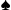 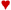 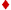 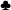 קלפים מכובדים צמודים עדיפים לביסוס לקיחות ולעקיפות.  בסדרה של AKQ (9 נק') תבצע 3 לקיחות, לעומת 9 נק' בחלוקה:   Q 7;   Q 8 2;   K 9 4 3;  Q 6 5 3. ככל הנראה כמחצית מהמכובדים המבודדים יפלו מתחת למכובדי היריבים.קלפים מכובדים צמודים עדיפים לביסוס לקיחות ולעקיפות.  בסדרה של AKQ (9 נק') תבצע 3 לקיחות, לעומת 9 נק' בחלוקה:   Q 7;   Q 8 2;   K 9 4 3;  Q 6 5 3. ככל הנראה כמחצית מהמכובדים המבודדים יפלו מתחת למכובדי היריבים.קלפים מכובדים צמודים עדיפים לביסוס לקיחות ולעקיפות.  בסדרה של AKQ (9 נק') תבצע 3 לקיחות, לעומת 9 נק' בחלוקה:   Q 7;   Q 8 2;   K 9 4 3;  Q 6 5 3. ככל הנראה כמחצית מהמכובדים המבודדים יפלו מתחת למכובדי היריבים.קלפים מכובדים צמודים עדיפים לביסוס לקיחות ולעקיפות.  בסדרה של AKQ (9 נק') תבצע 3 לקיחות, לעומת 9 נק' בחלוקה:   Q 7;   Q 8 2;   K 9 4 3;  Q 6 5 3. ככל הנראה כמחצית מהמכובדים המבודדים יפלו מתחת למכובדי היריבים.10צמצם השימוש בהכרזת Jump shiftבעת החזקת יד חזקה מול פתיחת שותפך אל תתפתה "לבשר" החדשות הטובות מיד. אין דחיפות, מכיוון שהשותף ימשיך להכריז כל עוד תחליף סדרה. קח את הזמן. קפיצה בגובה ההכרזה בשלב מוקדם מבזבזת טווח הכרזה יקר, ומונעת האפשרות להבהיר את מצב היד,  ואין להשתמש בה אלא מסיבה טובה.בעת החזקת יד חזקה מול פתיחת שותפך אל תתפתה "לבשר" החדשות הטובות מיד. אין דחיפות, מכיוון שהשותף ימשיך להכריז כל עוד תחליף סדרה. קח את הזמן. קפיצה בגובה ההכרזה בשלב מוקדם מבזבזת טווח הכרזה יקר, ומונעת האפשרות להבהיר את מצב היד,  ואין להשתמש בה אלא מסיבה טובה.בעת החזקת יד חזקה מול פתיחת שותפך אל תתפתה "לבשר" החדשות הטובות מיד. אין דחיפות, מכיוון שהשותף ימשיך להכריז כל עוד תחליף סדרה. קח את הזמן. קפיצה בגובה ההכרזה בשלב מוקדם מבזבזת טווח הכרזה יקר, ומונעת האפשרות להבהיר את מצב היד,  ואין להשתמש בה אלא מסיבה טובה.בעת החזקת יד חזקה מול פתיחת שותפך אל תתפתה "לבשר" החדשות הטובות מיד. אין דחיפות, מכיוון שהשותף ימשיך להכריז כל עוד תחליף סדרה. קח את הזמן. קפיצה בגובה ההכרזה בשלב מוקדם מבזבזת טווח הכרזה יקר, ומונעת האפשרות להבהיר את מצב היד,  ואין להשתמש בה אלא מסיבה טובה.בעת החזקת יד חזקה מול פתיחת שותפך אל תתפתה "לבשר" החדשות הטובות מיד. אין דחיפות, מכיוון שהשותף ימשיך להכריז כל עוד תחליף סדרה. קח את הזמן. קפיצה בגובה ההכרזה בשלב מוקדם מבזבזת טווח הכרזה יקר, ומונעת האפשרות להבהיר את מצב היד,  ואין להשתמש בה אלא מסיבה טובה.11שקול הכרזת Pass ותן לשותפך להחליטהמצב השכיח ביותר בו מומלץ לא להכריז בשנית הינו לאחר שהכרזת pre-empted. כך תעזור רק ליריבים. כמו כן אם 2 היריבים הכריזו ושותפך הכריז Pass, למרות שבידך 17 נק', התגבר והכרז Pass.המצב השכיח ביותר בו מומלץ לא להכריז בשנית הינו לאחר שהכרזת pre-empted. כך תעזור רק ליריבים. כמו כן אם 2 היריבים הכריזו ושותפך הכריז Pass, למרות שבידך 17 נק', התגבר והכרז Pass.המצב השכיח ביותר בו מומלץ לא להכריז בשנית הינו לאחר שהכרזת pre-empted. כך תעזור רק ליריבים. כמו כן אם 2 היריבים הכריזו ושותפך הכריז Pass, למרות שבידך 17 נק', התגבר והכרז Pass.המצב השכיח ביותר בו מומלץ לא להכריז בשנית הינו לאחר שהכרזת pre-empted. כך תעזור רק ליריבים. כמו כן אם 2 היריבים הכריזו ושותפך הכריז Pass, למרות שבידך 17 נק', התגבר והכרז Pass.המצב השכיח ביותר בו מומלץ לא להכריז בשנית הינו לאחר שהכרזת pre-empted. כך תעזור רק ליריבים. כמו כן אם 2 היריבים הכריזו ושותפך הכריז Pass, למרות שבידך 17 נק', התגבר והכרז Pass.12אתה צריך 2 מ-3 המכובדים העליונים בהכרזת Pre-empt (הכרזת מנע-הפרעה) במושב השני, לעומת הגמישות בדרישות ככרוז או ביד השלישיתוודא כי בידך 2 מ-3 המכובדים העליונים A K Q)) בהכרזת Pre-empt  במושב השני. קיימת חשיבות למיקום מכריז פתיחת המנע. ככרוז אתה עשוי להפריע ל-2 היריבים. במושב השני אתה עלול להפריע גם לשותפך, במושב השלישי נותר להפריע רק ליריב אחד. בטבלה הבאה מפורטות מספר ההכרזות שנותרו אחרי הכרזת ההפרעה התיאורית מאוד, שמטרתה שיבוש הכרזות היריבים.מכריז ה-Pre-emptמס' ההכרזות שנותרומס' ההכרזות שנותרומס' ההכרזות שנותרו12אתה צריך 2 מ-3 המכובדים העליונים בהכרזת Pre-empt (הכרזת מנע-הפרעה) במושב השני, לעומת הגמישות בדרישות ככרוז או ביד השלישיתוודא כי בידך 2 מ-3 המכובדים העליונים A K Q)) בהכרזת Pre-empt  במושב השני. קיימת חשיבות למיקום מכריז פתיחת המנע. ככרוז אתה עשוי להפריע ל-2 היריבים. במושב השני אתה עלול להפריע גם לשותפך, במושב השלישי נותר להפריע רק ליריב אחד. בטבלה הבאה מפורטות מספר ההכרזות שנותרו אחרי הכרזת ההפרעה התיאורית מאוד, שמטרתה שיבוש הכרזות היריבים.מכריז ה-Pre-emptהיריביםהיריביםהשותף12אתה צריך 2 מ-3 המכובדים העליונים בהכרזת Pre-empt (הכרזת מנע-הפרעה) במושב השני, לעומת הגמישות בדרישות ככרוז או ביד השלישיתוודא כי בידך 2 מ-3 המכובדים העליונים A K Q)) בהכרזת Pre-empt  במושב השני. קיימת חשיבות למיקום מכריז פתיחת המנע. ככרוז אתה עשוי להפריע ל-2 היריבים. במושב השני אתה עלול להפריע גם לשותפך, במושב השלישי נותר להפריע רק ליריב אחד. בטבלה הבאה מפורטות מספר ההכרזות שנותרו אחרי הכרזת ההפרעה התיאורית מאוד, שמטרתה שיבוש הכרזות היריבים.הכרוז22112אתה צריך 2 מ-3 המכובדים העליונים בהכרזת Pre-empt (הכרזת מנע-הפרעה) במושב השני, לעומת הגמישות בדרישות ככרוז או ביד השלישיתוודא כי בידך 2 מ-3 המכובדים העליונים A K Q)) בהכרזת Pre-empt  במושב השני. קיימת חשיבות למיקום מכריז פתיחת המנע. ככרוז אתה עשוי להפריע ל-2 היריבים. במושב השני אתה עלול להפריע גם לשותפך, במושב השלישי נותר להפריע רק ליריב אחד. בטבלה הבאה מפורטות מספר ההכרזות שנותרו אחרי הכרזת ההפרעה התיאורית מאוד, שמטרתה שיבוש הכרזות היריבים.מושב שני11112אתה צריך 2 מ-3 המכובדים העליונים בהכרזת Pre-empt (הכרזת מנע-הפרעה) במושב השני, לעומת הגמישות בדרישות ככרוז או ביד השלישיתוודא כי בידך 2 מ-3 המכובדים העליונים A K Q)) בהכרזת Pre-empt  במושב השני. קיימת חשיבות למיקום מכריז פתיחת המנע. ככרוז אתה עשוי להפריע ל-2 היריבים. במושב השני אתה עלול להפריע גם לשותפך, במושב השלישי נותר להפריע רק ליריב אחד. בטבלה הבאה מפורטות מספר ההכרזות שנותרו אחרי הכרזת ההפרעה התיאורית מאוד, שמטרתה שיבוש הכרזות היריבים.מושב שלישי11013"הפעל את הבלמים" ואל תעלה בגובה ההכרזה כאשר אין לשותפות התאמה בסדרהבכל פעם שאתה חושב שבצד שלך אין התאמה של 8 קלפים בסדרה כלשהי, אל תעלה בגובה ההכרזה. לעתים קרובות אם תעצור בגובה 2, תצליח לקבל ניקוד חיובי, לעומת שאר הזוגות שיכריזו 3NT ויפלו בלקיחה או שתיים. לכן, במקרים של הקושי לנוכח חוסר התאמה, העלול לעלות בלקיחה, משתלם להפחית נק' או שתיים מהערכת ידך.בכל פעם שאתה חושב שבצד שלך אין התאמה של 8 קלפים בסדרה כלשהי, אל תעלה בגובה ההכרזה. לעתים קרובות אם תעצור בגובה 2, תצליח לקבל ניקוד חיובי, לעומת שאר הזוגות שיכריזו 3NT ויפלו בלקיחה או שתיים. לכן, במקרים של הקושי לנוכח חוסר התאמה, העלול לעלות בלקיחה, משתלם להפחית נק' או שתיים מהערכת ידך.בכל פעם שאתה חושב שבצד שלך אין התאמה של 8 קלפים בסדרה כלשהי, אל תעלה בגובה ההכרזה. לעתים קרובות אם תעצור בגובה 2, תצליח לקבל ניקוד חיובי, לעומת שאר הזוגות שיכריזו 3NT ויפלו בלקיחה או שתיים. לכן, במקרים של הקושי לנוכח חוסר התאמה, העלול לעלות בלקיחה, משתלם להפחית נק' או שתיים מהערכת ידך.בכל פעם שאתה חושב שבצד שלך אין התאמה של 8 קלפים בסדרה כלשהי, אל תעלה בגובה ההכרזה. לעתים קרובות אם תעצור בגובה 2, תצליח לקבל ניקוד חיובי, לעומת שאר הזוגות שיכריזו 3NT ויפלו בלקיחה או שתיים. לכן, במקרים של הקושי לנוכח חוסר התאמה, העלול לעלות בלקיחה, משתלם להפחית נק' או שתיים מהערכת ידך.בכל פעם שאתה חושב שבצד שלך אין התאמה של 8 קלפים בסדרה כלשהי, אל תעלה בגובה ההכרזה. לעתים קרובות אם תעצור בגובה 2, תצליח לקבל ניקוד חיובי, לעומת שאר הזוגות שיכריזו 3NT ויפלו בלקיחה או שתיים. לכן, במקרים של הקושי לנוכח חוסר התאמה, העלול לעלות בלקיחה, משתלם להפחית נק' או שתיים מהערכת ידך.14כח ואורך בסדרות –minor's יסייעו לבצע חוזה ב-NTנסה להתרגל לבחון חוזה ב-NT כשבידך התאמה טובה בסדרת minor, או פשוט סדרת minor חזקה וארוכה ועוצר בסדרות היריבים. קל יותר לבצע 9 לקיחות בחוזה NT, לעומת 11 לקיחות ב-minor.נסה להתרגל לבחון חוזה ב-NT כשבידך התאמה טובה בסדרת minor, או פשוט סדרת minor חזקה וארוכה ועוצר בסדרות היריבים. קל יותר לבצע 9 לקיחות בחוזה NT, לעומת 11 לקיחות ב-minor.נסה להתרגל לבחון חוזה ב-NT כשבידך התאמה טובה בסדרת minor, או פשוט סדרת minor חזקה וארוכה ועוצר בסדרות היריבים. קל יותר לבצע 9 לקיחות בחוזה NT, לעומת 11 לקיחות ב-minor.נסה להתרגל לבחון חוזה ב-NT כשבידך התאמה טובה בסדרת minor, או פשוט סדרת minor חזקה וארוכה ועוצר בסדרות היריבים. קל יותר לבצע 9 לקיחות בחוזה NT, לעומת 11 לקיחות ב-minor.נסה להתרגל לבחון חוזה ב-NT כשבידך התאמה טובה בסדרת minor, או פשוט סדרת minor חזקה וארוכה ועוצר בסדרות היריבים. קל יותר לבצע 9 לקיחות בחוזה NT, לעומת 11 לקיחות ב-minor.15עוצר בודד בסדרת היריבים עשוי להיות מספיק בחוזה NTשקול ללא פחד להכריז NT כשבידך רק עוצר אחד בסדרת היריבים, אם בידך הרבה כח או מקור טוב ללקיחות (סדרה חזקה וארוכה). הערת המתרגם: לעתים קרובות עוצר בודד בסדרת היריבים אינו מספיק, ותיתכן "נפילה" בחוזה.שקול ללא פחד להכריז NT כשבידך רק עוצר אחד בסדרת היריבים, אם בידך הרבה כח או מקור טוב ללקיחות (סדרה חזקה וארוכה). הערת המתרגם: לעתים קרובות עוצר בודד בסדרת היריבים אינו מספיק, ותיתכן "נפילה" בחוזה.שקול ללא פחד להכריז NT כשבידך רק עוצר אחד בסדרת היריבים, אם בידך הרבה כח או מקור טוב ללקיחות (סדרה חזקה וארוכה). הערת המתרגם: לעתים קרובות עוצר בודד בסדרת היריבים אינו מספיק, ותיתכן "נפילה" בחוזה.שקול ללא פחד להכריז NT כשבידך רק עוצר אחד בסדרת היריבים, אם בידך הרבה כח או מקור טוב ללקיחות (סדרה חזקה וארוכה). הערת המתרגם: לעתים קרובות עוצר בודד בסדרת היריבים אינו מספיק, ותיתכן "נפילה" בחוזה.שקול ללא פחד להכריז NT כשבידך רק עוצר אחד בסדרת היריבים, אם בידך הרבה כח או מקור טוב ללקיחות (סדרה חזקה וארוכה). הערת המתרגם: לעתים קרובות עוצר בודד בסדרת היריבים אינו מספיק, ותיתכן "נפילה" בחוזה.16שמור את הכרזות התגובה שלך בגובה 2 רק כאשר בידך כח.מערכות ההכרזה בנויות היטב מסיבה טובה: כך בין ידי השותפות ניתן להעריך במדויק את גובה החוזה אשר אתה אמור להיות לשחק, וכן אלו שיהיה עליך לבחור. תגובה בגובה 2 לפתיחה בגובה 1 צריכה להראות יד של לפחות 10 נקודות, שמעל טווח הכרזת 1NT של 6-9 נק'. הסיבה לדרישת הכח: לדוגמא אם שותפך פתח במינימום של 12 נק', ואין ביניכם התאמה, ככל הנראה תאלצו לא להפסיק להכריז ולשחק בחוזה די גבוה של 2NT. אם הכרזת בגובה 2 עם 8 נק', לא יספיקו 20 נק' לבצע 8 לקיחות.מערכות ההכרזה בנויות היטב מסיבה טובה: כך בין ידי השותפות ניתן להעריך במדויק את גובה החוזה אשר אתה אמור להיות לשחק, וכן אלו שיהיה עליך לבחור. תגובה בגובה 2 לפתיחה בגובה 1 צריכה להראות יד של לפחות 10 נקודות, שמעל טווח הכרזת 1NT של 6-9 נק'. הסיבה לדרישת הכח: לדוגמא אם שותפך פתח במינימום של 12 נק', ואין ביניכם התאמה, ככל הנראה תאלצו לא להפסיק להכריז ולשחק בחוזה די גבוה של 2NT. אם הכרזת בגובה 2 עם 8 נק', לא יספיקו 20 נק' לבצע 8 לקיחות.מערכות ההכרזה בנויות היטב מסיבה טובה: כך בין ידי השותפות ניתן להעריך במדויק את גובה החוזה אשר אתה אמור להיות לשחק, וכן אלו שיהיה עליך לבחור. תגובה בגובה 2 לפתיחה בגובה 1 צריכה להראות יד של לפחות 10 נקודות, שמעל טווח הכרזת 1NT של 6-9 נק'. הסיבה לדרישת הכח: לדוגמא אם שותפך פתח במינימום של 12 נק', ואין ביניכם התאמה, ככל הנראה תאלצו לא להפסיק להכריז ולשחק בחוזה די גבוה של 2NT. אם הכרזת בגובה 2 עם 8 נק', לא יספיקו 20 נק' לבצע 8 לקיחות.מערכות ההכרזה בנויות היטב מסיבה טובה: כך בין ידי השותפות ניתן להעריך במדויק את גובה החוזה אשר אתה אמור להיות לשחק, וכן אלו שיהיה עליך לבחור. תגובה בגובה 2 לפתיחה בגובה 1 צריכה להראות יד של לפחות 10 נקודות, שמעל טווח הכרזת 1NT של 6-9 נק'. הסיבה לדרישת הכח: לדוגמא אם שותפך פתח במינימום של 12 נק', ואין ביניכם התאמה, ככל הנראה תאלצו לא להפסיק להכריז ולשחק בחוזה די גבוה של 2NT. אם הכרזת בגובה 2 עם 8 נק', לא יספיקו 20 נק' לבצע 8 לקיחות.מערכות ההכרזה בנויות היטב מסיבה טובה: כך בין ידי השותפות ניתן להעריך במדויק את גובה החוזה אשר אתה אמור להיות לשחק, וכן אלו שיהיה עליך לבחור. תגובה בגובה 2 לפתיחה בגובה 1 צריכה להראות יד של לפחות 10 נקודות, שמעל טווח הכרזת 1NT של 6-9 נק'. הסיבה לדרישת הכח: לדוגמא אם שותפך פתח במינימום של 12 נק', ואין ביניכם התאמה, ככל הנראה תאלצו לא להפסיק להכריז ולשחק בחוזה די גבוה של 2NT. אם הכרזת בגובה 2 עם 8 נק', לא יספיקו 20 נק' לבצע 8 לקיחות.17השתמש בשיטות הרגילות שלך גם בתגובה ל-1NT Overcallהתעלם מפתיחת היריב והשתמש ב-Stayman או ב-Transfer גם ל-1NT Overcall של שותפך מאותן סיבות של התגובה לפתיחת 1NT: גמישות ומציאת התאמה של 4-4 ב-Major, תוך הסתרת קלפי היד החזקה.התעלם מפתיחת היריב והשתמש ב-Stayman או ב-Transfer גם ל-1NT Overcall של שותפך מאותן סיבות של התגובה לפתיחת 1NT: גמישות ומציאת התאמה של 4-4 ב-Major, תוך הסתרת קלפי היד החזקה.התעלם מפתיחת היריב והשתמש ב-Stayman או ב-Transfer גם ל-1NT Overcall של שותפך מאותן סיבות של התגובה לפתיחת 1NT: גמישות ומציאת התאמה של 4-4 ב-Major, תוך הסתרת קלפי היד החזקה.התעלם מפתיחת היריב והשתמש ב-Stayman או ב-Transfer גם ל-1NT Overcall של שותפך מאותן סיבות של התגובה לפתיחת 1NT: גמישות ומציאת התאמה של 4-4 ב-Major, תוך הסתרת קלפי היד החזקה.התעלם מפתיחת היריב והשתמש ב-Stayman או ב-Transfer גם ל-1NT Overcall של שותפך מאותן סיבות של התגובה לפתיחת 1NT: גמישות ומציאת התאמה של 4-4 ב-Major, תוך הסתרת קלפי היד החזקה.18אל תכריז Overcall רק בגלל שיש לך נק' פתיחהאין חובה להכריז Overcall בכל יד של 12-14 נק' ללא חמישייה. לרוב מדובר בידיים מאוזנות וחלשות באופן מפתיע ללא קוצר או אורך, ולרוב עם 8 מפסידים. זכור של-Overcall דרושה חמישייה, ולכן נותרות 3 הכרזות: Double ; 1NT או Pass. משמעות ה-Double הינה קוצר בסדרת היריב ורצון לשחק באחת מ-3 הסדרות שלא הוכרזו. אם ידך מאוזנת, תעביר מסר שגוי. הכרזת 1NT מראה יד חזקה של 15-18 נק' ולכן גם אינה מתאימה. בד"כ ביד כזו עליך לגלות סבלנות ולהכריז Pass. בהמשך תמצא את שותפך מכריז "בשבילך", או שתשתמש בידך להגנה. עפ"י הניסיון יד מאוזנת של 12-14 נק' טובה יותר להגנה, אולם די ממוצעת להכרזת חוזה בסדרה.אין חובה להכריז Overcall בכל יד של 12-14 נק' ללא חמישייה. לרוב מדובר בידיים מאוזנות וחלשות באופן מפתיע ללא קוצר או אורך, ולרוב עם 8 מפסידים. זכור של-Overcall דרושה חמישייה, ולכן נותרות 3 הכרזות: Double ; 1NT או Pass. משמעות ה-Double הינה קוצר בסדרת היריב ורצון לשחק באחת מ-3 הסדרות שלא הוכרזו. אם ידך מאוזנת, תעביר מסר שגוי. הכרזת 1NT מראה יד חזקה של 15-18 נק' ולכן גם אינה מתאימה. בד"כ ביד כזו עליך לגלות סבלנות ולהכריז Pass. בהמשך תמצא את שותפך מכריז "בשבילך", או שתשתמש בידך להגנה. עפ"י הניסיון יד מאוזנת של 12-14 נק' טובה יותר להגנה, אולם די ממוצעת להכרזת חוזה בסדרה.אין חובה להכריז Overcall בכל יד של 12-14 נק' ללא חמישייה. לרוב מדובר בידיים מאוזנות וחלשות באופן מפתיע ללא קוצר או אורך, ולרוב עם 8 מפסידים. זכור של-Overcall דרושה חמישייה, ולכן נותרות 3 הכרזות: Double ; 1NT או Pass. משמעות ה-Double הינה קוצר בסדרת היריב ורצון לשחק באחת מ-3 הסדרות שלא הוכרזו. אם ידך מאוזנת, תעביר מסר שגוי. הכרזת 1NT מראה יד חזקה של 15-18 נק' ולכן גם אינה מתאימה. בד"כ ביד כזו עליך לגלות סבלנות ולהכריז Pass. בהמשך תמצא את שותפך מכריז "בשבילך", או שתשתמש בידך להגנה. עפ"י הניסיון יד מאוזנת של 12-14 נק' טובה יותר להגנה, אולם די ממוצעת להכרזת חוזה בסדרה.אין חובה להכריז Overcall בכל יד של 12-14 נק' ללא חמישייה. לרוב מדובר בידיים מאוזנות וחלשות באופן מפתיע ללא קוצר או אורך, ולרוב עם 8 מפסידים. זכור של-Overcall דרושה חמישייה, ולכן נותרות 3 הכרזות: Double ; 1NT או Pass. משמעות ה-Double הינה קוצר בסדרת היריב ורצון לשחק באחת מ-3 הסדרות שלא הוכרזו. אם ידך מאוזנת, תעביר מסר שגוי. הכרזת 1NT מראה יד חזקה של 15-18 נק' ולכן גם אינה מתאימה. בד"כ ביד כזו עליך לגלות סבלנות ולהכריז Pass. בהמשך תמצא את שותפך מכריז "בשבילך", או שתשתמש בידך להגנה. עפ"י הניסיון יד מאוזנת של 12-14 נק' טובה יותר להגנה, אולם די ממוצעת להכרזת חוזה בסדרה.אין חובה להכריז Overcall בכל יד של 12-14 נק' ללא חמישייה. לרוב מדובר בידיים מאוזנות וחלשות באופן מפתיע ללא קוצר או אורך, ולרוב עם 8 מפסידים. זכור של-Overcall דרושה חמישייה, ולכן נותרות 3 הכרזות: Double ; 1NT או Pass. משמעות ה-Double הינה קוצר בסדרת היריב ורצון לשחק באחת מ-3 הסדרות שלא הוכרזו. אם ידך מאוזנת, תעביר מסר שגוי. הכרזת 1NT מראה יד חזקה של 15-18 נק' ולכן גם אינה מתאימה. בד"כ ביד כזו עליך לגלות סבלנות ולהכריז Pass. בהמשך תמצא את שותפך מכריז "בשבילך", או שתשתמש בידך להגנה. עפ"י הניסיון יד מאוזנת של 12-14 נק' טובה יותר להגנה, אולם די ממוצעת להכרזת חוזה בסדרה.19ה-Overcall של שותפך יכול להיות חלש, ולכן היזהר כאשר תגיב.חשוב להיכנס למכרז עם יד של חמישייה טובה, זה מאפשר הובלה טובה, מאפשר למצוא התאמה טובה או אולי הקרבה,  ומאפשר לך להתחרות באופן מלא בכל יד. נסה לא להעניש את שותפך בהכרזת Overcall אגרסיבית.חשוב להיכנס למכרז עם יד של חמישייה טובה, זה מאפשר הובלה טובה, מאפשר למצוא התאמה טובה או אולי הקרבה,  ומאפשר לך להתחרות באופן מלא בכל יד. נסה לא להעניש את שותפך בהכרזת Overcall אגרסיבית.חשוב להיכנס למכרז עם יד של חמישייה טובה, זה מאפשר הובלה טובה, מאפשר למצוא התאמה טובה או אולי הקרבה,  ומאפשר לך להתחרות באופן מלא בכל יד. נסה לא להעניש את שותפך בהכרזת Overcall אגרסיבית.חשוב להיכנס למכרז עם יד של חמישייה טובה, זה מאפשר הובלה טובה, מאפשר למצוא התאמה טובה או אולי הקרבה,  ומאפשר לך להתחרות באופן מלא בכל יד. נסה לא להעניש את שותפך בהכרזת Overcall אגרסיבית.חשוב להיכנס למכרז עם יד של חמישייה טובה, זה מאפשר הובלה טובה, מאפשר למצוא התאמה טובה או אולי הקרבה,  ומאפשר לך להתחרות באופן מלא בכל יד. נסה לא להעניש את שותפך בהכרזת Overcall אגרסיבית.20Overcall חלש חייב להתבסס על סדרות חזקותתמיד צריכות להיות לך סיבות טובות להכריז Overcall, כאשר אתה חלש תיתכן רק סיבה אחת: יש לך סדרה חזקה וארוכה. אם השותף שלך יכול להסתמך על איכות הסדרה שלך. זה יאפשר לו שיפוט נכון במהלך ההכרזה ובמהלך המשחק.  ידיעת השותף על סדרתך החזקה תאפשר לו הן להוביל נכון והן לבחור החוזה הנכון (אם בידך מכובד גבוה בסדרתו, נסה חוזה ב-NT), ואפילו להעניש היריבים ב-Double. איך תדע שיד שותפך חלשה?  אם יש 7 או 8 נקודות והיריבים מכריזים משחק מלא, על ה-Overcall שלו להראות סדרה טובה מאוד, שעליה תוכל להסתמך. Overcall אגרסיבי יכול להשתלם בדרכים רבות ושונות, אך ביד חלשה הקפד להחזיק סדרה טובה וחזקה.תמיד צריכות להיות לך סיבות טובות להכריז Overcall, כאשר אתה חלש תיתכן רק סיבה אחת: יש לך סדרה חזקה וארוכה. אם השותף שלך יכול להסתמך על איכות הסדרה שלך. זה יאפשר לו שיפוט נכון במהלך ההכרזה ובמהלך המשחק.  ידיעת השותף על סדרתך החזקה תאפשר לו הן להוביל נכון והן לבחור החוזה הנכון (אם בידך מכובד גבוה בסדרתו, נסה חוזה ב-NT), ואפילו להעניש היריבים ב-Double. איך תדע שיד שותפך חלשה?  אם יש 7 או 8 נקודות והיריבים מכריזים משחק מלא, על ה-Overcall שלו להראות סדרה טובה מאוד, שעליה תוכל להסתמך. Overcall אגרסיבי יכול להשתלם בדרכים רבות ושונות, אך ביד חלשה הקפד להחזיק סדרה טובה וחזקה.תמיד צריכות להיות לך סיבות טובות להכריז Overcall, כאשר אתה חלש תיתכן רק סיבה אחת: יש לך סדרה חזקה וארוכה. אם השותף שלך יכול להסתמך על איכות הסדרה שלך. זה יאפשר לו שיפוט נכון במהלך ההכרזה ובמהלך המשחק.  ידיעת השותף על סדרתך החזקה תאפשר לו הן להוביל נכון והן לבחור החוזה הנכון (אם בידך מכובד גבוה בסדרתו, נסה חוזה ב-NT), ואפילו להעניש היריבים ב-Double. איך תדע שיד שותפך חלשה?  אם יש 7 או 8 נקודות והיריבים מכריזים משחק מלא, על ה-Overcall שלו להראות סדרה טובה מאוד, שעליה תוכל להסתמך. Overcall אגרסיבי יכול להשתלם בדרכים רבות ושונות, אך ביד חלשה הקפד להחזיק סדרה טובה וחזקה.תמיד צריכות להיות לך סיבות טובות להכריז Overcall, כאשר אתה חלש תיתכן רק סיבה אחת: יש לך סדרה חזקה וארוכה. אם השותף שלך יכול להסתמך על איכות הסדרה שלך. זה יאפשר לו שיפוט נכון במהלך ההכרזה ובמהלך המשחק.  ידיעת השותף על סדרתך החזקה תאפשר לו הן להוביל נכון והן לבחור החוזה הנכון (אם בידך מכובד גבוה בסדרתו, נסה חוזה ב-NT), ואפילו להעניש היריבים ב-Double. איך תדע שיד שותפך חלשה?  אם יש 7 או 8 נקודות והיריבים מכריזים משחק מלא, על ה-Overcall שלו להראות סדרה טובה מאוד, שעליה תוכל להסתמך. Overcall אגרסיבי יכול להשתלם בדרכים רבות ושונות, אך ביד חלשה הקפד להחזיק סדרה טובה וחזקה.תמיד צריכות להיות לך סיבות טובות להכריז Overcall, כאשר אתה חלש תיתכן רק סיבה אחת: יש לך סדרה חזקה וארוכה. אם השותף שלך יכול להסתמך על איכות הסדרה שלך. זה יאפשר לו שיפוט נכון במהלך ההכרזה ובמהלך המשחק.  ידיעת השותף על סדרתך החזקה תאפשר לו הן להוביל נכון והן לבחור החוזה הנכון (אם בידך מכובד גבוה בסדרתו, נסה חוזה ב-NT), ואפילו להעניש היריבים ב-Double. איך תדע שיד שותפך חלשה?  אם יש 7 או 8 נקודות והיריבים מכריזים משחק מלא, על ה-Overcall שלו להראות סדרה טובה מאוד, שעליה תוכל להסתמך. Overcall אגרסיבי יכול להשתלם בדרכים רבות ושונות, אך ביד חלשה הקפד להחזיק סדרה טובה וחזקה.21לביצוע חוזה 6NT דרושות 33 נק', ולא 4 אסים ו-4 מלכיםלעומת חוזה בסדרה, המאפשר לכרוז להשיג יותר לקיחות תוך שימוש בטכניקת החיתוך, המפתח לביצוע חוזה NT הינו כח טבעי של HCP. בד"כ דרושות HCP33 לביצוע חוזה של 6NT. החזקת 4 אסים ו-4 מלכים תביא ל-8 לקיחות, אך לנסיכים ולמלכות ערך יקר. כאשר הם לצד האסים והמלכים ערכם לעתים קרובות יהיה שווה. העלאה מיידית של 4NT  בהכרזת NT משוחקת בד"כ כ- Quantitative, ומבקשת מהשותף להעריך את ידו. אם ניקוד ידו מקסימאלי יכריז 6NT (ללא קשר למספר האסים והמלכים שבידו).לעומת חוזה בסדרה, המאפשר לכרוז להשיג יותר לקיחות תוך שימוש בטכניקת החיתוך, המפתח לביצוע חוזה NT הינו כח טבעי של HCP. בד"כ דרושות HCP33 לביצוע חוזה של 6NT. החזקת 4 אסים ו-4 מלכים תביא ל-8 לקיחות, אך לנסיכים ולמלכות ערך יקר. כאשר הם לצד האסים והמלכים ערכם לעתים קרובות יהיה שווה. העלאה מיידית של 4NT  בהכרזת NT משוחקת בד"כ כ- Quantitative, ומבקשת מהשותף להעריך את ידו. אם ניקוד ידו מקסימאלי יכריז 6NT (ללא קשר למספר האסים והמלכים שבידו).לעומת חוזה בסדרה, המאפשר לכרוז להשיג יותר לקיחות תוך שימוש בטכניקת החיתוך, המפתח לביצוע חוזה NT הינו כח טבעי של HCP. בד"כ דרושות HCP33 לביצוע חוזה של 6NT. החזקת 4 אסים ו-4 מלכים תביא ל-8 לקיחות, אך לנסיכים ולמלכות ערך יקר. כאשר הם לצד האסים והמלכים ערכם לעתים קרובות יהיה שווה. העלאה מיידית של 4NT  בהכרזת NT משוחקת בד"כ כ- Quantitative, ומבקשת מהשותף להעריך את ידו. אם ניקוד ידו מקסימאלי יכריז 6NT (ללא קשר למספר האסים והמלכים שבידו).לעומת חוזה בסדרה, המאפשר לכרוז להשיג יותר לקיחות תוך שימוש בטכניקת החיתוך, המפתח לביצוע חוזה NT הינו כח טבעי של HCP. בד"כ דרושות HCP33 לביצוע חוזה של 6NT. החזקת 4 אסים ו-4 מלכים תביא ל-8 לקיחות, אך לנסיכים ולמלכות ערך יקר. כאשר הם לצד האסים והמלכים ערכם לעתים קרובות יהיה שווה. העלאה מיידית של 4NT  בהכרזת NT משוחקת בד"כ כ- Quantitative, ומבקשת מהשותף להעריך את ידו. אם ניקוד ידו מקסימאלי יכריז 6NT (ללא קשר למספר האסים והמלכים שבידו).לעומת חוזה בסדרה, המאפשר לכרוז להשיג יותר לקיחות תוך שימוש בטכניקת החיתוך, המפתח לביצוע חוזה NT הינו כח טבעי של HCP. בד"כ דרושות HCP33 לביצוע חוזה של 6NT. החזקת 4 אסים ו-4 מלכים תביא ל-8 לקיחות, אך לנסיכים ולמלכות ערך יקר. כאשר הם לצד האסים והמלכים ערכם לעתים קרובות יהיה שווה. העלאה מיידית של 4NT  בהכרזת NT משוחקת בד"כ כ- Quantitative, ומבקשת מהשותף להעריך את ידו. אם ניקוד ידו מקסימאלי יכריז 6NT (ללא קשר למספר האסים והמלכים שבידו).22העלה באופן מיידי אם בידך החלשה תמיכה של 4 קלפים בסדרת ה-Major בה פתח שותפךההעלאה המיידית בסדרת השותף חשובה משתי סיבות: 1. ניתן לתת תיאור מדויק של ידך לשותפך (הכרזת limit bid); 2. על ידי העלאת גובה ההכרזה במהירות, באפשרותך להקשות יותר על היריבים להיכנס לתהליך ההכרזה. ההתאמה חשובה יותר מלהראות חמישייה בסדרה אחרת, שכן כבר מצאתם התאמה טובה בסדרת Major.אחרי הכל הסיבה העיקרית להכרזה בסדרות הינה למצוא התאמה הטובה ביותר. במקום להראות סדרות נוספות הראה את הכח שבידך. הערה: יד חלשה, עד 11 נק'  שלא בטוח שתספיק למשחק מלא. אם בידך +12 נק', קך את הזמן שלך והצג את כח ידך.ההעלאה המיידית בסדרת השותף חשובה משתי סיבות: 1. ניתן לתת תיאור מדויק של ידך לשותפך (הכרזת limit bid); 2. על ידי העלאת גובה ההכרזה במהירות, באפשרותך להקשות יותר על היריבים להיכנס לתהליך ההכרזה. ההתאמה חשובה יותר מלהראות חמישייה בסדרה אחרת, שכן כבר מצאתם התאמה טובה בסדרת Major.אחרי הכל הסיבה העיקרית להכרזה בסדרות הינה למצוא התאמה הטובה ביותר. במקום להראות סדרות נוספות הראה את הכח שבידך. הערה: יד חלשה, עד 11 נק'  שלא בטוח שתספיק למשחק מלא. אם בידך +12 נק', קך את הזמן שלך והצג את כח ידך.ההעלאה המיידית בסדרת השותף חשובה משתי סיבות: 1. ניתן לתת תיאור מדויק של ידך לשותפך (הכרזת limit bid); 2. על ידי העלאת גובה ההכרזה במהירות, באפשרותך להקשות יותר על היריבים להיכנס לתהליך ההכרזה. ההתאמה חשובה יותר מלהראות חמישייה בסדרה אחרת, שכן כבר מצאתם התאמה טובה בסדרת Major.אחרי הכל הסיבה העיקרית להכרזה בסדרות הינה למצוא התאמה הטובה ביותר. במקום להראות סדרות נוספות הראה את הכח שבידך. הערה: יד חלשה, עד 11 נק'  שלא בטוח שתספיק למשחק מלא. אם בידך +12 נק', קך את הזמן שלך והצג את כח ידך.ההעלאה המיידית בסדרת השותף חשובה משתי סיבות: 1. ניתן לתת תיאור מדויק של ידך לשותפך (הכרזת limit bid); 2. על ידי העלאת גובה ההכרזה במהירות, באפשרותך להקשות יותר על היריבים להיכנס לתהליך ההכרזה. ההתאמה חשובה יותר מלהראות חמישייה בסדרה אחרת, שכן כבר מצאתם התאמה טובה בסדרת Major.אחרי הכל הסיבה העיקרית להכרזה בסדרות הינה למצוא התאמה הטובה ביותר. במקום להראות סדרות נוספות הראה את הכח שבידך. הערה: יד חלשה, עד 11 נק'  שלא בטוח שתספיק למשחק מלא. אם בידך +12 נק', קך את הזמן שלך והצג את כח ידך.ההעלאה המיידית בסדרת השותף חשובה משתי סיבות: 1. ניתן לתת תיאור מדויק של ידך לשותפך (הכרזת limit bid); 2. על ידי העלאת גובה ההכרזה במהירות, באפשרותך להקשות יותר על היריבים להיכנס לתהליך ההכרזה. ההתאמה חשובה יותר מלהראות חמישייה בסדרה אחרת, שכן כבר מצאתם התאמה טובה בסדרת Major.אחרי הכל הסיבה העיקרית להכרזה בסדרות הינה למצוא התאמה הטובה ביותר. במקום להראות סדרות נוספות הראה את הכח שבידך. הערה: יד חלשה, עד 11 נק'  שלא בטוח שתספיק למשחק מלא. אם בידך +12 נק', קך את הזמן שלך והצג את כח ידך.23בהכרזה תחרותית הראה התאמה באופן מיידיהידיעה שקיימת ביד שותפך התאמה לסדרתך, משנה את תמונת ידך ומאפשרת לעתים להוסיף נק' חלוקה ולהכריז גבוה. הערת המתרגם: אם אין התאמה, שים לב לטיפ 13: "אל תעלה בגובה ההכרזה כאשר אין לשותפות התאמה בסדרה". הידיעה שקיימת ביד שותפך התאמה לסדרתך, משנה את תמונת ידך ומאפשרת לעתים להוסיף נק' חלוקה ולהכריז גבוה. הערת המתרגם: אם אין התאמה, שים לב לטיפ 13: "אל תעלה בגובה ההכרזה כאשר אין לשותפות התאמה בסדרה". הידיעה שקיימת ביד שותפך התאמה לסדרתך, משנה את תמונת ידך ומאפשרת לעתים להוסיף נק' חלוקה ולהכריז גבוה. הערת המתרגם: אם אין התאמה, שים לב לטיפ 13: "אל תעלה בגובה ההכרזה כאשר אין לשותפות התאמה בסדרה". הידיעה שקיימת ביד שותפך התאמה לסדרתך, משנה את תמונת ידך ומאפשרת לעתים להוסיף נק' חלוקה ולהכריז גבוה. הערת המתרגם: אם אין התאמה, שים לב לטיפ 13: "אל תעלה בגובה ההכרזה כאשר אין לשותפות התאמה בסדרה". הידיעה שקיימת ביד שותפך התאמה לסדרתך, משנה את תמונת ידך ומאפשרת לעתים להוסיף נק' חלוקה ולהכריז גבוה. הערת המתרגם: אם אין התאמה, שים לב לטיפ 13: "אל תעלה בגובה ההכרזה כאשר אין לשותפות התאמה בסדרה". 24הכרז לגובה ההתאמה במהירות עם ידיים חלשותכאשר יש התאמה טובה, וידיים חלוקתיות, תוכל להסתמך על לקיחות שיווצרו מביצוע חיתוכים. אם לדוגמא, בידך חמישייה בסדרת השליט, וגם לשותפך חמישייה בסדרה, תוכל להכריז במהירות בגובה 4 (10 לקיחות). כך תמנע מהיריבים האפשרות למצוא את החוזה האופטימלי שלהם. למרות שנראה כי אתה מסתכן בהכרזה האגרסיבית, ניתן לתת אמון בכח של התאמה טובה, כך שאתה מונע מהיריבים להכריז משחק מלא בעצמם.כאשר יש התאמה טובה, וידיים חלוקתיות, תוכל להסתמך על לקיחות שיווצרו מביצוע חיתוכים. אם לדוגמא, בידך חמישייה בסדרת השליט, וגם לשותפך חמישייה בסדרה, תוכל להכריז במהירות בגובה 4 (10 לקיחות). כך תמנע מהיריבים האפשרות למצוא את החוזה האופטימלי שלהם. למרות שנראה כי אתה מסתכן בהכרזה האגרסיבית, ניתן לתת אמון בכח של התאמה טובה, כך שאתה מונע מהיריבים להכריז משחק מלא בעצמם.כאשר יש התאמה טובה, וידיים חלוקתיות, תוכל להסתמך על לקיחות שיווצרו מביצוע חיתוכים. אם לדוגמא, בידך חמישייה בסדרת השליט, וגם לשותפך חמישייה בסדרה, תוכל להכריז במהירות בגובה 4 (10 לקיחות). כך תמנע מהיריבים האפשרות למצוא את החוזה האופטימלי שלהם. למרות שנראה כי אתה מסתכן בהכרזה האגרסיבית, ניתן לתת אמון בכח של התאמה טובה, כך שאתה מונע מהיריבים להכריז משחק מלא בעצמם.כאשר יש התאמה טובה, וידיים חלוקתיות, תוכל להסתמך על לקיחות שיווצרו מביצוע חיתוכים. אם לדוגמא, בידך חמישייה בסדרת השליט, וגם לשותפך חמישייה בסדרה, תוכל להכריז במהירות בגובה 4 (10 לקיחות). כך תמנע מהיריבים האפשרות למצוא את החוזה האופטימלי שלהם. למרות שנראה כי אתה מסתכן בהכרזה האגרסיבית, ניתן לתת אמון בכח של התאמה טובה, כך שאתה מונע מהיריבים להכריז משחק מלא בעצמם.כאשר יש התאמה טובה, וידיים חלוקתיות, תוכל להסתמך על לקיחות שיווצרו מביצוע חיתוכים. אם לדוגמא, בידך חמישייה בסדרת השליט, וגם לשותפך חמישייה בסדרה, תוכל להכריז במהירות בגובה 4 (10 לקיחות). כך תמנע מהיריבים האפשרות למצוא את החוזה האופטימלי שלהם. למרות שנראה כי אתה מסתכן בהכרזה האגרסיבית, ניתן לתת אמון בכח של התאמה טובה, כך שאתה מונע מהיריבים להכריז משחק מלא בעצמם.25עם כח ותמיכה השתמש בהכרזת סדרת היריבים (Cue-bid)באמצעות הכרזת  סדרת היריבים אתה מראה תמיכה בסדרת שותפך ואת חוזק ידך ושומר בתמונה את השותף שלך, החייב להמשיך ולהכריז, כך שניתן לצד שלכם לברר האפשרות לסלאם (או למשחק מלא). הערה: הכרזת תמיכה בסדרת השותף ללא Cue-bid מראה יד חלשה.באמצעות הכרזת  סדרת היריבים אתה מראה תמיכה בסדרת שותפך ואת חוזק ידך ושומר בתמונה את השותף שלך, החייב להמשיך ולהכריז, כך שניתן לצד שלכם לברר האפשרות לסלאם (או למשחק מלא). הערה: הכרזת תמיכה בסדרת השותף ללא Cue-bid מראה יד חלשה.באמצעות הכרזת  סדרת היריבים אתה מראה תמיכה בסדרת שותפך ואת חוזק ידך ושומר בתמונה את השותף שלך, החייב להמשיך ולהכריז, כך שניתן לצד שלכם לברר האפשרות לסלאם (או למשחק מלא). הערה: הכרזת תמיכה בסדרת השותף ללא Cue-bid מראה יד חלשה.באמצעות הכרזת  סדרת היריבים אתה מראה תמיכה בסדרת שותפך ואת חוזק ידך ושומר בתמונה את השותף שלך, החייב להמשיך ולהכריז, כך שניתן לצד שלכם לברר האפשרות לסלאם (או למשחק מלא). הערה: הכרזת תמיכה בסדרת השותף ללא Cue-bid מראה יד חלשה.באמצעות הכרזת  סדרת היריבים אתה מראה תמיכה בסדרת שותפך ואת חוזק ידך ושומר בתמונה את השותף שלך, החייב להמשיך ולהכריז, כך שניתן לצד שלכם לברר האפשרות לסלאם (או למשחק מלא). הערה: הכרזת תמיכה בסדרת השותף ללא Cue-bid מראה יד חלשה.26כאשר הצלחת החוזה שלך תלויה בעקיפה, שקול משחק סופי Endplay))במקום לקחת סיכון של ביצוע עקיפה בסיכוי 50-50, שקול לתת ליריבים להוביל בסדרה בשבילך (טכניקת משחק סופי Endplay). אמנם הטכניקה יכולה להיות קשה ותלויה באפשרותך לתת ליריב מסויים להוביל בעיתוי קריטי ולתת לך הלקיחה הנוספת. מכל מקום, היא יכולה להיות קלה. אם בידך מפסיד, אל תנסה לעקוף, אלא תן ליריב להוביל, ייתכן שיטעה ואם קצת מזל יתן לך לקיחה.במקום לקחת סיכון של ביצוע עקיפה בסיכוי 50-50, שקול לתת ליריבים להוביל בסדרה בשבילך (טכניקת משחק סופי Endplay). אמנם הטכניקה יכולה להיות קשה ותלויה באפשרותך לתת ליריב מסויים להוביל בעיתוי קריטי ולתת לך הלקיחה הנוספת. מכל מקום, היא יכולה להיות קלה. אם בידך מפסיד, אל תנסה לעקוף, אלא תן ליריב להוביל, ייתכן שיטעה ואם קצת מזל יתן לך לקיחה.במקום לקחת סיכון של ביצוע עקיפה בסיכוי 50-50, שקול לתת ליריבים להוביל בסדרה בשבילך (טכניקת משחק סופי Endplay). אמנם הטכניקה יכולה להיות קשה ותלויה באפשרותך לתת ליריב מסויים להוביל בעיתוי קריטי ולתת לך הלקיחה הנוספת. מכל מקום, היא יכולה להיות קלה. אם בידך מפסיד, אל תנסה לעקוף, אלא תן ליריב להוביל, ייתכן שיטעה ואם קצת מזל יתן לך לקיחה.במקום לקחת סיכון של ביצוע עקיפה בסיכוי 50-50, שקול לתת ליריבים להוביל בסדרה בשבילך (טכניקת משחק סופי Endplay). אמנם הטכניקה יכולה להיות קשה ותלויה באפשרותך לתת ליריב מסויים להוביל בעיתוי קריטי ולתת לך הלקיחה הנוספת. מכל מקום, היא יכולה להיות קלה. אם בידך מפסיד, אל תנסה לעקוף, אלא תן ליריב להוביל, ייתכן שיטעה ואם קצת מזל יתן לך לקיחה.במקום לקחת סיכון של ביצוע עקיפה בסיכוי 50-50, שקול לתת ליריבים להוביל בסדרה בשבילך (טכניקת משחק סופי Endplay). אמנם הטכניקה יכולה להיות קשה ותלויה באפשרותך לתת ליריב מסויים להוביל בעיתוי קריטי ולתת לך הלקיחה הנוספת. מכל מקום, היא יכולה להיות קלה. אם בידך מפסיד, אל תנסה לעקוף, אלא תן ליריב להוביל, ייתכן שיטעה ואם קצת מזל יתן לך לקיחה.27התחשב במה שהצד השני יכול לחשוב על חוסר הנוחות וההתלבטות שלך בעת בחירת הקלף הנכוןבמשחק הברידג' אמור היריב לשחק בקצב שווה, אבל כאשר הוא מתמודד עם כמה החלטות קשות, אין הדבר קל. מותר לך לנצל את היתרונות של חוסר הנוחות וההתבלטות הרבה שלו. ייתכן ותמצא משחק סופי יעיל כאשר תוכל לחזות את קלפי היריב, הנאבק בהחלטה איזה קלף להשליך. לעתים קרובות זה יוביל אותך לקו המשחק הנכון לביצוע החוזה.במשחק הברידג' אמור היריב לשחק בקצב שווה, אבל כאשר הוא מתמודד עם כמה החלטות קשות, אין הדבר קל. מותר לך לנצל את היתרונות של חוסר הנוחות וההתבלטות הרבה שלו. ייתכן ותמצא משחק סופי יעיל כאשר תוכל לחזות את קלפי היריב, הנאבק בהחלטה איזה קלף להשליך. לעתים קרובות זה יוביל אותך לקו המשחק הנכון לביצוע החוזה.במשחק הברידג' אמור היריב לשחק בקצב שווה, אבל כאשר הוא מתמודד עם כמה החלטות קשות, אין הדבר קל. מותר לך לנצל את היתרונות של חוסר הנוחות וההתבלטות הרבה שלו. ייתכן ותמצא משחק סופי יעיל כאשר תוכל לחזות את קלפי היריב, הנאבק בהחלטה איזה קלף להשליך. לעתים קרובות זה יוביל אותך לקו המשחק הנכון לביצוע החוזה.במשחק הברידג' אמור היריב לשחק בקצב שווה, אבל כאשר הוא מתמודד עם כמה החלטות קשות, אין הדבר קל. מותר לך לנצל את היתרונות של חוסר הנוחות וההתבלטות הרבה שלו. ייתכן ותמצא משחק סופי יעיל כאשר תוכל לחזות את קלפי היריב, הנאבק בהחלטה איזה קלף להשליך. לעתים קרובות זה יוביל אותך לקו המשחק הנכון לביצוע החוזה.במשחק הברידג' אמור היריב לשחק בקצב שווה, אבל כאשר הוא מתמודד עם כמה החלטות קשות, אין הדבר קל. מותר לך לנצל את היתרונות של חוסר הנוחות וההתבלטות הרבה שלו. ייתכן ותמצא משחק סופי יעיל כאשר תוכל לחזות את קלפי היריב, הנאבק בהחלטה איזה קלף להשליך. לעתים קרובות זה יוביל אותך לקו המשחק הנכון לביצוע החוזה.28תמיד קח את הזמן שלך בזמן הלקיחה הראשונהתכנן משחקך, הבט על כל אחת מהסדרות בתורה והערך כיצד להתמודד איתה הן בהובלה שלך והן של היריבים. בדרך זו תוכל להיות מוכן למרבית האפשרויות ולחזות הבעיות לפני שיצוצו. כאשר נפרס הדומם גם על הכרוז וגם על המגנים לקחת את הזמן שלהם. אם ניתן לתכנן קדימה ולחזות בעיות, באפשרותך לשחק בקלפים הנכונים בזמן הנכון.  אם אינך רואה את הבעיה עד שתקרה, לאחר מכן ייתכן שיהיה מאוחר מדי.תכנן משחקך, הבט על כל אחת מהסדרות בתורה והערך כיצד להתמודד איתה הן בהובלה שלך והן של היריבים. בדרך זו תוכל להיות מוכן למרבית האפשרויות ולחזות הבעיות לפני שיצוצו. כאשר נפרס הדומם גם על הכרוז וגם על המגנים לקחת את הזמן שלהם. אם ניתן לתכנן קדימה ולחזות בעיות, באפשרותך לשחק בקלפים הנכונים בזמן הנכון.  אם אינך רואה את הבעיה עד שתקרה, לאחר מכן ייתכן שיהיה מאוחר מדי.תכנן משחקך, הבט על כל אחת מהסדרות בתורה והערך כיצד להתמודד איתה הן בהובלה שלך והן של היריבים. בדרך זו תוכל להיות מוכן למרבית האפשרויות ולחזות הבעיות לפני שיצוצו. כאשר נפרס הדומם גם על הכרוז וגם על המגנים לקחת את הזמן שלהם. אם ניתן לתכנן קדימה ולחזות בעיות, באפשרותך לשחק בקלפים הנכונים בזמן הנכון.  אם אינך רואה את הבעיה עד שתקרה, לאחר מכן ייתכן שיהיה מאוחר מדי.תכנן משחקך, הבט על כל אחת מהסדרות בתורה והערך כיצד להתמודד איתה הן בהובלה שלך והן של היריבים. בדרך זו תוכל להיות מוכן למרבית האפשרויות ולחזות הבעיות לפני שיצוצו. כאשר נפרס הדומם גם על הכרוז וגם על המגנים לקחת את הזמן שלהם. אם ניתן לתכנן קדימה ולחזות בעיות, באפשרותך לשחק בקלפים הנכונים בזמן הנכון.  אם אינך רואה את הבעיה עד שתקרה, לאחר מכן ייתכן שיהיה מאוחר מדי.תכנן משחקך, הבט על כל אחת מהסדרות בתורה והערך כיצד להתמודד איתה הן בהובלה שלך והן של היריבים. בדרך זו תוכל להיות מוכן למרבית האפשרויות ולחזות הבעיות לפני שיצוצו. כאשר נפרס הדומם גם על הכרוז וגם על המגנים לקחת את הזמן שלהם. אם ניתן לתכנן קדימה ולחזות בעיות, באפשרותך לשחק בקלפים הנכונים בזמן הנכון.  אם אינך רואה את הבעיה עד שתקרה, לאחר מכן ייתכן שיהיה מאוחר מדי.29בסס את הלקיחות הנוספות שלך לפני שתגבה את הקלפים המנצחים שלךיש 2 סיבות טובות לביסוס הלקיחות הנוספות לפני גביית הקלפים המנצחים: 1. אם תשחק הקלפים הזוכים שלך, לעתים קרובות תיצור לקיחות עבור היריבים; למשל אם תגבה המלך-אס בסדרה, תגביה את המלכה-נסיך של היריבים; 2. לעתים אם תשחק סדרה ארוכה תקשה יותר על עצמך מאשר על היריבים, ותאבק למצוא קלפים להשליך. בביצוע תוכנית בתחילת המשחק מעורבים תמיד שני חישובים חיוניים: כמה לקיחות מלמעלה יש, וכמה לקיחות תוכל לבסס? המטרה שלך היא להפוך את הסכום לשווה או מעל החוזה שלך. כדי להגיע סכום זה, תצטרך לבסס את הלקיחות תחילה, לפני שתשחק  הקלפים הזוכים.יש 2 סיבות טובות לביסוס הלקיחות הנוספות לפני גביית הקלפים המנצחים: 1. אם תשחק הקלפים הזוכים שלך, לעתים קרובות תיצור לקיחות עבור היריבים; למשל אם תגבה המלך-אס בסדרה, תגביה את המלכה-נסיך של היריבים; 2. לעתים אם תשחק סדרה ארוכה תקשה יותר על עצמך מאשר על היריבים, ותאבק למצוא קלפים להשליך. בביצוע תוכנית בתחילת המשחק מעורבים תמיד שני חישובים חיוניים: כמה לקיחות מלמעלה יש, וכמה לקיחות תוכל לבסס? המטרה שלך היא להפוך את הסכום לשווה או מעל החוזה שלך. כדי להגיע סכום זה, תצטרך לבסס את הלקיחות תחילה, לפני שתשחק  הקלפים הזוכים.יש 2 סיבות טובות לביסוס הלקיחות הנוספות לפני גביית הקלפים המנצחים: 1. אם תשחק הקלפים הזוכים שלך, לעתים קרובות תיצור לקיחות עבור היריבים; למשל אם תגבה המלך-אס בסדרה, תגביה את המלכה-נסיך של היריבים; 2. לעתים אם תשחק סדרה ארוכה תקשה יותר על עצמך מאשר על היריבים, ותאבק למצוא קלפים להשליך. בביצוע תוכנית בתחילת המשחק מעורבים תמיד שני חישובים חיוניים: כמה לקיחות מלמעלה יש, וכמה לקיחות תוכל לבסס? המטרה שלך היא להפוך את הסכום לשווה או מעל החוזה שלך. כדי להגיע סכום זה, תצטרך לבסס את הלקיחות תחילה, לפני שתשחק  הקלפים הזוכים.יש 2 סיבות טובות לביסוס הלקיחות הנוספות לפני גביית הקלפים המנצחים: 1. אם תשחק הקלפים הזוכים שלך, לעתים קרובות תיצור לקיחות עבור היריבים; למשל אם תגבה המלך-אס בסדרה, תגביה את המלכה-נסיך של היריבים; 2. לעתים אם תשחק סדרה ארוכה תקשה יותר על עצמך מאשר על היריבים, ותאבק למצוא קלפים להשליך. בביצוע תוכנית בתחילת המשחק מעורבים תמיד שני חישובים חיוניים: כמה לקיחות מלמעלה יש, וכמה לקיחות תוכל לבסס? המטרה שלך היא להפוך את הסכום לשווה או מעל החוזה שלך. כדי להגיע סכום זה, תצטרך לבסס את הלקיחות תחילה, לפני שתשחק  הקלפים הזוכים.יש 2 סיבות טובות לביסוס הלקיחות הנוספות לפני גביית הקלפים המנצחים: 1. אם תשחק הקלפים הזוכים שלך, לעתים קרובות תיצור לקיחות עבור היריבים; למשל אם תגבה המלך-אס בסדרה, תגביה את המלכה-נסיך של היריבים; 2. לעתים אם תשחק סדרה ארוכה תקשה יותר על עצמך מאשר על היריבים, ותאבק למצוא קלפים להשליך. בביצוע תוכנית בתחילת המשחק מעורבים תמיד שני חישובים חיוניים: כמה לקיחות מלמעלה יש, וכמה לקיחות תוכל לבסס? המטרה שלך היא להפוך את הסכום לשווה או מעל החוזה שלך. כדי להגיע סכום זה, תצטרך לבסס את הלקיחות תחילה, לפני שתשחק  הקלפים הזוכים.30השתמש במידע מהכרזות היריבים להשגת יתרון לטובתךגורם חשוב בתכנון המשחק הינו הכרזות היריבים, העשויות להיות למטרד במהלך ההכרזות, אך הכרזות יריבים יכולות להיות שימושיות מאוד במהלך המשחק. למעשה, גם חוסר הכרזה עשוי להועיל.  לשחקן שפתח בדרך כלל יש נקודות 12 או יותר; ולשחקן שהכריז Pass יש פחות מ- 12 נקודות.  תוכל להשתמש במידע ומניתוח מיקום קלפים החסרים, לביצוע עקיפות או לתכנן משחק סופי.גורם חשוב בתכנון המשחק הינו הכרזות היריבים, העשויות להיות למטרד במהלך ההכרזות, אך הכרזות יריבים יכולות להיות שימושיות מאוד במהלך המשחק. למעשה, גם חוסר הכרזה עשוי להועיל.  לשחקן שפתח בדרך כלל יש נקודות 12 או יותר; ולשחקן שהכריז Pass יש פחות מ- 12 נקודות.  תוכל להשתמש במידע ומניתוח מיקום קלפים החסרים, לביצוע עקיפות או לתכנן משחק סופי.גורם חשוב בתכנון המשחק הינו הכרזות היריבים, העשויות להיות למטרד במהלך ההכרזות, אך הכרזות יריבים יכולות להיות שימושיות מאוד במהלך המשחק. למעשה, גם חוסר הכרזה עשוי להועיל.  לשחקן שפתח בדרך כלל יש נקודות 12 או יותר; ולשחקן שהכריז Pass יש פחות מ- 12 נקודות.  תוכל להשתמש במידע ומניתוח מיקום קלפים החסרים, לביצוע עקיפות או לתכנן משחק סופי.גורם חשוב בתכנון המשחק הינו הכרזות היריבים, העשויות להיות למטרד במהלך ההכרזות, אך הכרזות יריבים יכולות להיות שימושיות מאוד במהלך המשחק. למעשה, גם חוסר הכרזה עשוי להועיל.  לשחקן שפתח בדרך כלל יש נקודות 12 או יותר; ולשחקן שהכריז Pass יש פחות מ- 12 נקודות.  תוכל להשתמש במידע ומניתוח מיקום קלפים החסרים, לביצוע עקיפות או לתכנן משחק סופי.גורם חשוב בתכנון המשחק הינו הכרזות היריבים, העשויות להיות למטרד במהלך ההכרזות, אך הכרזות יריבים יכולות להיות שימושיות מאוד במהלך המשחק. למעשה, גם חוסר הכרזה עשוי להועיל.  לשחקן שפתח בדרך כלל יש נקודות 12 או יותר; ולשחקן שהכריז Pass יש פחות מ- 12 נקודות.  תוכל להשתמש במידע ומניתוח מיקום קלפים החסרים, לביצוע עקיפות או לתכנן משחק סופי.31הימנע מלתת ההובלה למגן ה"  baddie"לעתים קרובות למדי במהלך משחק באפשרותך לבחור למי מהמגינים להעניק את ההובלה בכל זמן נתון. כאשר תבצע את התוכנית המקורית שלך, עליך לשקול לאיזה מגן תשמח לתת ההובלה ואיזה מגן יהיה מסוכן. B. Magee מוסיף למגנים תווית "goodie" ו "baddie"! איך אתה יודע למי? זה יעזור לך ככרוז לפתח טכניקות שונות –בעיקר עיכוב והתחמקות. טכניקת העיכוב נועדו לשבור את התקשורת בין המינים (להתיש שחקן אחד  בסדרה) כך שיש רק "baddie" אחד. זה יכול לעתים קרובות לבוא במשחק התחמקות, כאשר בכוונה משתדלים להימנע לתת ההובלה לשחקן מסוים (baddie) . לעתים קרובות למדי במהלך משחק באפשרותך לבחור למי מהמגינים להעניק את ההובלה בכל זמן נתון. כאשר תבצע את התוכנית המקורית שלך, עליך לשקול לאיזה מגן תשמח לתת ההובלה ואיזה מגן יהיה מסוכן. B. Magee מוסיף למגנים תווית "goodie" ו "baddie"! איך אתה יודע למי? זה יעזור לך ככרוז לפתח טכניקות שונות –בעיקר עיכוב והתחמקות. טכניקת העיכוב נועדו לשבור את התקשורת בין המינים (להתיש שחקן אחד  בסדרה) כך שיש רק "baddie" אחד. זה יכול לעתים קרובות לבוא במשחק התחמקות, כאשר בכוונה משתדלים להימנע לתת ההובלה לשחקן מסוים (baddie) . לעתים קרובות למדי במהלך משחק באפשרותך לבחור למי מהמגינים להעניק את ההובלה בכל זמן נתון. כאשר תבצע את התוכנית המקורית שלך, עליך לשקול לאיזה מגן תשמח לתת ההובלה ואיזה מגן יהיה מסוכן. B. Magee מוסיף למגנים תווית "goodie" ו "baddie"! איך אתה יודע למי? זה יעזור לך ככרוז לפתח טכניקות שונות –בעיקר עיכוב והתחמקות. טכניקת העיכוב נועדו לשבור את התקשורת בין המינים (להתיש שחקן אחד  בסדרה) כך שיש רק "baddie" אחד. זה יכול לעתים קרובות לבוא במשחק התחמקות, כאשר בכוונה משתדלים להימנע לתת ההובלה לשחקן מסוים (baddie) . לעתים קרובות למדי במהלך משחק באפשרותך לבחור למי מהמגינים להעניק את ההובלה בכל זמן נתון. כאשר תבצע את התוכנית המקורית שלך, עליך לשקול לאיזה מגן תשמח לתת ההובלה ואיזה מגן יהיה מסוכן. B. Magee מוסיף למגנים תווית "goodie" ו "baddie"! איך אתה יודע למי? זה יעזור לך ככרוז לפתח טכניקות שונות –בעיקר עיכוב והתחמקות. טכניקת העיכוב נועדו לשבור את התקשורת בין המינים (להתיש שחקן אחד  בסדרה) כך שיש רק "baddie" אחד. זה יכול לעתים קרובות לבוא במשחק התחמקות, כאשר בכוונה משתדלים להימנע לתת ההובלה לשחקן מסוים (baddie) . לעתים קרובות למדי במהלך משחק באפשרותך לבחור למי מהמגינים להעניק את ההובלה בכל זמן נתון. כאשר תבצע את התוכנית המקורית שלך, עליך לשקול לאיזה מגן תשמח לתת ההובלה ואיזה מגן יהיה מסוכן. B. Magee מוסיף למגנים תווית "goodie" ו "baddie"! איך אתה יודע למי? זה יעזור לך ככרוז לפתח טכניקות שונות –בעיקר עיכוב והתחמקות. טכניקת העיכוב נועדו לשבור את התקשורת בין המינים (להתיש שחקן אחד  בסדרה) כך שיש רק "baddie" אחד. זה יכול לעתים קרובות לבוא במשחק התחמקות, כאשר בכוונה משתדלים להימנע לתת ההובלה לשחקן מסוים (baddie) . 32בחוזה NT כאשר יש לך רק אס בסדרת היריבים השתמש בכלל ה-7כאשר אתה קצר בעוצרים בסדרה מסוימת, עליך לנסות לשבור התקשורת שבין היריבים כדי לעצור אותם מלהריץ סדרתם. הדבר חשוב במיוחד אם בסדרתם 5 קלפים, אז יהיו להם 4 לקיחות לקחת, אלא אם כן תהיה זהיר. כלל ה-7 (3): הוסף את מספר הקלפים בסדרה שבידך למספר הקלפים בסדרה בדומם ואת התוצאה החסר מ-7. התשובה אומרת כמה סיבובים יש לעכב האס. השימוש בכלל פשוט ותן בו אמון.כאשר אתה קצר בעוצרים בסדרה מסוימת, עליך לנסות לשבור התקשורת שבין היריבים כדי לעצור אותם מלהריץ סדרתם. הדבר חשוב במיוחד אם בסדרתם 5 קלפים, אז יהיו להם 4 לקיחות לקחת, אלא אם כן תהיה זהיר. כלל ה-7 (3): הוסף את מספר הקלפים בסדרה שבידך למספר הקלפים בסדרה בדומם ואת התוצאה החסר מ-7. התשובה אומרת כמה סיבובים יש לעכב האס. השימוש בכלל פשוט ותן בו אמון.כאשר אתה קצר בעוצרים בסדרה מסוימת, עליך לנסות לשבור התקשורת שבין היריבים כדי לעצור אותם מלהריץ סדרתם. הדבר חשוב במיוחד אם בסדרתם 5 קלפים, אז יהיו להם 4 לקיחות לקחת, אלא אם כן תהיה זהיר. כלל ה-7 (3): הוסף את מספר הקלפים בסדרה שבידך למספר הקלפים בסדרה בדומם ואת התוצאה החסר מ-7. התשובה אומרת כמה סיבובים יש לעכב האס. השימוש בכלל פשוט ותן בו אמון.כאשר אתה קצר בעוצרים בסדרה מסוימת, עליך לנסות לשבור התקשורת שבין היריבים כדי לעצור אותם מלהריץ סדרתם. הדבר חשוב במיוחד אם בסדרתם 5 קלפים, אז יהיו להם 4 לקיחות לקחת, אלא אם כן תהיה זהיר. כלל ה-7 (3): הוסף את מספר הקלפים בסדרה שבידך למספר הקלפים בסדרה בדומם ואת התוצאה החסר מ-7. התשובה אומרת כמה סיבובים יש לעכב האס. השימוש בכלל פשוט ותן בו אמון.כאשר אתה קצר בעוצרים בסדרה מסוימת, עליך לנסות לשבור התקשורת שבין היריבים כדי לעצור אותם מלהריץ סדרתם. הדבר חשוב במיוחד אם בסדרתם 5 קלפים, אז יהיו להם 4 לקיחות לקחת, אלא אם כן תהיה זהיר. כלל ה-7 (3): הוסף את מספר הקלפים בסדרה שבידך למספר הקלפים בסדרה בדומם ואת התוצאה החסר מ-7. התשובה אומרת כמה סיבובים יש לעכב האס. השימוש בכלל פשוט ותן בו אמון.33הובלה בקלף נמוך מבטיחה בד"כ אורך ומכובד בסדרההמוביל מבקש לעזור לשותפו להעריך את כח ואורך סדרת ההובלה. אתה, ככרוז יכול לנצל המידע לטובתך. השיטה השכיחה של המגנים הינה "רביעי מלמעלה", כך שתדע את מיקום המכובד ביד המוביל' ואף לחשב עפ"י 'חוק ה-11' (2) את מס' הקלפים הגבוהים מקלף ההובלה שנותרו ולבצע עקיפות מוצלחות על סמך ניתוח המידע שמקורו בהובלות היריבים.המוביל מבקש לעזור לשותפו להעריך את כח ואורך סדרת ההובלה. אתה, ככרוז יכול לנצל המידע לטובתך. השיטה השכיחה של המגנים הינה "רביעי מלמעלה", כך שתדע את מיקום המכובד ביד המוביל' ואף לחשב עפ"י 'חוק ה-11' (2) את מס' הקלפים הגבוהים מקלף ההובלה שנותרו ולבצע עקיפות מוצלחות על סמך ניתוח המידע שמקורו בהובלות היריבים.המוביל מבקש לעזור לשותפו להעריך את כח ואורך סדרת ההובלה. אתה, ככרוז יכול לנצל המידע לטובתך. השיטה השכיחה של המגנים הינה "רביעי מלמעלה", כך שתדע את מיקום המכובד ביד המוביל' ואף לחשב עפ"י 'חוק ה-11' (2) את מס' הקלפים הגבוהים מקלף ההובלה שנותרו ולבצע עקיפות מוצלחות על סמך ניתוח המידע שמקורו בהובלות היריבים.המוביל מבקש לעזור לשותפו להעריך את כח ואורך סדרת ההובלה. אתה, ככרוז יכול לנצל המידע לטובתך. השיטה השכיחה של המגנים הינה "רביעי מלמעלה", כך שתדע את מיקום המכובד ביד המוביל' ואף לחשב עפ"י 'חוק ה-11' (2) את מס' הקלפים הגבוהים מקלף ההובלה שנותרו ולבצע עקיפות מוצלחות על סמך ניתוח המידע שמקורו בהובלות היריבים.המוביל מבקש לעזור לשותפו להעריך את כח ואורך סדרת ההובלה. אתה, ככרוז יכול לנצל המידע לטובתך. השיטה השכיחה של המגנים הינה "רביעי מלמעלה", כך שתדע את מיקום המכובד ביד המוביל' ואף לחשב עפ"י 'חוק ה-11' (2) את מס' הקלפים הגבוהים מקלף ההובלה שנותרו ולבצע עקיפות מוצלחות על סמך ניתוח המידע שמקורו בהובלות היריבים.34כאשר הנך הכרוז ב-1NT  נסה להיות סובלנימשחק של 1NT ידוע כקשה לביצוע , אבל גם כקשה להגנה. הקושי המרכזי הינו הסבלנות: לעתים הנק' מחולקות באופן שווה, המכובדים מפוזרים, כך שנוצרות "סדרות קפואות", שמי שיוביל בהן יפסיד. התוצאה היא שהצד עם הסבלנות הרבה יותר מנצח.משחק של 1NT ידוע כקשה לביצוע , אבל גם כקשה להגנה. הקושי המרכזי הינו הסבלנות: לעתים הנק' מחולקות באופן שווה, המכובדים מפוזרים, כך שנוצרות "סדרות קפואות", שמי שיוביל בהן יפסיד. התוצאה היא שהצד עם הסבלנות הרבה יותר מנצח.משחק של 1NT ידוע כקשה לביצוע , אבל גם כקשה להגנה. הקושי המרכזי הינו הסבלנות: לעתים הנק' מחולקות באופן שווה, המכובדים מפוזרים, כך שנוצרות "סדרות קפואות", שמי שיוביל בהן יפסיד. התוצאה היא שהצד עם הסבלנות הרבה יותר מנצח.משחק של 1NT ידוע כקשה לביצוע , אבל גם כקשה להגנה. הקושי המרכזי הינו הסבלנות: לעתים הנק' מחולקות באופן שווה, המכובדים מפוזרים, כך שנוצרות "סדרות קפואות", שמי שיוביל בהן יפסיד. התוצאה היא שהצד עם הסבלנות הרבה יותר מנצח.משחק של 1NT ידוע כקשה לביצוע , אבל גם כקשה להגנה. הקושי המרכזי הינו הסבלנות: לעתים הנק' מחולקות באופן שווה, המכובדים מפוזרים, כך שנוצרות "סדרות קפואות", שמי שיוביל בהן יפסיד. התוצאה היא שהצד עם הסבלנות הרבה יותר מנצח.35Duck (התחמק) בשלב מוקדם כאשר אתה קצר בכניסותסדרות ארוכות שימושיות מאוד בחוזי NT-הן יוצרות לקיחות נוספות. אבל ע"מ להרוויח מהן עליך להיות מסוגל להגיע ליד המכילה אותן. כאשר אתה רואה סדרה ארוכה ביד החלשה, היה ממוקד כיצד לשמור כניסות ע"מ להגיע אליה.Duck=לשחק קלף נמוך ולתת למתנגד לזכות למרות שבידך קלף היכול לזכות בלקיחה.סדרות ארוכות שימושיות מאוד בחוזי NT-הן יוצרות לקיחות נוספות. אבל ע"מ להרוויח מהן עליך להיות מסוגל להגיע ליד המכילה אותן. כאשר אתה רואה סדרה ארוכה ביד החלשה, היה ממוקד כיצד לשמור כניסות ע"מ להגיע אליה.Duck=לשחק קלף נמוך ולתת למתנגד לזכות למרות שבידך קלף היכול לזכות בלקיחה.סדרות ארוכות שימושיות מאוד בחוזי NT-הן יוצרות לקיחות נוספות. אבל ע"מ להרוויח מהן עליך להיות מסוגל להגיע ליד המכילה אותן. כאשר אתה רואה סדרה ארוכה ביד החלשה, היה ממוקד כיצד לשמור כניסות ע"מ להגיע אליה.Duck=לשחק קלף נמוך ולתת למתנגד לזכות למרות שבידך קלף היכול לזכות בלקיחה.סדרות ארוכות שימושיות מאוד בחוזי NT-הן יוצרות לקיחות נוספות. אבל ע"מ להרוויח מהן עליך להיות מסוגל להגיע ליד המכילה אותן. כאשר אתה רואה סדרה ארוכה ביד החלשה, היה ממוקד כיצד לשמור כניסות ע"מ להגיע אליה.Duck=לשחק קלף נמוך ולתת למתנגד לזכות למרות שבידך קלף היכול לזכות בלקיחה.סדרות ארוכות שימושיות מאוד בחוזי NT-הן יוצרות לקיחות נוספות. אבל ע"מ להרוויח מהן עליך להיות מסוגל להגיע ליד המכילה אותן. כאשר אתה רואה סדרה ארוכה ביד החלשה, היה ממוקד כיצד לשמור כניסות ע"מ להגיע אליה.Duck=לשחק קלף נמוך ולתת למתנגד לזכות למרות שבידך קלף היכול לזכות בלקיחה.36הובל לכיוון 2 המכובדים בסדרההסיבה להובלה לכיוון המכובדים הינה שאם המגן הראשון משחק קלף גבוה, תוכל לתת לו לזכות מבלי להפסיד אף אחד מקלפיך הגבוהים בסדרה. המטרה שלך היא תמיד להגן על הקלפים הגבוהים שלך ולקוות כי באפשרותך לכפות על המגנים לבזבז הקלפים הגבוהים שלהם.הסיבה להובלה לכיוון המכובדים הינה שאם המגן הראשון משחק קלף גבוה, תוכל לתת לו לזכות מבלי להפסיד אף אחד מקלפיך הגבוהים בסדרה. המטרה שלך היא תמיד להגן על הקלפים הגבוהים שלך ולקוות כי באפשרותך לכפות על המגנים לבזבז הקלפים הגבוהים שלהם.הסיבה להובלה לכיוון המכובדים הינה שאם המגן הראשון משחק קלף גבוה, תוכל לתת לו לזכות מבלי להפסיד אף אחד מקלפיך הגבוהים בסדרה. המטרה שלך היא תמיד להגן על הקלפים הגבוהים שלך ולקוות כי באפשרותך לכפות על המגנים לבזבז הקלפים הגבוהים שלהם.הסיבה להובלה לכיוון המכובדים הינה שאם המגן הראשון משחק קלף גבוה, תוכל לתת לו לזכות מבלי להפסיד אף אחד מקלפיך הגבוהים בסדרה. המטרה שלך היא תמיד להגן על הקלפים הגבוהים שלך ולקוות כי באפשרותך לכפות על המגנים לבזבז הקלפים הגבוהים שלהם.הסיבה להובלה לכיוון המכובדים הינה שאם המגן הראשון משחק קלף גבוה, תוכל לתת לו לזכות מבלי להפסיד אף אחד מקלפיך הגבוהים בסדרה. המטרה שלך היא תמיד להגן על הקלפים הגבוהים שלך ולקוות כי באפשרותך לכפות על המגנים לבזבז הקלפים הגבוהים שלהם.37אל תניח תמיד כי סדרה תהיה מחולקת באופן קל עבורךחשוב לדעת להתמודד עם חלוקות גרועות, ולתכנן זאת בשלב המוקדם של המשחק. גם כאשר אתה מוצא עצמך בחוזה "קל" לביצוע, עליך לשקול כיצד תתמודד עם חלוקות גרועות. דע כי 5 שליטים בהגנה יהיו מחולקים 4-1 ביותר מרבע מהזמן. כאשר הדברים נראים יותר מדי קלים, נסה להקדיש חלק מזמן חשיבה שלך בסיבוב הראשון, מה עשוי לא להצליח וערוך תוכנית להתמודד איתו.חשוב לדעת להתמודד עם חלוקות גרועות, ולתכנן זאת בשלב המוקדם של המשחק. גם כאשר אתה מוצא עצמך בחוזה "קל" לביצוע, עליך לשקול כיצד תתמודד עם חלוקות גרועות. דע כי 5 שליטים בהגנה יהיו מחולקים 4-1 ביותר מרבע מהזמן. כאשר הדברים נראים יותר מדי קלים, נסה להקדיש חלק מזמן חשיבה שלך בסיבוב הראשון, מה עשוי לא להצליח וערוך תוכנית להתמודד איתו.חשוב לדעת להתמודד עם חלוקות גרועות, ולתכנן זאת בשלב המוקדם של המשחק. גם כאשר אתה מוצא עצמך בחוזה "קל" לביצוע, עליך לשקול כיצד תתמודד עם חלוקות גרועות. דע כי 5 שליטים בהגנה יהיו מחולקים 4-1 ביותר מרבע מהזמן. כאשר הדברים נראים יותר מדי קלים, נסה להקדיש חלק מזמן חשיבה שלך בסיבוב הראשון, מה עשוי לא להצליח וערוך תוכנית להתמודד איתו.חשוב לדעת להתמודד עם חלוקות גרועות, ולתכנן זאת בשלב המוקדם של המשחק. גם כאשר אתה מוצא עצמך בחוזה "קל" לביצוע, עליך לשקול כיצד תתמודד עם חלוקות גרועות. דע כי 5 שליטים בהגנה יהיו מחולקים 4-1 ביותר מרבע מהזמן. כאשר הדברים נראים יותר מדי קלים, נסה להקדיש חלק מזמן חשיבה שלך בסיבוב הראשון, מה עשוי לא להצליח וערוך תוכנית להתמודד איתו.חשוב לדעת להתמודד עם חלוקות גרועות, ולתכנן זאת בשלב המוקדם של המשחק. גם כאשר אתה מוצא עצמך בחוזה "קל" לביצוע, עליך לשקול כיצד תתמודד עם חלוקות גרועות. דע כי 5 שליטים בהגנה יהיו מחולקים 4-1 ביותר מרבע מהזמן. כאשר הדברים נראים יותר מדי קלים, נסה להקדיש חלק מזמן חשיבה שלך בסיבוב הראשון, מה עשוי לא להצליח וערוך תוכנית להתמודד איתו.38השלך את הקלף הגבוה שלך  בניסיון להטעות את ההגנהלעתים קרובות בחוזה בסדרה תהיה לך את תחושת הצניחה (הטביעה) הזאת כאשר היריב מוביל באס בסדרה שבה יש לך שלושה קלפים בדומם ושלושה ביד. אחרי האס והמלך, ההמשך יהיה חיתוך שיפיל את החוזה שלך למטה.  אתה יכול רק להיות מסוגל להוציא את ההגנה מהמסלול על ידי השלכת קלף גבוה בלקיחה הראשונה , אחרי הכל, איך המוביל יכול להיות בטוח שזה השותף שלו שיש לו את החזקה הקצרה יותר?לעתים קרובות בחוזה בסדרה תהיה לך את תחושת הצניחה (הטביעה) הזאת כאשר היריב מוביל באס בסדרה שבה יש לך שלושה קלפים בדומם ושלושה ביד. אחרי האס והמלך, ההמשך יהיה חיתוך שיפיל את החוזה שלך למטה.  אתה יכול רק להיות מסוגל להוציא את ההגנה מהמסלול על ידי השלכת קלף גבוה בלקיחה הראשונה , אחרי הכל, איך המוביל יכול להיות בטוח שזה השותף שלו שיש לו את החזקה הקצרה יותר?לעתים קרובות בחוזה בסדרה תהיה לך את תחושת הצניחה (הטביעה) הזאת כאשר היריב מוביל באס בסדרה שבה יש לך שלושה קלפים בדומם ושלושה ביד. אחרי האס והמלך, ההמשך יהיה חיתוך שיפיל את החוזה שלך למטה.  אתה יכול רק להיות מסוגל להוציא את ההגנה מהמסלול על ידי השלכת קלף גבוה בלקיחה הראשונה , אחרי הכל, איך המוביל יכול להיות בטוח שזה השותף שלו שיש לו את החזקה הקצרה יותר?לעתים קרובות בחוזה בסדרה תהיה לך את תחושת הצניחה (הטביעה) הזאת כאשר היריב מוביל באס בסדרה שבה יש לך שלושה קלפים בדומם ושלושה ביד. אחרי האס והמלך, ההמשך יהיה חיתוך שיפיל את החוזה שלך למטה.  אתה יכול רק להיות מסוגל להוציא את ההגנה מהמסלול על ידי השלכת קלף גבוה בלקיחה הראשונה , אחרי הכל, איך המוביל יכול להיות בטוח שזה השותף שלו שיש לו את החזקה הקצרה יותר?לעתים קרובות בחוזה בסדרה תהיה לך את תחושת הצניחה (הטביעה) הזאת כאשר היריב מוביל באס בסדרה שבה יש לך שלושה קלפים בדומם ושלושה ביד. אחרי האס והמלך, ההמשך יהיה חיתוך שיפיל את החוזה שלך למטה.  אתה יכול רק להיות מסוגל להוציא את ההגנה מהמסלול על ידי השלכת קלף גבוה בלקיחה הראשונה , אחרי הכל, איך המוביל יכול להיות בטוח שזה השותף שלו שיש לו את החזקה הקצרה יותר?39בחוזי שליט הפל קלף מכובד גבוה בכוונה להטעות המגניםלפעמים אתה רוצה שהיריב שלך יכסה ולפעמים לא - ולכן אתה יכול לבחור באיזה קלף  להוביל על מנת לקבל את התוצאה הרצויהלפעמים אתה רוצה שהיריב שלך יכסה ולפעמים לא - ולכן אתה יכול לבחור באיזה קלף  להוביל על מנת לקבל את התוצאה הרצויהלפעמים אתה רוצה שהיריב שלך יכסה ולפעמים לא - ולכן אתה יכול לבחור באיזה קלף  להוביל על מנת לקבל את התוצאה הרצויהלפעמים אתה רוצה שהיריב שלך יכסה ולפעמים לא - ולכן אתה יכול לבחור באיזה קלף  להוביל על מנת לקבל את התוצאה הרצויהלפעמים אתה רוצה שהיריב שלך יכסה ולפעמים לא - ולכן אתה יכול לבחור באיזה קלף  להוביל על מנת לקבל את התוצאה הרצויה40משוך השליטים תחילה אלא אם יש לך סיבה טובה לא לעשות זאתבד"כ עדיף למשוך השליטים בהקדם האפשרי, מכיוון שבכך תמנע מהמגנים לחתוך. עם זאת, ישנן 3 סיבות עיקריות להימנע מכך: 1. אתה צריך לחתוך ביד הקצרה; 2. אתה צריך להשתמש בשליטים ככניסות ליד הארוכה; 3. יש לך מפסידים להתמודד עימם לפני שתוכל להפסיד לקיחה בשליט.בד"כ עדיף למשוך השליטים בהקדם האפשרי, מכיוון שבכך תמנע מהמגנים לחתוך. עם זאת, ישנן 3 סיבות עיקריות להימנע מכך: 1. אתה צריך לחתוך ביד הקצרה; 2. אתה צריך להשתמש בשליטים ככניסות ליד הארוכה; 3. יש לך מפסידים להתמודד עימם לפני שתוכל להפסיד לקיחה בשליט.בד"כ עדיף למשוך השליטים בהקדם האפשרי, מכיוון שבכך תמנע מהמגנים לחתוך. עם זאת, ישנן 3 סיבות עיקריות להימנע מכך: 1. אתה צריך לחתוך ביד הקצרה; 2. אתה צריך להשתמש בשליטים ככניסות ליד הארוכה; 3. יש לך מפסידים להתמודד עימם לפני שתוכל להפסיד לקיחה בשליט.בד"כ עדיף למשוך השליטים בהקדם האפשרי, מכיוון שבכך תמנע מהמגנים לחתוך. עם זאת, ישנן 3 סיבות עיקריות להימנע מכך: 1. אתה צריך לחתוך ביד הקצרה; 2. אתה צריך להשתמש בשליטים ככניסות ליד הארוכה; 3. יש לך מפסידים להתמודד עימם לפני שתוכל להפסיד לקיחה בשליט.בד"כ עדיף למשוך השליטים בהקדם האפשרי, מכיוון שבכך תמנע מהמגנים לחתוך. עם זאת, ישנן 3 סיבות עיקריות להימנע מכך: 1. אתה צריך לחתוך ביד הקצרה; 2. אתה צריך להשתמש בשליטים ככניסות ליד הארוכה; 3. יש לך מפסידים להתמודד עימם לפני שתוכל להפסיד לקיחה בשליט.41אל תבזבז את השליטים שלך ביד הארוכהקלפים בסדרת השליט הינם "מצרך" יקר. לכן, הימנע מלבזבז את השליטים לחיתוך ביד הארוכה, אלא אם כן תאלץ להשתמש בהם על-ידי היריבים. זה יכול להיות כל כך מפתה לחתוך כאשר ברשותך Singleton ביד, אבל אלא אם כן יש לך סיבה טובה מאוד, צריך להתנגד לפיתוי: אתה תצטרך את הקלפים השליטים האלו במועד מאוחר יותר.קלפים בסדרת השליט הינם "מצרך" יקר. לכן, הימנע מלבזבז את השליטים לחיתוך ביד הארוכה, אלא אם כן תאלץ להשתמש בהם על-ידי היריבים. זה יכול להיות כל כך מפתה לחתוך כאשר ברשותך Singleton ביד, אבל אלא אם כן יש לך סיבה טובה מאוד, צריך להתנגד לפיתוי: אתה תצטרך את הקלפים השליטים האלו במועד מאוחר יותר.קלפים בסדרת השליט הינם "מצרך" יקר. לכן, הימנע מלבזבז את השליטים לחיתוך ביד הארוכה, אלא אם כן תאלץ להשתמש בהם על-ידי היריבים. זה יכול להיות כל כך מפתה לחתוך כאשר ברשותך Singleton ביד, אבל אלא אם כן יש לך סיבה טובה מאוד, צריך להתנגד לפיתוי: אתה תצטרך את הקלפים השליטים האלו במועד מאוחר יותר.קלפים בסדרת השליט הינם "מצרך" יקר. לכן, הימנע מלבזבז את השליטים לחיתוך ביד הארוכה, אלא אם כן תאלץ להשתמש בהם על-ידי היריבים. זה יכול להיות כל כך מפתה לחתוך כאשר ברשותך Singleton ביד, אבל אלא אם כן יש לך סיבה טובה מאוד, צריך להתנגד לפיתוי: אתה תצטרך את הקלפים השליטים האלו במועד מאוחר יותר.קלפים בסדרת השליט הינם "מצרך" יקר. לכן, הימנע מלבזבז את השליטים לחיתוך ביד הארוכה, אלא אם כן תאלץ להשתמש בהם על-ידי היריבים. זה יכול להיות כל כך מפתה לחתוך כאשר ברשותך Singleton ביד, אבל אלא אם כן יש לך סיבה טובה מאוד, צריך להתנגד לפיתוי: אתה תצטרך את הקלפים השליטים האלו במועד מאוחר יותר.42שקול להשאיר בחוץ קלף שליט מנצח בודד שנותר למגןכאשר ליריבים נותר רק קלף שליט בודד, זה "יעלה" 2 מהשליטים שלך ככרוז להפילו. לעתים זה יהיה שווה אותו, אם מדובר בקלף שליט נמוך, ובכך ימנע מההגנה להשתמש בו לחיתוך. למרות זאת, אם נותר למגן קלף בודד מנצח בסדרת השליט, הוא תמיד ייקח את הלקיחה, בין בחיתוך ובין אם לאו, ולכן עדיף לא לבזבז עליו 2 קלפי שליט.השארת קלף שליט העליון ללא טיפול מאפשרת לך לשמור על קלפי השליט שלך ועל שליטה של היד.כאשר ליריבים נותר רק קלף שליט בודד, זה "יעלה" 2 מהשליטים שלך ככרוז להפילו. לעתים זה יהיה שווה אותו, אם מדובר בקלף שליט נמוך, ובכך ימנע מההגנה להשתמש בו לחיתוך. למרות זאת, אם נותר למגן קלף בודד מנצח בסדרת השליט, הוא תמיד ייקח את הלקיחה, בין בחיתוך ובין אם לאו, ולכן עדיף לא לבזבז עליו 2 קלפי שליט.השארת קלף שליט העליון ללא טיפול מאפשרת לך לשמור על קלפי השליט שלך ועל שליטה של היד.כאשר ליריבים נותר רק קלף שליט בודד, זה "יעלה" 2 מהשליטים שלך ככרוז להפילו. לעתים זה יהיה שווה אותו, אם מדובר בקלף שליט נמוך, ובכך ימנע מההגנה להשתמש בו לחיתוך. למרות זאת, אם נותר למגן קלף בודד מנצח בסדרת השליט, הוא תמיד ייקח את הלקיחה, בין בחיתוך ובין אם לאו, ולכן עדיף לא לבזבז עליו 2 קלפי שליט.השארת קלף שליט העליון ללא טיפול מאפשרת לך לשמור על קלפי השליט שלך ועל שליטה של היד.כאשר ליריבים נותר רק קלף שליט בודד, זה "יעלה" 2 מהשליטים שלך ככרוז להפילו. לעתים זה יהיה שווה אותו, אם מדובר בקלף שליט נמוך, ובכך ימנע מההגנה להשתמש בו לחיתוך. למרות זאת, אם נותר למגן קלף בודד מנצח בסדרת השליט, הוא תמיד ייקח את הלקיחה, בין בחיתוך ובין אם לאו, ולכן עדיף לא לבזבז עליו 2 קלפי שליט.השארת קלף שליט העליון ללא טיפול מאפשרת לך לשמור על קלפי השליט שלך ועל שליטה של היד.כאשר ליריבים נותר רק קלף שליט בודד, זה "יעלה" 2 מהשליטים שלך ככרוז להפילו. לעתים זה יהיה שווה אותו, אם מדובר בקלף שליט נמוך, ובכך ימנע מההגנה להשתמש בו לחיתוך. למרות זאת, אם נותר למגן קלף בודד מנצח בסדרת השליט, הוא תמיד ייקח את הלקיחה, בין בחיתוך ובין אם לאו, ולכן עדיף לא לבזבז עליו 2 קלפי שליט.השארת קלף שליט העליון ללא טיפול מאפשרת לך לשמור על קלפי השליט שלך ועל שליטה של היד.43בהגנה, שמור על שלמות סדרה בת 4 קלפים ככל האפשר, בעת- Discard השלכהלסדרה בת 4 קלפים ערך רב, כך שלעתים זריקת קלף מסדרה כזו עלולה לעלות בלקיחה. זכור כי גם לכרוז 4 קלפים באותה סדרה. יישום הרגל זה ימנע מהכרוז ביצוע לקיחה שהיה יכול לקבל אם המגן יטעה, וישליך קלף בסדרה כזו.לסדרה בת 4 קלפים ערך רב, כך שלעתים זריקת קלף מסדרה כזו עלולה לעלות בלקיחה. זכור כי גם לכרוז 4 קלפים באותה סדרה. יישום הרגל זה ימנע מהכרוז ביצוע לקיחה שהיה יכול לקבל אם המגן יטעה, וישליך קלף בסדרה כזו.לסדרה בת 4 קלפים ערך רב, כך שלעתים זריקת קלף מסדרה כזו עלולה לעלות בלקיחה. זכור כי גם לכרוז 4 קלפים באותה סדרה. יישום הרגל זה ימנע מהכרוז ביצוע לקיחה שהיה יכול לקבל אם המגן יטעה, וישליך קלף בסדרה כזו.לסדרה בת 4 קלפים ערך רב, כך שלעתים זריקת קלף מסדרה כזו עלולה לעלות בלקיחה. זכור כי גם לכרוז 4 קלפים באותה סדרה. יישום הרגל זה ימנע מהכרוז ביצוע לקיחה שהיה יכול לקבל אם המגן יטעה, וישליך קלף בסדרה כזו.לסדרה בת 4 קלפים ערך רב, כך שלעתים זריקת קלף מסדרה כזו עלולה לעלות בלקיחה. זכור כי גם לכרוז 4 קלפים באותה סדרה. יישום הרגל זה ימנע מהכרוז ביצוע לקיחה שהיה יכול לקבל אם המגן יטעה, וישליך קלף בסדרה כזו.44סמן ספירה "Count" בעת הובלת הכרוזאיתותי חלוקה חשובים מאוד, מפני שאם תדע בדיוק כמה קלפים לשותפך בסדרה, תסיק כמה קלפים בסדרה יש לכרוז, כך שניתן להגן באופן מדויק. באמצעות השימוש באיתותי הספירה, לעתים קרובות תהיה ליד החלשה יותר היכולת לעזור לשותף ביד החזקה יותר, על-ידי מתן מידע אודות האורך בסדרה, ולהגן בהתאם.איתותי חלוקה חשובים מאוד, מפני שאם תדע בדיוק כמה קלפים לשותפך בסדרה, תסיק כמה קלפים בסדרה יש לכרוז, כך שניתן להגן באופן מדויק. באמצעות השימוש באיתותי הספירה, לעתים קרובות תהיה ליד החלשה יותר היכולת לעזור לשותף ביד החזקה יותר, על-ידי מתן מידע אודות האורך בסדרה, ולהגן בהתאם.איתותי חלוקה חשובים מאוד, מפני שאם תדע בדיוק כמה קלפים לשותפך בסדרה, תסיק כמה קלפים בסדרה יש לכרוז, כך שניתן להגן באופן מדויק. באמצעות השימוש באיתותי הספירה, לעתים קרובות תהיה ליד החלשה יותר היכולת לעזור לשותף ביד החזקה יותר, על-ידי מתן מידע אודות האורך בסדרה, ולהגן בהתאם.איתותי חלוקה חשובים מאוד, מפני שאם תדע בדיוק כמה קלפים לשותפך בסדרה, תסיק כמה קלפים בסדרה יש לכרוז, כך שניתן להגן באופן מדויק. באמצעות השימוש באיתותי הספירה, לעתים קרובות תהיה ליד החלשה יותר היכולת לעזור לשותף ביד החזקה יותר, על-ידי מתן מידע אודות האורך בסדרה, ולהגן בהתאם.איתותי חלוקה חשובים מאוד, מפני שאם תדע בדיוק כמה קלפים לשותפך בסדרה, תסיק כמה קלפים בסדרה יש לכרוז, כך שניתן להגן באופן מדויק. באמצעות השימוש באיתותי הספירה, לעתים קרובות תהיה ליד החלשה יותר היכולת לעזור לשותף ביד החזקה יותר, על-ידי מתן מידע אודות האורך בסדרה, ולהגן בהתאם.45השאר את הקלף הנכון בידך במקום לסמןעדיף להשאיר את הקלף הנכון בידך, במקום לבצע סימון לשותפך. אם המגן ישקיע אותו משך זמן במחשבה אודות איזה קלפים ישמור בידו, במקום סימון "נהדר", תשתפר בכך איכות ההגנה. עפ"י הניסיון, רבים יותר המקרים בהם המגן השליך את הקלף הלא נכון, מאשר המקרים בהם סימון לשותף הצליח.עדיף להשאיר את הקלף הנכון בידך, במקום לבצע סימון לשותפך. אם המגן ישקיע אותו משך זמן במחשבה אודות איזה קלפים ישמור בידו, במקום סימון "נהדר", תשתפר בכך איכות ההגנה. עפ"י הניסיון, רבים יותר המקרים בהם המגן השליך את הקלף הלא נכון, מאשר המקרים בהם סימון לשותף הצליח.עדיף להשאיר את הקלף הנכון בידך, במקום לבצע סימון לשותפך. אם המגן ישקיע אותו משך זמן במחשבה אודות איזה קלפים ישמור בידו, במקום סימון "נהדר", תשתפר בכך איכות ההגנה. עפ"י הניסיון, רבים יותר המקרים בהם המגן השליך את הקלף הלא נכון, מאשר המקרים בהם סימון לשותף הצליח.עדיף להשאיר את הקלף הנכון בידך, במקום לבצע סימון לשותפך. אם המגן ישקיע אותו משך זמן במחשבה אודות איזה קלפים ישמור בידו, במקום סימון "נהדר", תשתפר בכך איכות ההגנה. עפ"י הניסיון, רבים יותר המקרים בהם המגן השליך את הקלף הלא נכון, מאשר המקרים בהם סימון לשותף הצליח.עדיף להשאיר את הקלף הנכון בידך, במקום לבצע סימון לשותפך. אם המגן ישקיע אותו משך זמן במחשבה אודות איזה קלפים ישמור בידו, במקום סימון "נהדר", תשתפר בכך איכות ההגנה. עפ"י הניסיון, רבים יותר המקרים בהם המגן השליך את הקלף הלא נכון, מאשר המקרים בהם סימון לשותף הצליח.46כמגן, תמיד קח את הזמן שלך בלקיחה הראשונה ותכנן את כל הגנה כנגד החוזהלכולם מותר לחשוב בעת הלקיחה הראשונה. אל תחשוב רק עליה אלא נסה לחזות את כל ההגנה כנגד החוזה. נסה לתכנן איזה קלף תשחק על כל הובלה מהדומם. בדרך זו, תהיה מוכן ולא תתרום דבר, על-ידי לקיחת הזמן שלך בסיבוב הראשון, תוכל להכין את עצמך לבלתי צפוי, לכן הימנע ממסירת רמזים כלשהם לכרוז.לכולם מותר לחשוב בעת הלקיחה הראשונה. אל תחשוב רק עליה אלא נסה לחזות את כל ההגנה כנגד החוזה. נסה לתכנן איזה קלף תשחק על כל הובלה מהדומם. בדרך זו, תהיה מוכן ולא תתרום דבר, על-ידי לקיחת הזמן שלך בסיבוב הראשון, תוכל להכין את עצמך לבלתי צפוי, לכן הימנע ממסירת רמזים כלשהם לכרוז.לכולם מותר לחשוב בעת הלקיחה הראשונה. אל תחשוב רק עליה אלא נסה לחזות את כל ההגנה כנגד החוזה. נסה לתכנן איזה קלף תשחק על כל הובלה מהדומם. בדרך זו, תהיה מוכן ולא תתרום דבר, על-ידי לקיחת הזמן שלך בסיבוב הראשון, תוכל להכין את עצמך לבלתי צפוי, לכן הימנע ממסירת רמזים כלשהם לכרוז.לכולם מותר לחשוב בעת הלקיחה הראשונה. אל תחשוב רק עליה אלא נסה לחזות את כל ההגנה כנגד החוזה. נסה לתכנן איזה קלף תשחק על כל הובלה מהדומם. בדרך זו, תהיה מוכן ולא תתרום דבר, על-ידי לקיחת הזמן שלך בסיבוב הראשון, תוכל להכין את עצמך לבלתי צפוי, לכן הימנע ממסירת רמזים כלשהם לכרוז.לכולם מותר לחשוב בעת הלקיחה הראשונה. אל תחשוב רק עליה אלא נסה לחזות את כל ההגנה כנגד החוזה. נסה לתכנן איזה קלף תשחק על כל הובלה מהדומם. בדרך זו, תהיה מוכן ולא תתרום דבר, על-ידי לקיחת הזמן שלך בסיבוב הראשון, תוכל להכין את עצמך לבלתי צפוי, לכן הימנע ממסירת רמזים כלשהם לכרוז.47קלפים בעלי ערך גבוה בהגנה נועדו "להרוג" את שאר הקלפים הגבוהיםאם תצליח לתת לקלפים הגבוהים שלך לעבוד קשה יותר בהגנה, תמצא את עצמך מצליח הרבה יותר.  יהיו מקרים שבהם אתה צריך לשחק ולגלות את המכובדים שלך, אבל נסה ככל הניתן לוודא שזה לא יקרה לעתים קרובות.אם תצליח לתת לקלפים הגבוהים שלך לעבוד קשה יותר בהגנה, תמצא את עצמך מצליח הרבה יותר.  יהיו מקרים שבהם אתה צריך לשחק ולגלות את המכובדים שלך, אבל נסה ככל הניתן לוודא שזה לא יקרה לעתים קרובות.אם תצליח לתת לקלפים הגבוהים שלך לעבוד קשה יותר בהגנה, תמצא את עצמך מצליח הרבה יותר.  יהיו מקרים שבהם אתה צריך לשחק ולגלות את המכובדים שלך, אבל נסה ככל הניתן לוודא שזה לא יקרה לעתים קרובות.אם תצליח לתת לקלפים הגבוהים שלך לעבוד קשה יותר בהגנה, תמצא את עצמך מצליח הרבה יותר.  יהיו מקרים שבהם אתה צריך לשחק ולגלות את המכובדים שלך, אבל נסה ככל הניתן לוודא שזה לא יקרה לעתים קרובות.אם תצליח לתת לקלפים הגבוהים שלך לעבוד קשה יותר בהגנה, תמצא את עצמך מצליח הרבה יותר.  יהיו מקרים שבהם אתה צריך לשחק ולגלות את המכובדים שלך, אבל נסה ככל הניתן לוודא שזה לא יקרה לעתים קרובות.48אל תבזבז את קלפי הביניים - intermediate cardsשמור על קלפי הנסיכים והעשיריות ושאר התמונות בסדרה שבידך. ייתכן והכרוז משחק קלף נמוך מידו לכיוון הקלף הגבוה שבדומם. אם תגלה כי בכל פעם שתשחק קלף נמוך והיריב נוטה להשליך את הקלף הנכון וחשת כי הפסדת, יש אולי פתרון פשוט מאוד אולי לבעיות שלך: החזק את הקלפים שלך גבוה יותר. לעתים קרובות למדי זה יקרה שהיריב – ללא דופי בדרכו וללא כוונה לנסות להציץ - יתפוס מבט חטוף בקלפים שלך מכיוון שהם מוחזקים נמוך מדי.שמור על קלפי הנסיכים והעשיריות ושאר התמונות בסדרה שבידך. ייתכן והכרוז משחק קלף נמוך מידו לכיוון הקלף הגבוה שבדומם. אם תגלה כי בכל פעם שתשחק קלף נמוך והיריב נוטה להשליך את הקלף הנכון וחשת כי הפסדת, יש אולי פתרון פשוט מאוד אולי לבעיות שלך: החזק את הקלפים שלך גבוה יותר. לעתים קרובות למדי זה יקרה שהיריב – ללא דופי בדרכו וללא כוונה לנסות להציץ - יתפוס מבט חטוף בקלפים שלך מכיוון שהם מוחזקים נמוך מדי.שמור על קלפי הנסיכים והעשיריות ושאר התמונות בסדרה שבידך. ייתכן והכרוז משחק קלף נמוך מידו לכיוון הקלף הגבוה שבדומם. אם תגלה כי בכל פעם שתשחק קלף נמוך והיריב נוטה להשליך את הקלף הנכון וחשת כי הפסדת, יש אולי פתרון פשוט מאוד אולי לבעיות שלך: החזק את הקלפים שלך גבוה יותר. לעתים קרובות למדי זה יקרה שהיריב – ללא דופי בדרכו וללא כוונה לנסות להציץ - יתפוס מבט חטוף בקלפים שלך מכיוון שהם מוחזקים נמוך מדי.שמור על קלפי הנסיכים והעשיריות ושאר התמונות בסדרה שבידך. ייתכן והכרוז משחק קלף נמוך מידו לכיוון הקלף הגבוה שבדומם. אם תגלה כי בכל פעם שתשחק קלף נמוך והיריב נוטה להשליך את הקלף הנכון וחשת כי הפסדת, יש אולי פתרון פשוט מאוד אולי לבעיות שלך: החזק את הקלפים שלך גבוה יותר. לעתים קרובות למדי זה יקרה שהיריב – ללא דופי בדרכו וללא כוונה לנסות להציץ - יתפוס מבט חטוף בקלפים שלך מכיוון שהם מוחזקים נמוך מדי.שמור על קלפי הנסיכים והעשיריות ושאר התמונות בסדרה שבידך. ייתכן והכרוז משחק קלף נמוך מידו לכיוון הקלף הגבוה שבדומם. אם תגלה כי בכל פעם שתשחק קלף נמוך והיריב נוטה להשליך את הקלף הנכון וחשת כי הפסדת, יש אולי פתרון פשוט מאוד אולי לבעיות שלך: החזק את הקלפים שלך גבוה יותר. לעתים קרובות למדי זה יקרה שהיריב – ללא דופי בדרכו וללא כוונה לנסות להציץ - יתפוס מבט חטוף בקלפים שלך מכיוון שהם מוחזקים נמוך מדי.49בחר שתי סדרות מפתח כדי להתרכז במהלך המשחקהתמקדות בכל 52 הקלפים בכל חלוקה הינה קשה מאוד ומעבר לאפשרי לרובנו, לכן מומלץ לך לנסות לבחור שתי סדרות שנראות לך חשובות להגנה שלך. סביר יותר שתוכל להתמקד בחצי חפיסת הקלפים ולאחר שבחרת את סדרות המפתח,  תוכל לשים לב לקלפים שהושלכו בסדרות אלו, ויהיה לך סיכוי טוב יותר להתמודד עם המהלכים הבאים. חשיבה על סדרות אלה בשלב מוקדם, וניסיון לנתח אותם, תחסוך לעתים קרובות את הצורך בניחוש לבסוף. הגנה גדולה הינה תרגיל בשותפות, וכמעט תמיד על כל אחד מכם יש לקחת אחריות עבור סדרה אחת בלבד - להתאמן בזה הוא החלק הקשה! הסיכוי הטוב ביותר של הימנעות מניחוש הוא על-ידי חשיבה אודות סדרות המפתח בשלב המוקדם.התמקדות בכל 52 הקלפים בכל חלוקה הינה קשה מאוד ומעבר לאפשרי לרובנו, לכן מומלץ לך לנסות לבחור שתי סדרות שנראות לך חשובות להגנה שלך. סביר יותר שתוכל להתמקד בחצי חפיסת הקלפים ולאחר שבחרת את סדרות המפתח,  תוכל לשים לב לקלפים שהושלכו בסדרות אלו, ויהיה לך סיכוי טוב יותר להתמודד עם המהלכים הבאים. חשיבה על סדרות אלה בשלב מוקדם, וניסיון לנתח אותם, תחסוך לעתים קרובות את הצורך בניחוש לבסוף. הגנה גדולה הינה תרגיל בשותפות, וכמעט תמיד על כל אחד מכם יש לקחת אחריות עבור סדרה אחת בלבד - להתאמן בזה הוא החלק הקשה! הסיכוי הטוב ביותר של הימנעות מניחוש הוא על-ידי חשיבה אודות סדרות המפתח בשלב המוקדם.התמקדות בכל 52 הקלפים בכל חלוקה הינה קשה מאוד ומעבר לאפשרי לרובנו, לכן מומלץ לך לנסות לבחור שתי סדרות שנראות לך חשובות להגנה שלך. סביר יותר שתוכל להתמקד בחצי חפיסת הקלפים ולאחר שבחרת את סדרות המפתח,  תוכל לשים לב לקלפים שהושלכו בסדרות אלו, ויהיה לך סיכוי טוב יותר להתמודד עם המהלכים הבאים. חשיבה על סדרות אלה בשלב מוקדם, וניסיון לנתח אותם, תחסוך לעתים קרובות את הצורך בניחוש לבסוף. הגנה גדולה הינה תרגיל בשותפות, וכמעט תמיד על כל אחד מכם יש לקחת אחריות עבור סדרה אחת בלבד - להתאמן בזה הוא החלק הקשה! הסיכוי הטוב ביותר של הימנעות מניחוש הוא על-ידי חשיבה אודות סדרות המפתח בשלב המוקדם.התמקדות בכל 52 הקלפים בכל חלוקה הינה קשה מאוד ומעבר לאפשרי לרובנו, לכן מומלץ לך לנסות לבחור שתי סדרות שנראות לך חשובות להגנה שלך. סביר יותר שתוכל להתמקד בחצי חפיסת הקלפים ולאחר שבחרת את סדרות המפתח,  תוכל לשים לב לקלפים שהושלכו בסדרות אלו, ויהיה לך סיכוי טוב יותר להתמודד עם המהלכים הבאים. חשיבה על סדרות אלה בשלב מוקדם, וניסיון לנתח אותם, תחסוך לעתים קרובות את הצורך בניחוש לבסוף. הגנה גדולה הינה תרגיל בשותפות, וכמעט תמיד על כל אחד מכם יש לקחת אחריות עבור סדרה אחת בלבד - להתאמן בזה הוא החלק הקשה! הסיכוי הטוב ביותר של הימנעות מניחוש הוא על-ידי חשיבה אודות סדרות המפתח בשלב המוקדם.התמקדות בכל 52 הקלפים בכל חלוקה הינה קשה מאוד ומעבר לאפשרי לרובנו, לכן מומלץ לך לנסות לבחור שתי סדרות שנראות לך חשובות להגנה שלך. סביר יותר שתוכל להתמקד בחצי חפיסת הקלפים ולאחר שבחרת את סדרות המפתח,  תוכל לשים לב לקלפים שהושלכו בסדרות אלו, ויהיה לך סיכוי טוב יותר להתמודד עם המהלכים הבאים. חשיבה על סדרות אלה בשלב מוקדם, וניסיון לנתח אותם, תחסוך לעתים קרובות את הצורך בניחוש לבסוף. הגנה גדולה הינה תרגיל בשותפות, וכמעט תמיד על כל אחד מכם יש לקחת אחריות עבור סדרה אחת בלבד - להתאמן בזה הוא החלק הקשה! הסיכוי הטוב ביותר של הימנעות מניחוש הוא על-ידי חשיבה אודות סדרות המפתח בשלב המוקדם.50במקרה של ספק, כסה קלף מכובד בקלף מכובדיש הרבה חומר למחשבה כאשר היריב מימינכם מוביל בקלף מכובד, ובמידת האפשר עליך להתאמן אם הדבר נכון לכסות או לא לכסות. אם לא מסתדר לך בדיוק מה לעשות, כסה בקלף מכובד, מכיוון שזה בדרך כלל הדבר הנכון לעשות. הסיבה לכך היא המטרה שלך לקדם ( Promote ) לקיחה עבור עצמך או עבור שותפך, כמו כן, כפי שנראה בטיפ 47, ברצונך להשתמש בקלף מכובד כדי "להרוג" קלף מכובד מידו של הכרוז או הדומם. הערה: אם אתה חושב שהכרוז קצר בסדרה, חשוב לכסות.יש הרבה חומר למחשבה כאשר היריב מימינכם מוביל בקלף מכובד, ובמידת האפשר עליך להתאמן אם הדבר נכון לכסות או לא לכסות. אם לא מסתדר לך בדיוק מה לעשות, כסה בקלף מכובד, מכיוון שזה בדרך כלל הדבר הנכון לעשות. הסיבה לכך היא המטרה שלך לקדם ( Promote ) לקיחה עבור עצמך או עבור שותפך, כמו כן, כפי שנראה בטיפ 47, ברצונך להשתמש בקלף מכובד כדי "להרוג" קלף מכובד מידו של הכרוז או הדומם. הערה: אם אתה חושב שהכרוז קצר בסדרה, חשוב לכסות.יש הרבה חומר למחשבה כאשר היריב מימינכם מוביל בקלף מכובד, ובמידת האפשר עליך להתאמן אם הדבר נכון לכסות או לא לכסות. אם לא מסתדר לך בדיוק מה לעשות, כסה בקלף מכובד, מכיוון שזה בדרך כלל הדבר הנכון לעשות. הסיבה לכך היא המטרה שלך לקדם ( Promote ) לקיחה עבור עצמך או עבור שותפך, כמו כן, כפי שנראה בטיפ 47, ברצונך להשתמש בקלף מכובד כדי "להרוג" קלף מכובד מידו של הכרוז או הדומם. הערה: אם אתה חושב שהכרוז קצר בסדרה, חשוב לכסות.יש הרבה חומר למחשבה כאשר היריב מימינכם מוביל בקלף מכובד, ובמידת האפשר עליך להתאמן אם הדבר נכון לכסות או לא לכסות. אם לא מסתדר לך בדיוק מה לעשות, כסה בקלף מכובד, מכיוון שזה בדרך כלל הדבר הנכון לעשות. הסיבה לכך היא המטרה שלך לקדם ( Promote ) לקיחה עבור עצמך או עבור שותפך, כמו כן, כפי שנראה בטיפ 47, ברצונך להשתמש בקלף מכובד כדי "להרוג" קלף מכובד מידו של הכרוז או הדומם. הערה: אם אתה חושב שהכרוז קצר בסדרה, חשוב לכסות.יש הרבה חומר למחשבה כאשר היריב מימינכם מוביל בקלף מכובד, ובמידת האפשר עליך להתאמן אם הדבר נכון לכסות או לא לכסות. אם לא מסתדר לך בדיוק מה לעשות, כסה בקלף מכובד, מכיוון שזה בדרך כלל הדבר הנכון לעשות. הסיבה לכך היא המטרה שלך לקדם ( Promote ) לקיחה עבור עצמך או עבור שותפך, כמו כן, כפי שנראה בטיפ 47, ברצונך להשתמש בקלף מכובד כדי "להרוג" קלף מכובד מידו של הכרוז או הדומם. הערה: אם אתה חושב שהכרוז קצר בסדרה, חשוב לכסות.51אם ההובלה היא מ-2 מכובדים, עדיף לא לכסות (את המכובד הראשון)
הכלל המלא קורא בדרך כלל: "אם אתה יכול במידה שווה לכסות את המכובד השני, חכה וכסה את המכובד השני."
מרבית השחקנים מכירים כלל זה, ולכן כאשר המלכה מובלת מ-QJ הם מעכבים את המלך שלהם, אך הם לא כל כך מכירים את הרעיון של עיכוב האס שלהם כאשר מלך מובל מ-KQ. אם אתה יכול לעכב בצורה חלקה, באפשרותך להשיג תוצאות מצוינות – ויתאפשר לך, שוב, להחליט על המשחק לפני ביצוע ההובלה לך לשחק בקצב (Tempoׂׂ), וכמו כן, עם מזל, להטעות את הכרוז. כיסוי מכובדים הוא תחום קשה, אך זכור כי כאשר אתה חושב כי ישנם שני מכובדים ברצף, עליך לא לכסות את המכובד הראשון שהובל.הכלל המלא קורא בדרך כלל: "אם אתה יכול במידה שווה לכסות את המכובד השני, חכה וכסה את המכובד השני."
מרבית השחקנים מכירים כלל זה, ולכן כאשר המלכה מובלת מ-QJ הם מעכבים את המלך שלהם, אך הם לא כל כך מכירים את הרעיון של עיכוב האס שלהם כאשר מלך מובל מ-KQ. אם אתה יכול לעכב בצורה חלקה, באפשרותך להשיג תוצאות מצוינות – ויתאפשר לך, שוב, להחליט על המשחק לפני ביצוע ההובלה לך לשחק בקצב (Tempoׂׂ), וכמו כן, עם מזל, להטעות את הכרוז. כיסוי מכובדים הוא תחום קשה, אך זכור כי כאשר אתה חושב כי ישנם שני מכובדים ברצף, עליך לא לכסות את המכובד הראשון שהובל.הכלל המלא קורא בדרך כלל: "אם אתה יכול במידה שווה לכסות את המכובד השני, חכה וכסה את המכובד השני."
מרבית השחקנים מכירים כלל זה, ולכן כאשר המלכה מובלת מ-QJ הם מעכבים את המלך שלהם, אך הם לא כל כך מכירים את הרעיון של עיכוב האס שלהם כאשר מלך מובל מ-KQ. אם אתה יכול לעכב בצורה חלקה, באפשרותך להשיג תוצאות מצוינות – ויתאפשר לך, שוב, להחליט על המשחק לפני ביצוע ההובלה לך לשחק בקצב (Tempoׂׂ), וכמו כן, עם מזל, להטעות את הכרוז. כיסוי מכובדים הוא תחום קשה, אך זכור כי כאשר אתה חושב כי ישנם שני מכובדים ברצף, עליך לא לכסות את המכובד הראשון שהובל.הכלל המלא קורא בדרך כלל: "אם אתה יכול במידה שווה לכסות את המכובד השני, חכה וכסה את המכובד השני."
מרבית השחקנים מכירים כלל זה, ולכן כאשר המלכה מובלת מ-QJ הם מעכבים את המלך שלהם, אך הם לא כל כך מכירים את הרעיון של עיכוב האס שלהם כאשר מלך מובל מ-KQ. אם אתה יכול לעכב בצורה חלקה, באפשרותך להשיג תוצאות מצוינות – ויתאפשר לך, שוב, להחליט על המשחק לפני ביצוע ההובלה לך לשחק בקצב (Tempoׂׂ), וכמו כן, עם מזל, להטעות את הכרוז. כיסוי מכובדים הוא תחום קשה, אך זכור כי כאשר אתה חושב כי ישנם שני מכובדים ברצף, עליך לא לכסות את המכובד הראשון שהובל.הכלל המלא קורא בדרך כלל: "אם אתה יכול במידה שווה לכסות את המכובד השני, חכה וכסה את המכובד השני."
מרבית השחקנים מכירים כלל זה, ולכן כאשר המלכה מובלת מ-QJ הם מעכבים את המלך שלהם, אך הם לא כל כך מכירים את הרעיון של עיכוב האס שלהם כאשר מלך מובל מ-KQ. אם אתה יכול לעכב בצורה חלקה, באפשרותך להשיג תוצאות מצוינות – ויתאפשר לך, שוב, להחליט על המשחק לפני ביצוע ההובלה לך לשחק בקצב (Tempoׂׂ), וכמו כן, עם מזל, להטעות את הכרוז. כיסוי מכובדים הוא תחום קשה, אך זכור כי כאשר אתה חושב כי ישנם שני מכובדים ברצף, עליך לא לכסות את המכובד הראשון שהובל.52שמור על המכובד שלך כדי "להרוג" את המכובד בדומם.אם יש קלף מכובד בדומם ולך מכובד ה"יושב" מעליו, אז עליך לנסות לשמור על המכובד שלך כדי "להרוג" את המכובד בדומם, גם אם זה אומר שעליך לשחק נמוך על הובלת שותפך. נדיר שאתה צריך לשחק נמוך על הובלת שותפך, אבל אם אתה רואה שאם תעשה זאת תגן על המכובד של שותפך מפני סכנה עתידית, עליך לעשות זאת - במיוחד אם בתהליך תשמור על סיכוייך "להרוג" את המכובד בדומם.אם יש קלף מכובד בדומם ולך מכובד ה"יושב" מעליו, אז עליך לנסות לשמור על המכובד שלך כדי "להרוג" את המכובד בדומם, גם אם זה אומר שעליך לשחק נמוך על הובלת שותפך. נדיר שאתה צריך לשחק נמוך על הובלת שותפך, אבל אם אתה רואה שאם תעשה זאת תגן על המכובד של שותפך מפני סכנה עתידית, עליך לעשות זאת - במיוחד אם בתהליך תשמור על סיכוייך "להרוג" את המכובד בדומם.אם יש קלף מכובד בדומם ולך מכובד ה"יושב" מעליו, אז עליך לנסות לשמור על המכובד שלך כדי "להרוג" את המכובד בדומם, גם אם זה אומר שעליך לשחק נמוך על הובלת שותפך. נדיר שאתה צריך לשחק נמוך על הובלת שותפך, אבל אם אתה רואה שאם תעשה זאת תגן על המכובד של שותפך מפני סכנה עתידית, עליך לעשות זאת - במיוחד אם בתהליך תשמור על סיכוייך "להרוג" את המכובד בדומם.אם יש קלף מכובד בדומם ולך מכובד ה"יושב" מעליו, אז עליך לנסות לשמור על המכובד שלך כדי "להרוג" את המכובד בדומם, גם אם זה אומר שעליך לשחק נמוך על הובלת שותפך. נדיר שאתה צריך לשחק נמוך על הובלת שותפך, אבל אם אתה רואה שאם תעשה זאת תגן על המכובד של שותפך מפני סכנה עתידית, עליך לעשות זאת - במיוחד אם בתהליך תשמור על סיכוייך "להרוג" את המכובד בדומם.אם יש קלף מכובד בדומם ולך מכובד ה"יושב" מעליו, אז עליך לנסות לשמור על המכובד שלך כדי "להרוג" את המכובד בדומם, גם אם זה אומר שעליך לשחק נמוך על הובלת שותפך. נדיר שאתה צריך לשחק נמוך על הובלת שותפך, אבל אם אתה רואה שאם תעשה זאת תגן על המכובד של שותפך מפני סכנה עתידית, עליך לעשות זאת - במיוחד אם בתהליך תשמור על סיכוייך "להרוג" את המכובד בדומם.53נסה להראות לשותפך את רצף המכובדים ה"מוצקים"רצף מלא בסדרה הוא ברכה: הוא הופך את ההובלה לקלה כי הוא בטוח, ומבסס במהירות לקיחות. לדוגמה, החזקה כגון    K-Q-J-T היא נפלאה, לרוב הובלה בסדרה אינה תורמת דבר, ובאותו זמן סביר להניח שהיא מבססת לקיחות.מרבית שחקני הברידג' מודעים לערך של הובלה מרצף, אבל אולי קצת נדירה יותר ההזדמנות להיפטר מקלף גבוה כדי להראות רצף מוצק. עליך להשליך  (discard) את הקלף העליון ברצף כדי להציג את הרצף שלך, או לעקוב בסדרה עם קלף גבוה כדי להראות את הרצף: בכל פעם שבידך רצף כזה, נסה לבצע שימוש בו, באופן אידיאלי על ידי הובלת הקלף העליון שלו, אבל המשך עם הקלף העליון על הובלת השותף, או השלכת ראש הרצף, יכול להיות אמצעי פשוט מוצלח.רצף מלא בסדרה הוא ברכה: הוא הופך את ההובלה לקלה כי הוא בטוח, ומבסס במהירות לקיחות. לדוגמה, החזקה כגון    K-Q-J-T היא נפלאה, לרוב הובלה בסדרה אינה תורמת דבר, ובאותו זמן סביר להניח שהיא מבססת לקיחות.מרבית שחקני הברידג' מודעים לערך של הובלה מרצף, אבל אולי קצת נדירה יותר ההזדמנות להיפטר מקלף גבוה כדי להראות רצף מוצק. עליך להשליך  (discard) את הקלף העליון ברצף כדי להציג את הרצף שלך, או לעקוב בסדרה עם קלף גבוה כדי להראות את הרצף: בכל פעם שבידך רצף כזה, נסה לבצע שימוש בו, באופן אידיאלי על ידי הובלת הקלף העליון שלו, אבל המשך עם הקלף העליון על הובלת השותף, או השלכת ראש הרצף, יכול להיות אמצעי פשוט מוצלח.רצף מלא בסדרה הוא ברכה: הוא הופך את ההובלה לקלה כי הוא בטוח, ומבסס במהירות לקיחות. לדוגמה, החזקה כגון    K-Q-J-T היא נפלאה, לרוב הובלה בסדרה אינה תורמת דבר, ובאותו זמן סביר להניח שהיא מבססת לקיחות.מרבית שחקני הברידג' מודעים לערך של הובלה מרצף, אבל אולי קצת נדירה יותר ההזדמנות להיפטר מקלף גבוה כדי להראות רצף מוצק. עליך להשליך  (discard) את הקלף העליון ברצף כדי להציג את הרצף שלך, או לעקוב בסדרה עם קלף גבוה כדי להראות את הרצף: בכל פעם שבידך רצף כזה, נסה לבצע שימוש בו, באופן אידיאלי על ידי הובלת הקלף העליון שלו, אבל המשך עם הקלף העליון על הובלת השותף, או השלכת ראש הרצף, יכול להיות אמצעי פשוט מוצלח.רצף מלא בסדרה הוא ברכה: הוא הופך את ההובלה לקלה כי הוא בטוח, ומבסס במהירות לקיחות. לדוגמה, החזקה כגון    K-Q-J-T היא נפלאה, לרוב הובלה בסדרה אינה תורמת דבר, ובאותו זמן סביר להניח שהיא מבססת לקיחות.מרבית שחקני הברידג' מודעים לערך של הובלה מרצף, אבל אולי קצת נדירה יותר ההזדמנות להיפטר מקלף גבוה כדי להראות רצף מוצק. עליך להשליך  (discard) את הקלף העליון ברצף כדי להציג את הרצף שלך, או לעקוב בסדרה עם קלף גבוה כדי להראות את הרצף: בכל פעם שבידך רצף כזה, נסה לבצע שימוש בו, באופן אידיאלי על ידי הובלת הקלף העליון שלו, אבל המשך עם הקלף העליון על הובלת השותף, או השלכת ראש הרצף, יכול להיות אמצעי פשוט מוצלח.רצף מלא בסדרה הוא ברכה: הוא הופך את ההובלה לקלה כי הוא בטוח, ומבסס במהירות לקיחות. לדוגמה, החזקה כגון    K-Q-J-T היא נפלאה, לרוב הובלה בסדרה אינה תורמת דבר, ובאותו זמן סביר להניח שהיא מבססת לקיחות.מרבית שחקני הברידג' מודעים לערך של הובלה מרצף, אבל אולי קצת נדירה יותר ההזדמנות להיפטר מקלף גבוה כדי להראות רצף מוצק. עליך להשליך  (discard) את הקלף העליון ברצף כדי להציג את הרצף שלך, או לעקוב בסדרה עם קלף גבוה כדי להראות את הרצף: בכל פעם שבידך רצף כזה, נסה לבצע שימוש בו, באופן אידיאלי על ידי הובלת הקלף העליון שלו, אבל המשך עם הקלף העליון על הובלת השותף, או השלכת ראש הרצף, יכול להיות אמצעי פשוט מוצלח.54הובל קלף בשיטה הרגילה כאשר אתה מוביל בסדרת שותפךהכלל המצוטט בצורה שגויה הנפוץ ביותר הוא "הובל בקלף העליון בסדרת שותפך". זהו מאוד שריד מן העבר, שברור כי נלמד על ידי שחקנים רבים. עם זאת, יש סיבות טובות לשימוש בשיטה הסטנדרטית הרגילה, אין שום סיבה מדוע הובלה בסדרה של שותפך צריכה להיות שונה. הובלה בקלף נמוך מבטיחה קלף מכובד.למכובד שלך יש תפקיד לעשות, הובל בו רק מ-doubleton, כאשר זה טבעי להוביל בקלף הגבוה מ-doubleton.לדעת מה לעשות בסיבוב הראשון והשני זה מעולם לא קל, כך על-ידי שמירת הכניסה שלך למועד מאוחר יותר, ייתכן שתמצא עצמך מול החלטה מעט קלה יותר, ותגדיל את סיכויי ההצלחה של ההגנה. כאמור, ההובלה בראש הסדרה של שותפך אינה בהכרח נכונה. עליך לבצע את שיטות ההובלה הרגילות: הרביעי מלמעלה מתוך מכובד, העליון מ-     doubleton וכול',  ללא התחשבות האם ההובלה הינה בסדרה של השותף או בסדרה שלא הוכרזה. אם יש לך A-x-x בסדרת שותפך ואתה מוביל כנגד חוזה בסדרה, זכור את העצה הבאה: לא צריך להוביל קלף נמוך. למעשה אתה צריך להוביל מסדרה אחרת אם זה אפשרי. רק אם אתה חש כי הדבר חיוני צריך להוביל מהסדרה ובמקרה זה ההובלה הטובה ביותר תהיה האס. עם זאת, עליך לנסות ולהימנע מהובלה של אסים שאינו נתמכים.הכלל המצוטט בצורה שגויה הנפוץ ביותר הוא "הובל בקלף העליון בסדרת שותפך". זהו מאוד שריד מן העבר, שברור כי נלמד על ידי שחקנים רבים. עם זאת, יש סיבות טובות לשימוש בשיטה הסטנדרטית הרגילה, אין שום סיבה מדוע הובלה בסדרה של שותפך צריכה להיות שונה. הובלה בקלף נמוך מבטיחה קלף מכובד.למכובד שלך יש תפקיד לעשות, הובל בו רק מ-doubleton, כאשר זה טבעי להוביל בקלף הגבוה מ-doubleton.לדעת מה לעשות בסיבוב הראשון והשני זה מעולם לא קל, כך על-ידי שמירת הכניסה שלך למועד מאוחר יותר, ייתכן שתמצא עצמך מול החלטה מעט קלה יותר, ותגדיל את סיכויי ההצלחה של ההגנה. כאמור, ההובלה בראש הסדרה של שותפך אינה בהכרח נכונה. עליך לבצע את שיטות ההובלה הרגילות: הרביעי מלמעלה מתוך מכובד, העליון מ-     doubleton וכול',  ללא התחשבות האם ההובלה הינה בסדרה של השותף או בסדרה שלא הוכרזה. אם יש לך A-x-x בסדרת שותפך ואתה מוביל כנגד חוזה בסדרה, זכור את העצה הבאה: לא צריך להוביל קלף נמוך. למעשה אתה צריך להוביל מסדרה אחרת אם זה אפשרי. רק אם אתה חש כי הדבר חיוני צריך להוביל מהסדרה ובמקרה זה ההובלה הטובה ביותר תהיה האס. עם זאת, עליך לנסות ולהימנע מהובלה של אסים שאינו נתמכים.הכלל המצוטט בצורה שגויה הנפוץ ביותר הוא "הובל בקלף העליון בסדרת שותפך". זהו מאוד שריד מן העבר, שברור כי נלמד על ידי שחקנים רבים. עם זאת, יש סיבות טובות לשימוש בשיטה הסטנדרטית הרגילה, אין שום סיבה מדוע הובלה בסדרה של שותפך צריכה להיות שונה. הובלה בקלף נמוך מבטיחה קלף מכובד.למכובד שלך יש תפקיד לעשות, הובל בו רק מ-doubleton, כאשר זה טבעי להוביל בקלף הגבוה מ-doubleton.לדעת מה לעשות בסיבוב הראשון והשני זה מעולם לא קל, כך על-ידי שמירת הכניסה שלך למועד מאוחר יותר, ייתכן שתמצא עצמך מול החלטה מעט קלה יותר, ותגדיל את סיכויי ההצלחה של ההגנה. כאמור, ההובלה בראש הסדרה של שותפך אינה בהכרח נכונה. עליך לבצע את שיטות ההובלה הרגילות: הרביעי מלמעלה מתוך מכובד, העליון מ-     doubleton וכול',  ללא התחשבות האם ההובלה הינה בסדרה של השותף או בסדרה שלא הוכרזה. אם יש לך A-x-x בסדרת שותפך ואתה מוביל כנגד חוזה בסדרה, זכור את העצה הבאה: לא צריך להוביל קלף נמוך. למעשה אתה צריך להוביל מסדרה אחרת אם זה אפשרי. רק אם אתה חש כי הדבר חיוני צריך להוביל מהסדרה ובמקרה זה ההובלה הטובה ביותר תהיה האס. עם זאת, עליך לנסות ולהימנע מהובלה של אסים שאינו נתמכים.הכלל המצוטט בצורה שגויה הנפוץ ביותר הוא "הובל בקלף העליון בסדרת שותפך". זהו מאוד שריד מן העבר, שברור כי נלמד על ידי שחקנים רבים. עם זאת, יש סיבות טובות לשימוש בשיטה הסטנדרטית הרגילה, אין שום סיבה מדוע הובלה בסדרה של שותפך צריכה להיות שונה. הובלה בקלף נמוך מבטיחה קלף מכובד.למכובד שלך יש תפקיד לעשות, הובל בו רק מ-doubleton, כאשר זה טבעי להוביל בקלף הגבוה מ-doubleton.לדעת מה לעשות בסיבוב הראשון והשני זה מעולם לא קל, כך על-ידי שמירת הכניסה שלך למועד מאוחר יותר, ייתכן שתמצא עצמך מול החלטה מעט קלה יותר, ותגדיל את סיכויי ההצלחה של ההגנה. כאמור, ההובלה בראש הסדרה של שותפך אינה בהכרח נכונה. עליך לבצע את שיטות ההובלה הרגילות: הרביעי מלמעלה מתוך מכובד, העליון מ-     doubleton וכול',  ללא התחשבות האם ההובלה הינה בסדרה של השותף או בסדרה שלא הוכרזה. אם יש לך A-x-x בסדרת שותפך ואתה מוביל כנגד חוזה בסדרה, זכור את העצה הבאה: לא צריך להוביל קלף נמוך. למעשה אתה צריך להוביל מסדרה אחרת אם זה אפשרי. רק אם אתה חש כי הדבר חיוני צריך להוביל מהסדרה ובמקרה זה ההובלה הטובה ביותר תהיה האס. עם זאת, עליך לנסות ולהימנע מהובלה של אסים שאינו נתמכים.הכלל המצוטט בצורה שגויה הנפוץ ביותר הוא "הובל בקלף העליון בסדרת שותפך". זהו מאוד שריד מן העבר, שברור כי נלמד על ידי שחקנים רבים. עם זאת, יש סיבות טובות לשימוש בשיטה הסטנדרטית הרגילה, אין שום סיבה מדוע הובלה בסדרה של שותפך צריכה להיות שונה. הובלה בקלף נמוך מבטיחה קלף מכובד.למכובד שלך יש תפקיד לעשות, הובל בו רק מ-doubleton, כאשר זה טבעי להוביל בקלף הגבוה מ-doubleton.לדעת מה לעשות בסיבוב הראשון והשני זה מעולם לא קל, כך על-ידי שמירת הכניסה שלך למועד מאוחר יותר, ייתכן שתמצא עצמך מול החלטה מעט קלה יותר, ותגדיל את סיכויי ההצלחה של ההגנה. כאמור, ההובלה בראש הסדרה של שותפך אינה בהכרח נכונה. עליך לבצע את שיטות ההובלה הרגילות: הרביעי מלמעלה מתוך מכובד, העליון מ-     doubleton וכול',  ללא התחשבות האם ההובלה הינה בסדרה של השותף או בסדרה שלא הוכרזה. אם יש לך A-x-x בסדרת שותפך ואתה מוביל כנגד חוזה בסדרה, זכור את העצה הבאה: לא צריך להוביל קלף נמוך. למעשה אתה צריך להוביל מסדרה אחרת אם זה אפשרי. רק אם אתה חש כי הדבר חיוני צריך להוביל מהסדרה ובמקרה זה ההובלה הטובה ביותר תהיה האס. עם זאת, עליך לנסות ולהימנע מהובלה של אסים שאינו נתמכים.55אל תוביל לעולם מתחת לאס בחוזה עם שליטכדאי באמת לשים לב לכלל זה למען הרמוניית השותפות ולהימנע מלהוביל קלף קטן מתחת לאס בחוזה עם שליט. הסיבה הברורה ביותר הינה האפשרות שביד הכרוז singleton בסדרה, אבל יותר חשוב, שותפך יניח מהובלתך כי האס לא בידך.כדאי באמת לשים לב לכלל זה למען הרמוניית השותפות ולהימנע מלהוביל קלף קטן מתחת לאס בחוזה עם שליט. הסיבה הברורה ביותר הינה האפשרות שביד הכרוז singleton בסדרה, אבל יותר חשוב, שותפך יניח מהובלתך כי האס לא בידך.כדאי באמת לשים לב לכלל זה למען הרמוניית השותפות ולהימנע מלהוביל קלף קטן מתחת לאס בחוזה עם שליט. הסיבה הברורה ביותר הינה האפשרות שביד הכרוז singleton בסדרה, אבל יותר חשוב, שותפך יניח מהובלתך כי האס לא בידך.כדאי באמת לשים לב לכלל זה למען הרמוניית השותפות ולהימנע מלהוביל קלף קטן מתחת לאס בחוזה עם שליט. הסיבה הברורה ביותר הינה האפשרות שביד הכרוז singleton בסדרה, אבל יותר חשוב, שותפך יניח מהובלתך כי האס לא בידך.כדאי באמת לשים לב לכלל זה למען הרמוניית השותפות ולהימנע מלהוביל קלף קטן מתחת לאס בחוזה עם שליט. הסיבה הברורה ביותר הינה האפשרות שביד הכרוז singleton בסדרה, אבל יותר חשוב, שותפך יניח מהובלתך כי האס לא בידך.56הזהר מלהוביל מסדרת ארבעה קלפים עם מכובד בודד ללא קלפי בינייםכנגד חוזי NT עליך לנטות להוביל מסדרתך הארוכה והחזקה ביותר. כאשר מדובר בסדרה של 5 קלפים, יש סיכוי טוב שתקבל משהו בחזרה לאחר לקיחת סיכון ההובלה: יש מקום לתקווה שהצד שלך יבסס סדרה זו וייתכן שתבצע שתיים או שלוש לקיחות נוספות - לא אכפת לך למסור לקיחה אחת אם אתה מקבל כל כך הרבה בחזרה. עם זאת, הדבר לא נכון תמיד כאשר בידך סדרה של 4 קלפים: לקחת אותם סיכונים עלולה להיות מעשה פזיז, כי תוכל למסור לקיחה ולעולם לא לקבל אחת בחזרה, או לפחות רק תקבל אחת בחזרה. כאשר הנך שוקל להוביל מסדרה של 4 קלפים, שקול באיזו מידה אתה דורש מהשותף שלך לעזור לך; והסתכל גם על קלפי ה-intermediates (קלפים שעשויים להיות גבוהים או זוכים לאחר שישוחקו הקלפים המדורגים מעליהם, בעיקר עשיריות ותשיעיות): אם הקלפים השניים והשלישיים הם חזקים, אתה תוכל לקחת את שתי הלקיחות האחרונות בסדרה, כך שזה יהיה שווה את זה. לדוגמא:כנגד חוזי NT עליך לנטות להוביל מסדרתך הארוכה והחזקה ביותר. כאשר מדובר בסדרה של 5 קלפים, יש סיכוי טוב שתקבל משהו בחזרה לאחר לקיחת סיכון ההובלה: יש מקום לתקווה שהצד שלך יבסס סדרה זו וייתכן שתבצע שתיים או שלוש לקיחות נוספות - לא אכפת לך למסור לקיחה אחת אם אתה מקבל כל כך הרבה בחזרה. עם זאת, הדבר לא נכון תמיד כאשר בידך סדרה של 4 קלפים: לקחת אותם סיכונים עלולה להיות מעשה פזיז, כי תוכל למסור לקיחה ולעולם לא לקבל אחת בחזרה, או לפחות רק תקבל אחת בחזרה. כאשר הנך שוקל להוביל מסדרה של 4 קלפים, שקול באיזו מידה אתה דורש מהשותף שלך לעזור לך; והסתכל גם על קלפי ה-intermediates (קלפים שעשויים להיות גבוהים או זוכים לאחר שישוחקו הקלפים המדורגים מעליהם, בעיקר עשיריות ותשיעיות): אם הקלפים השניים והשלישיים הם חזקים, אתה תוכל לקחת את שתי הלקיחות האחרונות בסדרה, כך שזה יהיה שווה את זה. לדוגמא:כנגד חוזי NT עליך לנטות להוביל מסדרתך הארוכה והחזקה ביותר. כאשר מדובר בסדרה של 5 קלפים, יש סיכוי טוב שתקבל משהו בחזרה לאחר לקיחת סיכון ההובלה: יש מקום לתקווה שהצד שלך יבסס סדרה זו וייתכן שתבצע שתיים או שלוש לקיחות נוספות - לא אכפת לך למסור לקיחה אחת אם אתה מקבל כל כך הרבה בחזרה. עם זאת, הדבר לא נכון תמיד כאשר בידך סדרה של 4 קלפים: לקחת אותם סיכונים עלולה להיות מעשה פזיז, כי תוכל למסור לקיחה ולעולם לא לקבל אחת בחזרה, או לפחות רק תקבל אחת בחזרה. כאשר הנך שוקל להוביל מסדרה של 4 קלפים, שקול באיזו מידה אתה דורש מהשותף שלך לעזור לך; והסתכל גם על קלפי ה-intermediates (קלפים שעשויים להיות גבוהים או זוכים לאחר שישוחקו הקלפים המדורגים מעליהם, בעיקר עשיריות ותשיעיות): אם הקלפים השניים והשלישיים הם חזקים, אתה תוכל לקחת את שתי הלקיחות האחרונות בסדרה, כך שזה יהיה שווה את זה. לדוגמא:כנגד חוזי NT עליך לנטות להוביל מסדרתך הארוכה והחזקה ביותר. כאשר מדובר בסדרה של 5 קלפים, יש סיכוי טוב שתקבל משהו בחזרה לאחר לקיחת סיכון ההובלה: יש מקום לתקווה שהצד שלך יבסס סדרה זו וייתכן שתבצע שתיים או שלוש לקיחות נוספות - לא אכפת לך למסור לקיחה אחת אם אתה מקבל כל כך הרבה בחזרה. עם זאת, הדבר לא נכון תמיד כאשר בידך סדרה של 4 קלפים: לקחת אותם סיכונים עלולה להיות מעשה פזיז, כי תוכל למסור לקיחה ולעולם לא לקבל אחת בחזרה, או לפחות רק תקבל אחת בחזרה. כאשר הנך שוקל להוביל מסדרה של 4 קלפים, שקול באיזו מידה אתה דורש מהשותף שלך לעזור לך; והסתכל גם על קלפי ה-intermediates (קלפים שעשויים להיות גבוהים או זוכים לאחר שישוחקו הקלפים המדורגים מעליהם, בעיקר עשיריות ותשיעיות): אם הקלפים השניים והשלישיים הם חזקים, אתה תוכל לקחת את שתי הלקיחות האחרונות בסדרה, כך שזה יהיה שווה את זה. לדוגמא:כנגד חוזי NT עליך לנטות להוביל מסדרתך הארוכה והחזקה ביותר. כאשר מדובר בסדרה של 5 קלפים, יש סיכוי טוב שתקבל משהו בחזרה לאחר לקיחת סיכון ההובלה: יש מקום לתקווה שהצד שלך יבסס סדרה זו וייתכן שתבצע שתיים או שלוש לקיחות נוספות - לא אכפת לך למסור לקיחה אחת אם אתה מקבל כל כך הרבה בחזרה. עם זאת, הדבר לא נכון תמיד כאשר בידך סדרה של 4 קלפים: לקחת אותם סיכונים עלולה להיות מעשה פזיז, כי תוכל למסור לקיחה ולעולם לא לקבל אחת בחזרה, או לפחות רק תקבל אחת בחזרה. כאשר הנך שוקל להוביל מסדרה של 4 קלפים, שקול באיזו מידה אתה דורש מהשותף שלך לעזור לך; והסתכל גם על קלפי ה-intermediates (קלפים שעשויים להיות גבוהים או זוכים לאחר שישוחקו הקלפים המדורגים מעליהם, בעיקר עשיריות ותשיעיות): אם הקלפים השניים והשלישיים הם חזקים, אתה תוכל לקחת את שתי הלקיחות האחרונות בסדרה, כך שזה יהיה שווה את זה. לדוגמא:56הזהר מלהוביל מסדרת ארבעה קלפים עם מכובד בודד ללא קלפי בינייםלסדרה זו יש ערך מסויים כי התשע והשמונה עשויים לממש את ערכם.לסדרה זו יש ערך מסויים כי התשע והשמונה עשויים לממש את ערכם.לסדרה זו יש ערך מסויים כי התשע והשמונה עשויים לממש את ערכם.  Q 9 8 3   Q 9 8 3 56הזהר מלהוביל מסדרת ארבעה קלפים עם מכובד בודד ללא קלפי בינייםסדרה זו היא מאוד מסוכנת: הובלה מהמלכה עלולה לעלות בלקיחה ואין הרבה תקווה לקבל לקיחות. סדרה זו היא מאוד מסוכנת: הובלה מהמלכה עלולה לעלות בלקיחה ואין הרבה תקווה לקבל לקיחות. סדרה זו היא מאוד מסוכנת: הובלה מהמלכה עלולה לעלות בלקיחה ואין הרבה תקווה לקבל לקיחות.   Q 7 5 2   Q 7 5 2 56הזהר מלהוביל מסדרת ארבעה קלפים עם מכובד בודד ללא קלפי בינייםלא סדרה חזקה, אך מאחר ויש לך חמישה קלפים יש תקווה מסויימת שתזכה ב-2 לקיחות בסופו של דבר.לא סדרה חזקה, אך מאחר ויש לך חמישה קלפים יש תקווה מסויימת שתזכה ב-2 לקיחות בסופו של דבר.לא סדרה חזקה, אך מאחר ויש לך חמישה קלפים יש תקווה מסויימת שתזכה ב-2 לקיחות בסופו של דבר.  Q 7 5 3 2   Q 7 5 3 2 56הזהר מלהוביל מסדרת ארבעה קלפים עם מכובד בודד ללא קלפי בינייםסדרה לא כל כך רעה להובלה, כי אתה לא צריך כל כך הרבה משותפך לבסס לפחות שתי לקיחות - אם לא שלוש או ארבע!סדרה לא כל כך רעה להובלה, כי אתה לא צריך כל כך הרבה משותפך לבסס לפחות שתי לקיחות - אם לא שלוש או ארבע!סדרה לא כל כך רעה להובלה, כי אתה לא צריך כל כך הרבה משותפך לבסס לפחות שתי לקיחות - אם לא שלוש או ארבע!  K J 7 3   K J 7 3 57הובל בקלף גבוה מסדרה ללא מכובדיםסגנון ההובלה הרגיל שלך צריך להבחין בין סדרות עם מכובדים לבין סדרות ללא. ההובלה המוסכמת הנפוצה ביותר היא "רביעי מלמעלה ממכובד", אבל אתה צריך לשלב את זה עם "השני מלמעלה משום דבר", משחק של קלף גבוה יותר כאשר אין מכובד בסדרה שלך. אתה צריך להמשיך את הנוהג הזה לאורך המשחק. חשוב להבחין בין סדרות שבראשם מכובד לבין סדרות שלמרות האורך, אין לנו מכובד. זה עושה הבדל רב למשחק של שותפך שלך בלקיחה הראשונה וזה גם עוזר לצד שלך להחליט אם כדאי להמשיך ולהוביל את הסדרה. על ידי הבחנה בין הובלה מסדרות עם ובלי מכובדים תוכל להגדיל מאוד את דיוק ההגנה שלך.סגנון ההובלה הרגיל שלך צריך להבחין בין סדרות עם מכובדים לבין סדרות ללא. ההובלה המוסכמת הנפוצה ביותר היא "רביעי מלמעלה ממכובד", אבל אתה צריך לשלב את זה עם "השני מלמעלה משום דבר", משחק של קלף גבוה יותר כאשר אין מכובד בסדרה שלך. אתה צריך להמשיך את הנוהג הזה לאורך המשחק. חשוב להבחין בין סדרות שבראשם מכובד לבין סדרות שלמרות האורך, אין לנו מכובד. זה עושה הבדל רב למשחק של שותפך שלך בלקיחה הראשונה וזה גם עוזר לצד שלך להחליט אם כדאי להמשיך ולהוביל את הסדרה. על ידי הבחנה בין הובלה מסדרות עם ובלי מכובדים תוכל להגדיל מאוד את דיוק ההגנה שלך.סגנון ההובלה הרגיל שלך צריך להבחין בין סדרות עם מכובדים לבין סדרות ללא. ההובלה המוסכמת הנפוצה ביותר היא "רביעי מלמעלה ממכובד", אבל אתה צריך לשלב את זה עם "השני מלמעלה משום דבר", משחק של קלף גבוה יותר כאשר אין מכובד בסדרה שלך. אתה צריך להמשיך את הנוהג הזה לאורך המשחק. חשוב להבחין בין סדרות שבראשם מכובד לבין סדרות שלמרות האורך, אין לנו מכובד. זה עושה הבדל רב למשחק של שותפך שלך בלקיחה הראשונה וזה גם עוזר לצד שלך להחליט אם כדאי להמשיך ולהוביל את הסדרה. על ידי הבחנה בין הובלה מסדרות עם ובלי מכובדים תוכל להגדיל מאוד את דיוק ההגנה שלך.סגנון ההובלה הרגיל שלך צריך להבחין בין סדרות עם מכובדים לבין סדרות ללא. ההובלה המוסכמת הנפוצה ביותר היא "רביעי מלמעלה ממכובד", אבל אתה צריך לשלב את זה עם "השני מלמעלה משום דבר", משחק של קלף גבוה יותר כאשר אין מכובד בסדרה שלך. אתה צריך להמשיך את הנוהג הזה לאורך המשחק. חשוב להבחין בין סדרות שבראשם מכובד לבין סדרות שלמרות האורך, אין לנו מכובד. זה עושה הבדל רב למשחק של שותפך שלך בלקיחה הראשונה וזה גם עוזר לצד שלך להחליט אם כדאי להמשיך ולהוביל את הסדרה. על ידי הבחנה בין הובלה מסדרות עם ובלי מכובדים תוכל להגדיל מאוד את דיוק ההגנה שלך.סגנון ההובלה הרגיל שלך צריך להבחין בין סדרות עם מכובדים לבין סדרות ללא. ההובלה המוסכמת הנפוצה ביותר היא "רביעי מלמעלה ממכובד", אבל אתה צריך לשלב את זה עם "השני מלמעלה משום דבר", משחק של קלף גבוה יותר כאשר אין מכובד בסדרה שלך. אתה צריך להמשיך את הנוהג הזה לאורך המשחק. חשוב להבחין בין סדרות שבראשם מכובד לבין סדרות שלמרות האורך, אין לנו מכובד. זה עושה הבדל רב למשחק של שותפך שלך בלקיחה הראשונה וזה גם עוזר לצד שלך להחליט אם כדאי להמשיך ולהוביל את הסדרה. על ידי הבחנה בין הובלה מסדרות עם ובלי מכובדים תוכל להגדיל מאוד את דיוק ההגנה שלך.58הובל נמוך דרך הכוח שניתן לגבור עליו וגבוה לכיוון חולשהאם אתה רואה סדרה עם שלושה קלפים נמוכים בדומם זה צריך לומר לך אחד משני דברים , תלוי באיזה צד של הדומם אתה יושב. מעבר לסדרה הנכונה הוא הרגל שכדאי לרכוש. זה חשוב במיוחד כאשר אתה מחזיק ביד חלשה, אשר עשויה לקבל את ההובלה רק פעם אחת: אתה צריך לעזור לשותפך, והדרך למצוא מהי הדרך הטובה ביותר לעשות את זה לעיתים קרובות תהיה ברורה על ידי הסתכלות בדומם. לעיתים קרובות אתה נוהג להמשיך בסדרה בה הובלת בסיבוב הראשון, אבל כאשר אתה מחזיק יד חלשה שסביר להניח שיש לה כניסה אחת בלבד, אז כדאי שתשקול מעבר לסדרה אחרת אם סדרה מסוימת נראית רצויה, אחרת הצד שלך לא יוכל להיות מסוגל להוביל את הסדרה ולהרוויח. אם, לדוגמא בדומם בצפון אתה רואה את הקלפים: 765 במערב אתה לא צריך להיות נלהב להוביל בסדרה זאת, כי אתה תוביל לכיוון כוח כלשהו שיש לכרוז, אבל במזרח אתה תהיה נלהב להוביל את הסדרה משום שאתה יכול להוביל דרך כוח כלשהו שיהיה לכרוז. לעומת זאת אם, לדוגמא, בדומם בצפון אתה רואה AQ,  במצב זה מערב מעוניין להוביל בסדרה - דרך הכוח של הדומם - בתקווה למצוא את שותפו עם המלך. על מזרח, כמובן, להתרחק מהסדרה.כלומר, מזרח צריך להיות לחפש סדרה חלשה בדומם ולהוביל בה,ואילו מערב צריך להיות לחפש סדרה חזקה בדומם.אם אתה רואה סדרה עם שלושה קלפים נמוכים בדומם זה צריך לומר לך אחד משני דברים , תלוי באיזה צד של הדומם אתה יושב. מעבר לסדרה הנכונה הוא הרגל שכדאי לרכוש. זה חשוב במיוחד כאשר אתה מחזיק ביד חלשה, אשר עשויה לקבל את ההובלה רק פעם אחת: אתה צריך לעזור לשותפך, והדרך למצוא מהי הדרך הטובה ביותר לעשות את זה לעיתים קרובות תהיה ברורה על ידי הסתכלות בדומם. לעיתים קרובות אתה נוהג להמשיך בסדרה בה הובלת בסיבוב הראשון, אבל כאשר אתה מחזיק יד חלשה שסביר להניח שיש לה כניסה אחת בלבד, אז כדאי שתשקול מעבר לסדרה אחרת אם סדרה מסוימת נראית רצויה, אחרת הצד שלך לא יוכל להיות מסוגל להוביל את הסדרה ולהרוויח. אם, לדוגמא בדומם בצפון אתה רואה את הקלפים: 765 במערב אתה לא צריך להיות נלהב להוביל בסדרה זאת, כי אתה תוביל לכיוון כוח כלשהו שיש לכרוז, אבל במזרח אתה תהיה נלהב להוביל את הסדרה משום שאתה יכול להוביל דרך כוח כלשהו שיהיה לכרוז. לעומת זאת אם, לדוגמא, בדומם בצפון אתה רואה AQ,  במצב זה מערב מעוניין להוביל בסדרה - דרך הכוח של הדומם - בתקווה למצוא את שותפו עם המלך. על מזרח, כמובן, להתרחק מהסדרה.כלומר, מזרח צריך להיות לחפש סדרה חלשה בדומם ולהוביל בה,ואילו מערב צריך להיות לחפש סדרה חזקה בדומם.אם אתה רואה סדרה עם שלושה קלפים נמוכים בדומם זה צריך לומר לך אחד משני דברים , תלוי באיזה צד של הדומם אתה יושב. מעבר לסדרה הנכונה הוא הרגל שכדאי לרכוש. זה חשוב במיוחד כאשר אתה מחזיק ביד חלשה, אשר עשויה לקבל את ההובלה רק פעם אחת: אתה צריך לעזור לשותפך, והדרך למצוא מהי הדרך הטובה ביותר לעשות את זה לעיתים קרובות תהיה ברורה על ידי הסתכלות בדומם. לעיתים קרובות אתה נוהג להמשיך בסדרה בה הובלת בסיבוב הראשון, אבל כאשר אתה מחזיק יד חלשה שסביר להניח שיש לה כניסה אחת בלבד, אז כדאי שתשקול מעבר לסדרה אחרת אם סדרה מסוימת נראית רצויה, אחרת הצד שלך לא יוכל להיות מסוגל להוביל את הסדרה ולהרוויח. אם, לדוגמא בדומם בצפון אתה רואה את הקלפים: 765 במערב אתה לא צריך להיות נלהב להוביל בסדרה זאת, כי אתה תוביל לכיוון כוח כלשהו שיש לכרוז, אבל במזרח אתה תהיה נלהב להוביל את הסדרה משום שאתה יכול להוביל דרך כוח כלשהו שיהיה לכרוז. לעומת זאת אם, לדוגמא, בדומם בצפון אתה רואה AQ,  במצב זה מערב מעוניין להוביל בסדרה - דרך הכוח של הדומם - בתקווה למצוא את שותפו עם המלך. על מזרח, כמובן, להתרחק מהסדרה.כלומר, מזרח צריך להיות לחפש סדרה חלשה בדומם ולהוביל בה,ואילו מערב צריך להיות לחפש סדרה חזקה בדומם.אם אתה רואה סדרה עם שלושה קלפים נמוכים בדומם זה צריך לומר לך אחד משני דברים , תלוי באיזה צד של הדומם אתה יושב. מעבר לסדרה הנכונה הוא הרגל שכדאי לרכוש. זה חשוב במיוחד כאשר אתה מחזיק ביד חלשה, אשר עשויה לקבל את ההובלה רק פעם אחת: אתה צריך לעזור לשותפך, והדרך למצוא מהי הדרך הטובה ביותר לעשות את זה לעיתים קרובות תהיה ברורה על ידי הסתכלות בדומם. לעיתים קרובות אתה נוהג להמשיך בסדרה בה הובלת בסיבוב הראשון, אבל כאשר אתה מחזיק יד חלשה שסביר להניח שיש לה כניסה אחת בלבד, אז כדאי שתשקול מעבר לסדרה אחרת אם סדרה מסוימת נראית רצויה, אחרת הצד שלך לא יוכל להיות מסוגל להוביל את הסדרה ולהרוויח. אם, לדוגמא בדומם בצפון אתה רואה את הקלפים: 765 במערב אתה לא צריך להיות נלהב להוביל בסדרה זאת, כי אתה תוביל לכיוון כוח כלשהו שיש לכרוז, אבל במזרח אתה תהיה נלהב להוביל את הסדרה משום שאתה יכול להוביל דרך כוח כלשהו שיהיה לכרוז. לעומת זאת אם, לדוגמא, בדומם בצפון אתה רואה AQ,  במצב זה מערב מעוניין להוביל בסדרה - דרך הכוח של הדומם - בתקווה למצוא את שותפו עם המלך. על מזרח, כמובן, להתרחק מהסדרה.כלומר, מזרח צריך להיות לחפש סדרה חלשה בדומם ולהוביל בה,ואילו מערב צריך להיות לחפש סדרה חזקה בדומם.אם אתה רואה סדרה עם שלושה קלפים נמוכים בדומם זה צריך לומר לך אחד משני דברים , תלוי באיזה צד של הדומם אתה יושב. מעבר לסדרה הנכונה הוא הרגל שכדאי לרכוש. זה חשוב במיוחד כאשר אתה מחזיק ביד חלשה, אשר עשויה לקבל את ההובלה רק פעם אחת: אתה צריך לעזור לשותפך, והדרך למצוא מהי הדרך הטובה ביותר לעשות את זה לעיתים קרובות תהיה ברורה על ידי הסתכלות בדומם. לעיתים קרובות אתה נוהג להמשיך בסדרה בה הובלת בסיבוב הראשון, אבל כאשר אתה מחזיק יד חלשה שסביר להניח שיש לה כניסה אחת בלבד, אז כדאי שתשקול מעבר לסדרה אחרת אם סדרה מסוימת נראית רצויה, אחרת הצד שלך לא יוכל להיות מסוגל להוביל את הסדרה ולהרוויח. אם, לדוגמא בדומם בצפון אתה רואה את הקלפים: 765 במערב אתה לא צריך להיות נלהב להוביל בסדרה זאת, כי אתה תוביל לכיוון כוח כלשהו שיש לכרוז, אבל במזרח אתה תהיה נלהב להוביל את הסדרה משום שאתה יכול להוביל דרך כוח כלשהו שיהיה לכרוז. לעומת זאת אם, לדוגמא, בדומם בצפון אתה רואה AQ,  במצב זה מערב מעוניין להוביל בסדרה - דרך הכוח של הדומם - בתקווה למצוא את שותפו עם המלך. על מזרח, כמובן, להתרחק מהסדרה.כלומר, מזרח צריך להיות לחפש סדרה חלשה בדומם ולהוביל בה,ואילו מערב צריך להיות לחפש סדרה חזקה בדומם.59כמגן, גבה את הזוכים שלך לפני שאתה מנסה לקדם את השליטיםזה הטוב ביותר עבור ההגנה לנסות לקחת את המנצחים שלה לפני שתמשיך לקדם השליטים. חשוב לחפש הזדמנויות כדי להשיג קידום השליטים, אבל אסור להיות להוטים מדי; עליך לשקול במקום אם יש לקיחות שאתה צריך לקחת תחילה.זה הטוב ביותר עבור ההגנה לנסות לקחת את המנצחים שלה לפני שתמשיך לקדם השליטים. חשוב לחפש הזדמנויות כדי להשיג קידום השליטים, אבל אסור להיות להוטים מדי; עליך לשקול במקום אם יש לקיחות שאתה צריך לקחת תחילה.זה הטוב ביותר עבור ההגנה לנסות לקחת את המנצחים שלה לפני שתמשיך לקדם השליטים. חשוב לחפש הזדמנויות כדי להשיג קידום השליטים, אבל אסור להיות להוטים מדי; עליך לשקול במקום אם יש לקיחות שאתה צריך לקחת תחילה.זה הטוב ביותר עבור ההגנה לנסות לקחת את המנצחים שלה לפני שתמשיך לקדם השליטים. חשוב לחפש הזדמנויות כדי להשיג קידום השליטים, אבל אסור להיות להוטים מדי; עליך לשקול במקום אם יש לקיחות שאתה צריך לקחת תחילה.זה הטוב ביותר עבור ההגנה לנסות לקחת את המנצחים שלה לפני שתמשיך לקדם השליטים. חשוב לחפש הזדמנויות כדי להשיג קידום השליטים, אבל אסור להיות להוטים מדי; עליך לשקול במקום אם יש לקיחות שאתה צריך לקחת תחילה.60היה סבלני כאשר הנך מגן כנגד 1NT. נסה לא לשחק סדרות חדשות ללא סיבה טובהבנושא משחק הכרוז יכולת כבר לקרוא את הטיפ להיות סבלני כאשר אתה משחק 1NT. ובכן, שני הצדדים זקוקים לסבלנות. טיפ 34 הראה כי פתיחה בסדרות בהן המכובדים מחולקים בין ארבעה השחקנים הוא מסוכן, ולכן אם אתה יכול להכריח את היריב לשחק סדרות חדשות בהן בדרך כלל תוכל לזכות. לעיתים קרובות מידי המגן שחושב שהוא "החמיץ" את הובלת הפתיחה שלו ומרגיש צורך ללכת לחפש סדרות אחרות, לעומת המשך עם הסדרה בה הוא צפוי לעשות פחות נזק. זה לא יכול להשיג הרבה יותר, אבל אחת המטרות העיקריות שלך כדי להימנע מלתת משהו מכאן: לא אכפת לך לבצע הובלה בטוחה כי תשיג קצת, אבל לך אכפת אם ההובלה שלך תיתן לכרוז לקיחה נוספת.בנושא משחק הכרוז יכולת כבר לקרוא את הטיפ להיות סבלני כאשר אתה משחק 1NT. ובכן, שני הצדדים זקוקים לסבלנות. טיפ 34 הראה כי פתיחה בסדרות בהן המכובדים מחולקים בין ארבעה השחקנים הוא מסוכן, ולכן אם אתה יכול להכריח את היריב לשחק סדרות חדשות בהן בדרך כלל תוכל לזכות. לעיתים קרובות מידי המגן שחושב שהוא "החמיץ" את הובלת הפתיחה שלו ומרגיש צורך ללכת לחפש סדרות אחרות, לעומת המשך עם הסדרה בה הוא צפוי לעשות פחות נזק. זה לא יכול להשיג הרבה יותר, אבל אחת המטרות העיקריות שלך כדי להימנע מלתת משהו מכאן: לא אכפת לך לבצע הובלה בטוחה כי תשיג קצת, אבל לך אכפת אם ההובלה שלך תיתן לכרוז לקיחה נוספת.בנושא משחק הכרוז יכולת כבר לקרוא את הטיפ להיות סבלני כאשר אתה משחק 1NT. ובכן, שני הצדדים זקוקים לסבלנות. טיפ 34 הראה כי פתיחה בסדרות בהן המכובדים מחולקים בין ארבעה השחקנים הוא מסוכן, ולכן אם אתה יכול להכריח את היריב לשחק סדרות חדשות בהן בדרך כלל תוכל לזכות. לעיתים קרובות מידי המגן שחושב שהוא "החמיץ" את הובלת הפתיחה שלו ומרגיש צורך ללכת לחפש סדרות אחרות, לעומת המשך עם הסדרה בה הוא צפוי לעשות פחות נזק. זה לא יכול להשיג הרבה יותר, אבל אחת המטרות העיקריות שלך כדי להימנע מלתת משהו מכאן: לא אכפת לך לבצע הובלה בטוחה כי תשיג קצת, אבל לך אכפת אם ההובלה שלך תיתן לכרוז לקיחה נוספת.בנושא משחק הכרוז יכולת כבר לקרוא את הטיפ להיות סבלני כאשר אתה משחק 1NT. ובכן, שני הצדדים זקוקים לסבלנות. טיפ 34 הראה כי פתיחה בסדרות בהן המכובדים מחולקים בין ארבעה השחקנים הוא מסוכן, ולכן אם אתה יכול להכריח את היריב לשחק סדרות חדשות בהן בדרך כלל תוכל לזכות. לעיתים קרובות מידי המגן שחושב שהוא "החמיץ" את הובלת הפתיחה שלו ומרגיש צורך ללכת לחפש סדרות אחרות, לעומת המשך עם הסדרה בה הוא צפוי לעשות פחות נזק. זה לא יכול להשיג הרבה יותר, אבל אחת המטרות העיקריות שלך כדי להימנע מלתת משהו מכאן: לא אכפת לך לבצע הובלה בטוחה כי תשיג קצת, אבל לך אכפת אם ההובלה שלך תיתן לכרוז לקיחה נוספת.בנושא משחק הכרוז יכולת כבר לקרוא את הטיפ להיות סבלני כאשר אתה משחק 1NT. ובכן, שני הצדדים זקוקים לסבלנות. טיפ 34 הראה כי פתיחה בסדרות בהן המכובדים מחולקים בין ארבעה השחקנים הוא מסוכן, ולכן אם אתה יכול להכריח את היריב לשחק סדרות חדשות בהן בדרך כלל תוכל לזכות. לעיתים קרובות מידי המגן שחושב שהוא "החמיץ" את הובלת הפתיחה שלו ומרגיש צורך ללכת לחפש סדרות אחרות, לעומת המשך עם הסדרה בה הוא צפוי לעשות פחות נזק. זה לא יכול להשיג הרבה יותר, אבל אחת המטרות העיקריות שלך כדי להימנע מלתת משהו מכאן: לא אכפת לך לבצע הובלה בטוחה כי תשיג קצת, אבל לך אכפת אם ההובלה שלך תיתן לכרוז לקיחה נוספת.61בהגנה, הובלה בשליט יכולה להיות בטוחה לאורך המשחק (ולא רק בסיבוב הראשון)בתחרויות (duplicate) זוגות (5), מטרת המגן אינה כל כך ברורה כפי שיכולה להיות בקבוצות או ב-rubber bridge (6) : אתה לא רק מנסה להביס את החוזה, אך למעשה אתה מכוון לעשות לקיחות רבות ככל שאתה יכול. אתה לא צריך לנקוט בפעולה מסוכנת כדי לנסות להביס את החוזה אם פעולה זאת יכולה להיות לא מוצלחת, ותאפשר לכרוז לקיחת-יתר. למעשה, בד"כ, בהגנה במשחק זוגות אתה צריך לקחת כמה שפחות סיכונים שניתן: תן לכרוז לטעות ואל תיתן לו שום עזרה. לשם כך, הובלה בשליט יכולה להיות מאוד שימושית, לא רק בסיבוב הראשון שלך, אבל לאורך כל המשחק. זה אומר שאתה לא צריך לפתוח בסדרה חדשה - אתה יכול פשוט להשאיר את העבודה הקשה לכרוז. החזרה בשליט עושה את העבודה שלה, שמירה על המכובדים שלך בסדרות הצד כבטוחים.כאשר משחקים זוגות duplicate , אם בפניך מספר אפשרויות של משחק, בחר באפשרות הבטוחה, אלא אם יש צורך דחוף. אחת מההובלות הבטוחות ביותר באמצע המשחק היא בשליט.בתחרויות (duplicate) זוגות (5), מטרת המגן אינה כל כך ברורה כפי שיכולה להיות בקבוצות או ב-rubber bridge (6) : אתה לא רק מנסה להביס את החוזה, אך למעשה אתה מכוון לעשות לקיחות רבות ככל שאתה יכול. אתה לא צריך לנקוט בפעולה מסוכנת כדי לנסות להביס את החוזה אם פעולה זאת יכולה להיות לא מוצלחת, ותאפשר לכרוז לקיחת-יתר. למעשה, בד"כ, בהגנה במשחק זוגות אתה צריך לקחת כמה שפחות סיכונים שניתן: תן לכרוז לטעות ואל תיתן לו שום עזרה. לשם כך, הובלה בשליט יכולה להיות מאוד שימושית, לא רק בסיבוב הראשון שלך, אבל לאורך כל המשחק. זה אומר שאתה לא צריך לפתוח בסדרה חדשה - אתה יכול פשוט להשאיר את העבודה הקשה לכרוז. החזרה בשליט עושה את העבודה שלה, שמירה על המכובדים שלך בסדרות הצד כבטוחים.כאשר משחקים זוגות duplicate , אם בפניך מספר אפשרויות של משחק, בחר באפשרות הבטוחה, אלא אם יש צורך דחוף. אחת מההובלות הבטוחות ביותר באמצע המשחק היא בשליט.בתחרויות (duplicate) זוגות (5), מטרת המגן אינה כל כך ברורה כפי שיכולה להיות בקבוצות או ב-rubber bridge (6) : אתה לא רק מנסה להביס את החוזה, אך למעשה אתה מכוון לעשות לקיחות רבות ככל שאתה יכול. אתה לא צריך לנקוט בפעולה מסוכנת כדי לנסות להביס את החוזה אם פעולה זאת יכולה להיות לא מוצלחת, ותאפשר לכרוז לקיחת-יתר. למעשה, בד"כ, בהגנה במשחק זוגות אתה צריך לקחת כמה שפחות סיכונים שניתן: תן לכרוז לטעות ואל תיתן לו שום עזרה. לשם כך, הובלה בשליט יכולה להיות מאוד שימושית, לא רק בסיבוב הראשון שלך, אבל לאורך כל המשחק. זה אומר שאתה לא צריך לפתוח בסדרה חדשה - אתה יכול פשוט להשאיר את העבודה הקשה לכרוז. החזרה בשליט עושה את העבודה שלה, שמירה על המכובדים שלך בסדרות הצד כבטוחים.כאשר משחקים זוגות duplicate , אם בפניך מספר אפשרויות של משחק, בחר באפשרות הבטוחה, אלא אם יש צורך דחוף. אחת מההובלות הבטוחות ביותר באמצע המשחק היא בשליט.בתחרויות (duplicate) זוגות (5), מטרת המגן אינה כל כך ברורה כפי שיכולה להיות בקבוצות או ב-rubber bridge (6) : אתה לא רק מנסה להביס את החוזה, אך למעשה אתה מכוון לעשות לקיחות רבות ככל שאתה יכול. אתה לא צריך לנקוט בפעולה מסוכנת כדי לנסות להביס את החוזה אם פעולה זאת יכולה להיות לא מוצלחת, ותאפשר לכרוז לקיחת-יתר. למעשה, בד"כ, בהגנה במשחק זוגות אתה צריך לקחת כמה שפחות סיכונים שניתן: תן לכרוז לטעות ואל תיתן לו שום עזרה. לשם כך, הובלה בשליט יכולה להיות מאוד שימושית, לא רק בסיבוב הראשון שלך, אבל לאורך כל המשחק. זה אומר שאתה לא צריך לפתוח בסדרה חדשה - אתה יכול פשוט להשאיר את העבודה הקשה לכרוז. החזרה בשליט עושה את העבודה שלה, שמירה על המכובדים שלך בסדרות הצד כבטוחים.כאשר משחקים זוגות duplicate , אם בפניך מספר אפשרויות של משחק, בחר באפשרות הבטוחה, אלא אם יש צורך דחוף. אחת מההובלות הבטוחות ביותר באמצע המשחק היא בשליט.בתחרויות (duplicate) זוגות (5), מטרת המגן אינה כל כך ברורה כפי שיכולה להיות בקבוצות או ב-rubber bridge (6) : אתה לא רק מנסה להביס את החוזה, אך למעשה אתה מכוון לעשות לקיחות רבות ככל שאתה יכול. אתה לא צריך לנקוט בפעולה מסוכנת כדי לנסות להביס את החוזה אם פעולה זאת יכולה להיות לא מוצלחת, ותאפשר לכרוז לקיחת-יתר. למעשה, בד"כ, בהגנה במשחק זוגות אתה צריך לקחת כמה שפחות סיכונים שניתן: תן לכרוז לטעות ואל תיתן לו שום עזרה. לשם כך, הובלה בשליט יכולה להיות מאוד שימושית, לא רק בסיבוב הראשון שלך, אבל לאורך כל המשחק. זה אומר שאתה לא צריך לפתוח בסדרה חדשה - אתה יכול פשוט להשאיר את העבודה הקשה לכרוז. החזרה בשליט עושה את העבודה שלה, שמירה על המכובדים שלך בסדרות הצד כבטוחים.כאשר משחקים זוגות duplicate , אם בפניך מספר אפשרויות של משחק, בחר באפשרות הבטוחה, אלא אם יש צורך דחוף. אחת מההובלות הבטוחות ביותר באמצע המשחק היא בשליט.62אל תמקם קלפים חשובים בקצוות של ידך
האם ראית פעם קלפים של יריביך כאשר אתה משחק ברידג' ? כותב הטיפ יודע שראית - הפעולה הראשונה היא לבקש את היריבים שלך להחזיק את הקלפים שלהם גבוה יותר. זה קשה מאוד כאשר הם מנופפים-מהבהבים בקלפים שלהם לעברך, במיוחד כאשר אתה רואה קלף גבוה אשר כמעט תמיד עומד להשפיע באופן עצום על המשחק. כותב הטיפ בטוח שהקלפים שלו נצפו על ידי יריביו, אבל טקטיקה אחת לימדה אותו מזמן להימנע מלמקם קלפים גבוהים שלו בקצוות של היד. זה אולי נראה קצת מוזר, כי אתה רוצה את הקלפים שלך בסדר הנכון, אבל, אם אתה יכול, תנסה לסדר את הקלפים 2 ו-  3 בקצוות. ואז, כאשר היריבים שלך יציצו בקלפים, מה שהם יראו לא ישפיע על המשחק בכלל. דבר נוסף שיש לזכור בזמן סידור הקלפים ביד שלך היא שאתה צריך להימנע תמיד למקם את הקלפים בסדר הנכון. כמה יריבים חכמים עלולים לשים לב שאתה לוקח קלפים ממיקום מסוים, ולעבוד על ההחזקות שלך כשאתה משחק קלף נמוך או גבוה. הדרך הקלה ביותר להתגבר על זה היא להשאיר אותם בסדר של ההכרזות, כך שאתה יכול בקלות להעריך את היד שלך, אבל אולי לשנות מיקום של כמה קלפים - במיוחד הנמוכים אשר תוכל למקם בכל צד! טטקטיקות פשוטות כאלו יכולים לעשות הבדל רב בניקוד משחק ברידג שלך: אם היריבים שלך לא ידעו איפה האסים נמצאים, הם ימצאו את החיים שלהם הרבה יותר קשים!האם ראית פעם קלפים של יריביך כאשר אתה משחק ברידג' ? כותב הטיפ יודע שראית - הפעולה הראשונה היא לבקש את היריבים שלך להחזיק את הקלפים שלהם גבוה יותר. זה קשה מאוד כאשר הם מנופפים-מהבהבים בקלפים שלהם לעברך, במיוחד כאשר אתה רואה קלף גבוה אשר כמעט תמיד עומד להשפיע באופן עצום על המשחק. כותב הטיפ בטוח שהקלפים שלו נצפו על ידי יריביו, אבל טקטיקה אחת לימדה אותו מזמן להימנע מלמקם קלפים גבוהים שלו בקצוות של היד. זה אולי נראה קצת מוזר, כי אתה רוצה את הקלפים שלך בסדר הנכון, אבל, אם אתה יכול, תנסה לסדר את הקלפים 2 ו-  3 בקצוות. ואז, כאשר היריבים שלך יציצו בקלפים, מה שהם יראו לא ישפיע על המשחק בכלל. דבר נוסף שיש לזכור בזמן סידור הקלפים ביד שלך היא שאתה צריך להימנע תמיד למקם את הקלפים בסדר הנכון. כמה יריבים חכמים עלולים לשים לב שאתה לוקח קלפים ממיקום מסוים, ולעבוד על ההחזקות שלך כשאתה משחק קלף נמוך או גבוה. הדרך הקלה ביותר להתגבר על זה היא להשאיר אותם בסדר של ההכרזות, כך שאתה יכול בקלות להעריך את היד שלך, אבל אולי לשנות מיקום של כמה קלפים - במיוחד הנמוכים אשר תוכל למקם בכל צד! טטקטיקות פשוטות כאלו יכולים לעשות הבדל רב בניקוד משחק ברידג שלך: אם היריבים שלך לא ידעו איפה האסים נמצאים, הם ימצאו את החיים שלהם הרבה יותר קשים!האם ראית פעם קלפים של יריביך כאשר אתה משחק ברידג' ? כותב הטיפ יודע שראית - הפעולה הראשונה היא לבקש את היריבים שלך להחזיק את הקלפים שלהם גבוה יותר. זה קשה מאוד כאשר הם מנופפים-מהבהבים בקלפים שלהם לעברך, במיוחד כאשר אתה רואה קלף גבוה אשר כמעט תמיד עומד להשפיע באופן עצום על המשחק. כותב הטיפ בטוח שהקלפים שלו נצפו על ידי יריביו, אבל טקטיקה אחת לימדה אותו מזמן להימנע מלמקם קלפים גבוהים שלו בקצוות של היד. זה אולי נראה קצת מוזר, כי אתה רוצה את הקלפים שלך בסדר הנכון, אבל, אם אתה יכול, תנסה לסדר את הקלפים 2 ו-  3 בקצוות. ואז, כאשר היריבים שלך יציצו בקלפים, מה שהם יראו לא ישפיע על המשחק בכלל. דבר נוסף שיש לזכור בזמן סידור הקלפים ביד שלך היא שאתה צריך להימנע תמיד למקם את הקלפים בסדר הנכון. כמה יריבים חכמים עלולים לשים לב שאתה לוקח קלפים ממיקום מסוים, ולעבוד על ההחזקות שלך כשאתה משחק קלף נמוך או גבוה. הדרך הקלה ביותר להתגבר על זה היא להשאיר אותם בסדר של ההכרזות, כך שאתה יכול בקלות להעריך את היד שלך, אבל אולי לשנות מיקום של כמה קלפים - במיוחד הנמוכים אשר תוכל למקם בכל צד! טטקטיקות פשוטות כאלו יכולים לעשות הבדל רב בניקוד משחק ברידג שלך: אם היריבים שלך לא ידעו איפה האסים נמצאים, הם ימצאו את החיים שלהם הרבה יותר קשים!האם ראית פעם קלפים של יריביך כאשר אתה משחק ברידג' ? כותב הטיפ יודע שראית - הפעולה הראשונה היא לבקש את היריבים שלך להחזיק את הקלפים שלהם גבוה יותר. זה קשה מאוד כאשר הם מנופפים-מהבהבים בקלפים שלהם לעברך, במיוחד כאשר אתה רואה קלף גבוה אשר כמעט תמיד עומד להשפיע באופן עצום על המשחק. כותב הטיפ בטוח שהקלפים שלו נצפו על ידי יריביו, אבל טקטיקה אחת לימדה אותו מזמן להימנע מלמקם קלפים גבוהים שלו בקצוות של היד. זה אולי נראה קצת מוזר, כי אתה רוצה את הקלפים שלך בסדר הנכון, אבל, אם אתה יכול, תנסה לסדר את הקלפים 2 ו-  3 בקצוות. ואז, כאשר היריבים שלך יציצו בקלפים, מה שהם יראו לא ישפיע על המשחק בכלל. דבר נוסף שיש לזכור בזמן סידור הקלפים ביד שלך היא שאתה צריך להימנע תמיד למקם את הקלפים בסדר הנכון. כמה יריבים חכמים עלולים לשים לב שאתה לוקח קלפים ממיקום מסוים, ולעבוד על ההחזקות שלך כשאתה משחק קלף נמוך או גבוה. הדרך הקלה ביותר להתגבר על זה היא להשאיר אותם בסדר של ההכרזות, כך שאתה יכול בקלות להעריך את היד שלך, אבל אולי לשנות מיקום של כמה קלפים - במיוחד הנמוכים אשר תוכל למקם בכל צד! טטקטיקות פשוטות כאלו יכולים לעשות הבדל רב בניקוד משחק ברידג שלך: אם היריבים שלך לא ידעו איפה האסים נמצאים, הם ימצאו את החיים שלהם הרבה יותר קשים!האם ראית פעם קלפים של יריביך כאשר אתה משחק ברידג' ? כותב הטיפ יודע שראית - הפעולה הראשונה היא לבקש את היריבים שלך להחזיק את הקלפים שלהם גבוה יותר. זה קשה מאוד כאשר הם מנופפים-מהבהבים בקלפים שלהם לעברך, במיוחד כאשר אתה רואה קלף גבוה אשר כמעט תמיד עומד להשפיע באופן עצום על המשחק. כותב הטיפ בטוח שהקלפים שלו נצפו על ידי יריביו, אבל טקטיקה אחת לימדה אותו מזמן להימנע מלמקם קלפים גבוהים שלו בקצוות של היד. זה אולי נראה קצת מוזר, כי אתה רוצה את הקלפים שלך בסדר הנכון, אבל, אם אתה יכול, תנסה לסדר את הקלפים 2 ו-  3 בקצוות. ואז, כאשר היריבים שלך יציצו בקלפים, מה שהם יראו לא ישפיע על המשחק בכלל. דבר נוסף שיש לזכור בזמן סידור הקלפים ביד שלך היא שאתה צריך להימנע תמיד למקם את הקלפים בסדר הנכון. כמה יריבים חכמים עלולים לשים לב שאתה לוקח קלפים ממיקום מסוים, ולעבוד על ההחזקות שלך כשאתה משחק קלף נמוך או גבוה. הדרך הקלה ביותר להתגבר על זה היא להשאיר אותם בסדר של ההכרזות, כך שאתה יכול בקלות להעריך את היד שלך, אבל אולי לשנות מיקום של כמה קלפים - במיוחד הנמוכים אשר תוכל למקם בכל צד! טטקטיקות פשוטות כאלו יכולים לעשות הבדל רב בניקוד משחק ברידג שלך: אם היריבים שלך לא ידעו איפה האסים נמצאים, הם ימצאו את החיים שלהם הרבה יותר קשים!63הימנע מלהיות הכרוז כאשר אתה הדומםזהו כנראה הטיפ החשוב ביותר: אם אתה יכול להיות דומם טוב יותר, אתה תהיה מופתע עד כמה משחק הברידג' שלך יתקדם, השותפות שלך תהיה טובה יותר בכללותה, ותהיה לך יותר אנרגיה למשך שארית המשחק שלך. 
אין להשגיח מקרוב על משחק השותף ולהיות מוכן לזנק על כל טעות - ובסוף מה? שותפך לא יהנה מהתגובות שלך, וגם לא היריבים שלך. ברידג'  הוא משחק של שותפות; מטרתך צריכה להיות קידום ההרמוניה בשותפות, כך, בטח בשותף שלך שישחק את הקלפים והרגע בזמן שהוא עושה זאת. הדברים שהדומם יכול לעשות מוגבלים:1. לדומם מותר למנוע חריגה מתרחשת, אבל הוא לא מסוגל לציין זאת בזמן שזה קורה (אלא שהמשחק נגמר).
2. לדומם מותר לשאול את שותפו אם נותר לו קלף בסדרה ששוחקה, כאשר הוא משליך על הובלת היריב (או הדומם ).
3. הדומם יכול לעקוב אחר מספר הלקיחות שאבדו או זכו.זהו כנראה הטיפ החשוב ביותר: אם אתה יכול להיות דומם טוב יותר, אתה תהיה מופתע עד כמה משחק הברידג' שלך יתקדם, השותפות שלך תהיה טובה יותר בכללותה, ותהיה לך יותר אנרגיה למשך שארית המשחק שלך. 
אין להשגיח מקרוב על משחק השותף ולהיות מוכן לזנק על כל טעות - ובסוף מה? שותפך לא יהנה מהתגובות שלך, וגם לא היריבים שלך. ברידג'  הוא משחק של שותפות; מטרתך צריכה להיות קידום ההרמוניה בשותפות, כך, בטח בשותף שלך שישחק את הקלפים והרגע בזמן שהוא עושה זאת. הדברים שהדומם יכול לעשות מוגבלים:1. לדומם מותר למנוע חריגה מתרחשת, אבל הוא לא מסוגל לציין זאת בזמן שזה קורה (אלא שהמשחק נגמר).
2. לדומם מותר לשאול את שותפו אם נותר לו קלף בסדרה ששוחקה, כאשר הוא משליך על הובלת היריב (או הדומם ).
3. הדומם יכול לעקוב אחר מספר הלקיחות שאבדו או זכו.זהו כנראה הטיפ החשוב ביותר: אם אתה יכול להיות דומם טוב יותר, אתה תהיה מופתע עד כמה משחק הברידג' שלך יתקדם, השותפות שלך תהיה טובה יותר בכללותה, ותהיה לך יותר אנרגיה למשך שארית המשחק שלך. 
אין להשגיח מקרוב על משחק השותף ולהיות מוכן לזנק על כל טעות - ובסוף מה? שותפך לא יהנה מהתגובות שלך, וגם לא היריבים שלך. ברידג'  הוא משחק של שותפות; מטרתך צריכה להיות קידום ההרמוניה בשותפות, כך, בטח בשותף שלך שישחק את הקלפים והרגע בזמן שהוא עושה זאת. הדברים שהדומם יכול לעשות מוגבלים:1. לדומם מותר למנוע חריגה מתרחשת, אבל הוא לא מסוגל לציין זאת בזמן שזה קורה (אלא שהמשחק נגמר).
2. לדומם מותר לשאול את שותפו אם נותר לו קלף בסדרה ששוחקה, כאשר הוא משליך על הובלת היריב (או הדומם ).
3. הדומם יכול לעקוב אחר מספר הלקיחות שאבדו או זכו.זהו כנראה הטיפ החשוב ביותר: אם אתה יכול להיות דומם טוב יותר, אתה תהיה מופתע עד כמה משחק הברידג' שלך יתקדם, השותפות שלך תהיה טובה יותר בכללותה, ותהיה לך יותר אנרגיה למשך שארית המשחק שלך. 
אין להשגיח מקרוב על משחק השותף ולהיות מוכן לזנק על כל טעות - ובסוף מה? שותפך לא יהנה מהתגובות שלך, וגם לא היריבים שלך. ברידג'  הוא משחק של שותפות; מטרתך צריכה להיות קידום ההרמוניה בשותפות, כך, בטח בשותף שלך שישחק את הקלפים והרגע בזמן שהוא עושה זאת. הדברים שהדומם יכול לעשות מוגבלים:1. לדומם מותר למנוע חריגה מתרחשת, אבל הוא לא מסוגל לציין זאת בזמן שזה קורה (אלא שהמשחק נגמר).
2. לדומם מותר לשאול את שותפו אם נותר לו קלף בסדרה ששוחקה, כאשר הוא משליך על הובלת היריב (או הדומם ).
3. הדומם יכול לעקוב אחר מספר הלקיחות שאבדו או זכו.זהו כנראה הטיפ החשוב ביותר: אם אתה יכול להיות דומם טוב יותר, אתה תהיה מופתע עד כמה משחק הברידג' שלך יתקדם, השותפות שלך תהיה טובה יותר בכללותה, ותהיה לך יותר אנרגיה למשך שארית המשחק שלך. 
אין להשגיח מקרוב על משחק השותף ולהיות מוכן לזנק על כל טעות - ובסוף מה? שותפך לא יהנה מהתגובות שלך, וגם לא היריבים שלך. ברידג'  הוא משחק של שותפות; מטרתך צריכה להיות קידום ההרמוניה בשותפות, כך, בטח בשותף שלך שישחק את הקלפים והרגע בזמן שהוא עושה זאת. הדברים שהדומם יכול לעשות מוגבלים:1. לדומם מותר למנוע חריגה מתרחשת, אבל הוא לא מסוגל לציין זאת בזמן שזה קורה (אלא שהמשחק נגמר).
2. לדומם מותר לשאול את שותפו אם נותר לו קלף בסדרה ששוחקה, כאשר הוא משליך על הובלת היריב (או הדומם ).
3. הדומם יכול לעקוב אחר מספר הלקיחות שאבדו או זכו.64לפני שאתה מוביל בקש סקירת המכרזהעיתוי בו אתה צריך לבקש לחזור על ההכרזות הוא כאשר אתה עומד להוביל: בסוף המכרז.העיתוי בו אתה צריך לבקש לחזור על ההכרזות הוא כאשר אתה עומד להוביל: בסוף המכרז.העיתוי בו אתה צריך לבקש לחזור על ההכרזות הוא כאשר אתה עומד להוביל: בסוף המכרז.העיתוי בו אתה צריך לבקש לחזור על ההכרזות הוא כאשר אתה עומד להוביל: בסוף המכרז.העיתוי בו אתה צריך לבקש לחזור על ההכרזות הוא כאשר אתה עומד להוביל: בסוף המכרז.65ולסיום – פשוט תהנה ממשחק הברידג'אפשר להתחרות מול היכולת הטובה ביותר של שחקן וגם ליהנות מהמשחק באותו זמן. חשוב יותר לוודא שגם יריביך נהנים. כמובן כאשר אתה מקבל ניקוד top , יריביך יקבלו bottom - ואין שום דבר שאפשר לעשות כדי לשנות את זה!אפשר להתחרות מול היכולת הטובה ביותר של שחקן וגם ליהנות מהמשחק באותו זמן. חשוב יותר לוודא שגם יריביך נהנים. כמובן כאשר אתה מקבל ניקוד top , יריביך יקבלו bottom - ואין שום דבר שאפשר לעשות כדי לשנות את זה!אפשר להתחרות מול היכולת הטובה ביותר של שחקן וגם ליהנות מהמשחק באותו זמן. חשוב יותר לוודא שגם יריביך נהנים. כמובן כאשר אתה מקבל ניקוד top , יריביך יקבלו bottom - ואין שום דבר שאפשר לעשות כדי לשנות את זה!אפשר להתחרות מול היכולת הטובה ביותר של שחקן וגם ליהנות מהמשחק באותו זמן. חשוב יותר לוודא שגם יריביך נהנים. כמובן כאשר אתה מקבל ניקוד top , יריביך יקבלו bottom - ואין שום דבר שאפשר לעשות כדי לשנות את זה!אפשר להתחרות מול היכולת הטובה ביותר של שחקן וגם ליהנות מהמשחק באותו זמן. חשוב יותר לוודא שגם יריביך נהנים. כמובן כאשר אתה מקבל ניקוד top , יריביך יקבלו bottom - ואין שום דבר שאפשר לעשות כדי לשנות את זה!